Кировское областное государственное общеобразовательное бюджетное учреждение средняя общеобразовательная школа с углубленным изучением отдельных предметов  г. Омутнинска (КОГОБУ СОШ с УИОП г. Омутнинска)ул. Комсомольская, . Омутнинск,  Кировская область, 612740. т. (83352) 2-22-41, 2-13-38 (факс). E-mail: sch1-omut@yandex.ru«Утверждаю»Директор КОГОБУ СОШ с УИОПг. Омутнинска  Н.П. Локтина28 августа 2015 годаОТЧЕТ О РЕЗУЛЬТАТАХ САМООБСЛЕДОВАНИЯПО ИТОГАМ 2014-2015 УЧЕБНОГО ГОДАОмутнинск. 2015 г.ОТЧЕТ О РЕЗУЛЬТАТАХ САМООБСЛЕДОВАНИЯКОГОБУ СОШ С УИОП Г. ОМУТНИНСКАПО ИТОГАМ 2014-2015 УЧЕБНОГО ГОДАСодержание1.Организационно-правовое обеспечение образовательной деятельности 1.1. Общие сведения об образовательной организации 1.2.Нормативное и организационно-правовое обеспечение образовательной деятельности 2. Оценка системы управления организации 2.1. Структура управления школой. 2.2. Государственно-общественное управление школой. 3. Оценка организации образовательного процесса3.1. Годовой календарный учебный график3.2.Учебный план3.3. План внеурочной деятельности в 1-4, 5 классах4. Оценка содержания и качества подготовки обучающихся 4.1. Итоги успеваемости учащихся в 2014 – 2015 учебном году4.2. Результаты итоговой аттестации за курс основного общего образования4.3. Результаты итоговой аттестации выпускников 11 классов5. Оценка содержания и результаты работы с талантливыми и одаренными учащимися5.1. Результаты участия обучающихся во Всероссийской предметной олимпиаде школьников5.2. Результаты участия обучающихся в конкурсах исследовательских работ школьников5.3. Результаты участия обучающихся в творческих конкурсах и спортивных соревнованиях5.4. Результаты поступления выпускников 2015 года в организации профессионального образования.6. Оценка условий организации образовательной деятельности6.1. Оценка качества кадрового обеспечения 6.2. Оценка качества учебно-методического и библиотечно-информационного обеспечения6.3. Оценка качества материально-технической базы7. Оценка качества функционирования внутренней системы оценки качества образования8. Оценка результатов инновационной деятельностиПриложение. Показатели деятельности школы по реализации основных образовательных программ начального общего, основного общего, среднего общего образования. Организационно-правовое обеспечениеобразовательной деятельности школыОбщие сведения об образовательной организации Нормативное и организационно-правовое обеспечение образовательной деятельности 2. ОЦЕНКА СИСТЕМЫ УПРАВЛЕНИЯ ОРГАНИЗАЦИЕЙ2.1. СТРУКТУРА УПРАВЛЕНИЯ ШКОЛОЙВ соответствии с Уставом управление школой строится на принципах единоначалия, самоуправления, демократичности, открытости, приоритета общечеловеческих ценностей, охраны жизни и здоровья человека, свободного развития личности. В основе управления - линейно-функциональная организационная структура, которая при сохранении системы единоначалия в управлении школы позволяет функциональным подразделениям оперативно принимать решения при реализации своих полномочий и выполнении поступающих указаний от вышестоящих органов.При реализации конкретных управленческих проектов применяется проектная структура управления.Органами управления школы являются учредитель и руководитель (директор), который выполняет функции исполнительного органа учреждения и возглавляет его. 2.2.ГОСУДАРСТВЕННО-ОБЩЕСТВЕННОЕ УПРАВЛЕНИЕФормами государственного-общественного управления и самоуправления школы являются общее собрание работников школы, общешкольная конференция, Совет школы, Педагогический совет, Методический совет, методические объединения педагогов, первичная профсоюзная организация педагогов, общешкольная ученическая конференция, правительство школьной республики (орган ученического самоуправления), общешкольная родительская конференция, родительские комитеты классов. Совет школы (далее – Совет) является высшим органом государственного-общественного управления образовательной организации и представляет интересы всех участников образовательного процесса: учащихся, учителей, родителей (законных представителей). Совет действует на основании Положения.Члены Совета выбираются открытым голосованием на конференции учреждения от родителей (законных представителей), учащихся, и педагогических работников: представителей педагогического коллектива - 3 человека, директор избирается в состав Совета на общих основаниях;представителей родительской общественности - 3 человека;представителей учащихся - 3 человека.Представители Совета школы выполняют свои обязанности на общественных началах. Совет из числа своих членов избирает председателя, секретаря Совета. Секретарь ведет протоколы и всю документацию и сдает ее на хранение по завершению деятельности Совета.Полномочия Совета Школы:утверждает программу развития учреждения;заслушивает отчеты администрации учреждения, отдельных педагогических работников, а также руководителей органов самоуправления о проделанной работе;оказывает практическую помощь администрации учреждения в установлении функциональных связей с учреждениями культуры и спорта для организации досуга обучающихся;организует общественный контроль за охраной здоровья участников образовательного процесса, за безопасными условиями его осуществления.16.10.2014 году на общешкольной конференции состоялись выборы нового состава Совета школы. Председателем Совет школы была избрана Ирина Александровна Буфетова, представитель родительского комитета 9в класс.В течение 2014-2015 учебного года состоялось 5 заседаний Совета школы, где рассматривались следующие вопросы: Состояние правонарушений среди учащихся. Работа по профилактике девиантного поведения подростков.Организация профориентационной работа с учащимися.Особенности итоговой аттестации обучающихся -2015.Аттестация педагогических кадров. Утверждение отзывов на педагогов.Анкетирование участников образовательного процесса по определению уровня удовлетворенности состоянием учебно-воспитательной деятельности школы.Состояние материально-технической базы образовательного учреждения.Утверждение кандидатур обучающихся на награждение премий депутата Законодательного собрания Кировской области Мазепина. Подготовка церемонии награждения лучших учащихся школьной премией «Признание».Решения Совета школы доводятся до участников образовательного процесса.III. ОЦЕНКА ОРГАНИЗАЦИИ УЧЕБНОГО ПРОЦЕССА3.1. ГОДОВОЙ КАЛЕНДАРНЫЙ УЧЕБНЫЙ ГРАФИКНачало учебного года – 1 сентябряОкончание учебного года: для 9, 11 классов – 22 мая; для 1 классов – 25 мая; для 2–8, 10 классов – 30 мая.Продолжительность учебного года:  в 1 классах – 33 недели;  во 2–11-х классах – 34 недели. Продолжительность учебной недели: в 1– 4 классах – 5 дней; в 5–11 классах – 6 дней.Продолжительность учебных периодов и каникул:Занятия в школе ведутся в две смены.Начало занятий:1 полугодие2 полугодиеРасписание звонков (по сменам):Расписание занятий для 1 классов: Начало занятий кружков, факультативов, элективных курсов:3.2. УЧЕБНЫЙ ПЛАН 3.2.1. УЧЕБНЫЙ ПЛАН начального общего образования для 1-4 классовУчебный план 1-4 классов Кировского областного государственного общеобразовательного бюджетного учреждения средней общеобразовательной школы с углубленным изучением отдельных предметов г.Омутнинска Кировской области является частью основной образовательной программы школы. Учебный план устанавливает объемы учебного времени, отводимого на освоение основных общеобразовательных программ по ступеням общего образования.Учебный план начального общего образования КОГОБУ СОШ с УИОП г.Омутнинска составлен в соответствии с законом РФ «Об образовании в Российской Федерации» от 29 декабря 2012 г. N 273-ФЗ; с федеральным государственным образовательным стандартом начального общего образования  (приказ Министерства образования и науки Российской Федерации от «6» октября 2009 г. № 373), с изменениями, утвержденными приказами Минобрнауки России от 26.11.2010 г.№1241, 22.09.2011 г. №2357, а также согласно Гигиеническим требованиям к условиям обучения в общеобразовательных учреждениях (СанПиН 2.4.2.2821-10) Учебный  (образовательный) план соответствует действующему законодательству Российской Федерации в области образования, обеспечивает исполнение федеральных государственных образовательных стандартов начального общего образования. Учебный  (образовательный) план состоит из двух частей: инвариантной части, вариативной части, включающей комплексный учебный курс для общеобразовательных учреждений «Основы религиозных культур и светской этики».Комплексный учебный курс для общеобразовательных учреждений «Основы религиозных культур и светской этики» по выбору родителей изучаются в первом полугодии ввиде двух модулей: «Основы светской этики» и «Основы православной культуры» Учащиеся 1-4 классов будут работать в режиме 5-дневной учебной недели. Продолжительность учебного года в 1 классе  33 учебные недели.Продолжительность учебного года во 2-4 классах  34 учебные недели.Учебный план начального общего образования для 1-4 классов 3.2.2. УЧЕБНЫЙ ПЛАН основного общего образованиядля 5 классовУчебный план 5 классов Кировского областного государственного общеобразовательного бюджетного учреждения средней общеобразовательной школы с углубленным изучением отдельных предметов г.Омутнинска Кировской области является частью основной образовательной программы школы. Учебный план устанавливает объемы учебного времени, отводимого на освоение основных общеобразовательных программ по ступеням общего образования.Учебный план 5-ых классов основного общего образования КОГОБУ СОШ с УИОП г.Омутнинска составлен в соответствии   с законом РФ «Об образовании в Российской Федерации» от 29 декабря 2012 г. N 273-ФЗ; с федеральным государственным образовательным стандартом основного общего образования, утвержденным приказом Министерства образования и науки Российской Федерации от 17.12.2010 г. № 1897, а также согласно Гигиеническим требованиям к условиям обучения в общеобразовательных учреждениях (СанПиН 2.4.2.2821-10) (постановления главного государственного санитарного врача РФ) от 29.12.2010; с письмом Департамента общего образования Минобрнауки России от 12.05.2011 г. №03-296 «Об организации внеурочной деятельности при введении Федерального государственного образовательного стандарта общего образования»Учебный  план соответствует действующему законодательству Российской Федерации в области образования, обеспечивает исполнение федеральных государственных образовательных стандартов основного общего образования. 5 классы обучаются по 6-ти дневной рабочей неделе. Продолжительность учебного года 34 учебные недели. За основу учебного плана взят вариант 1Б, реализующий максимальное количество часов 6020 за 5 лет обучения. Учебный план состоит из трех разделов:1 раздел: инвариантная, обязательная часть (учебная деятельность в урочной форме). 2 раздел: вариативная часть, формируемая участниками образовательных отношений.3 раздел: часть, формируемая участниками образовательных отношений (внеурочная деятельность). Предметная область «Основы духовно-нравственной культуры народов России»  реализуется на занятиях внеурочной деятельности духовно-нравственного направления3.2.3. УЧЕБНЫЙ ПЛАН основного общего образованиядля 6-9 классовУчебный план основного общего образования КОГОБУ СОШ с УИОП  г.Омутнинска разработан в соответствии с законом РФ «Об образовании в Российской Федерации» от 29 декабря 2012 г. N 273-ФЗ; на основании приказа Министерства образования России от 09.03.2004 № 1312 «Об утверждении федерального базисного учебного плана для начального общего, основного общего и среднего (полного) общего образования» (в редакции приказа Минобрнауки России от 01.02.2012 № 74), с изменениями, внесенными приказами Министерства образования и науки Российской Федерации от 20.08.2008 г. № 241, от 30.08.2010 г. № 889 и от 03.06.2011 № 1994, Санитарно-эпидемиологических правил и норм (СанПиН 2.4.2.2821-10), приказа департамента образования Кировской области № 5-1204 от 13.06.2012 «О региональном компоненте федерального базисного учебного плана». Исходя из основной цели школы - воспитание разносторонне развитой личности, способной творчески участвовать в социальных преобразованиях общества, интеллектуально  готовой к обучению в высших учебных заведениях, к продолжению непрерывного образования - учебный план предусматривает возможность совершенствовать образовательный процесс, чтобы обеспечить образование школьников в соответствии с их возможностями. В связи с этим в школе наряду с классами общеобразовательного стандарта функционируют классы с углубленным изучением отдельных предметов. В учебном плане на второй ступени образования заложены условия для углубленного изучения отдельных предметов в 8-9 классах.Учебный план состоит из двух частей: инвариантной (базовый компонент) и вариативной части. Инвариантная часть обеспечивает реализацию федерального компонента государственного образовательного стандарта.Срок освоения общеобразовательных программ основного общего образования  5 лет. Продолжительность учебного года в 6-9  классах 34 учебные недели.Учебный план рассчитан на шестидневную учебную неделю, соответствует максимальной учебной нагрузке учащихся. В нем сохранена вся номенклатура образовательных областей и компонентов, предусмотренных базисным учебным планом. Инвариантная часть обеспечивает реализацию федерального компонента государственного образовательного стандарта. Федеральный компонент  включает в себя перечень обязательных учебных предметов и дисциплин и минимальное количество часов на их изучение.Региональный компонент и компонент образовательного учреждения согласно письму департамента образования Кировской области от 08.08.2011 
№ 3017-42-03-06 использован для увеличения количества часов на изучение учебных предметов федерального компонента базисного учебного планаРегиональный компонент направлен на изучение предмета  Основы безопасности жизнедеятельности (ОБЖ) в 5, 6, 7 -ых классах и в 9 г классе по 1 часу в неделю, в 8-ых классах предмет ОБЖ представлен в инвариантной части. Часы  регионального компонента также использованы для преподавания краеведческих модулей в рамках соответствующих учебных предметов федерального компонента базисного учебного плана как краеведение в 6, 8 и 9-ых классах:в 6-ых  классах – 1 час в неделю географическое краеведение;в 8а и 8в классах – 1 час  литературное краеведение;в 9а, 9г классах – 1 час историческое краеведение.С целью поддержки предмета Русский язык компонент образовательного учреждения передан на его изучение: 2 часа в 6 классах, 2 часа в 7 классах и на факультатив по русскому языку «Основы русской словесности: от слова к словесности» в 8 абв классах.  На изучение предмета Литература из компонента образовательного учреждения дополнительно дан 1 час в неделю в 6 классах,  на изучение предмета Математика по 1 часу в неделю в 7-ых и в 8б и 9б классах для повышения уровня математической подготовки и факультатив по математике в 8а и 8в классах. На основании письма Департамента образования Кировской области №4036-42-03-06 от 12.10.2010 г  региональный компонент и компонент образовательного учреждения  передан для углубленного изучения учебных предметов федерального компонента базисного учебного плана.Часы школьного компонента также переданы для введения предметов Экономика в 8а и 9а классах с углубленным изучением обществознания, Черчение в 8б и 9б классах с углубленным изучением информатики.Для организации предпрофильной подготовки в 9 классах учащимся предлагаются курсы по выбору: Учебные планы для классов с углубленным изучением отдельных предметов представлены в приложениях 1 -3Приложение 1.Классы с углубленным изучением обществознанияУглубленное обществознания начинается с 8 класса. Углубленное изучение обществознания осуществляется за счет углубления одного из его модульных курсов по праву. Планирование курса обществознание рассчитано на 2 часа в неделю в 8а, 9а классах.Региональный компонент представлен предметами краеведческой направленности: литературное краеведение в 8 классе и историческое краеведение в 9 классеКомпонент образовательного учреждения передан на изучение предмета Экономика 1 час в неделю и на факультативы по русскому языку и математике по 1 часу в 8а классе.В 2014-15 учебном году углубленно изучается обществознание в 8а, 9а классах.Приложение 2.Классы с углубленным изучением информатикиУглубленное изучение информатики начинается с 8 класса. Планирование курса  составлено из расчета   2 часа  информатики в неделю в 8 классе, 3 часа информатики в неделю в 9 классах.Кроме того, в  классах с углубленным изучением информатики дополнительно выделяются часы на изучение математики  по 1 часу в 8 и 9 классах.Часы регионального компонента переданы на углубленное изучение информатики.Компонент образовательного учреждения передан на изучение предмета Черчение и факультатив по русскому языку в 8б классеВ 2014-15 учебном году углубленно изучается информатика в 8б, 9б классах.Приложение 3.Классы с углубленным изучением биологииУглубленное изучение биологии осуществляется с 8 класса на основании Типовых программ для классов с углубленным изучением биологии.На углубленное изучение биологии отводится 3 часа в неделю. Часы регионального компонента переданы на углубленное изучение биологии.Компонент образовательного учреждения передан на изучение предмета Химия 1 час в неделю. В 2014-2015 учебном году углубленно изучается биология в 9-в классе.3.2.4. УЧЕБНЫЙ ПЛАН среднего общего образованиядля 10-11 классовУчебный план среднего общего образования КОГОБУ СОШ с УИОП  г.Омутнинска разработан в соответствии с законом РФ «Об образовании в Российской Федерации» от 29 декабря 2012 г. N 273-ФЗ;  на основании приказа Министерства образования России от 09.03.2004 № 1312 «Об утверждении федерального базисного учебного плана для начального общего, основного общего и среднего общего образования» (в редакции приказа Минобрнауки России от 01.02.2012 № 74), с изменениями, внесенными приказами Министерства образования и науки Российской Федерации от 20.08.2008 г. 
№ 241, от 30.08.2010 г. № 889 и от 03.06.2011 №1994, Санитарно-эпидемиологических правил и норм (СанПиН 2.4.2.2821-10), приказа департамента образования Кировской области № 5-1204 от 13.06.2012 «О региональном компоненте федерального базисного учебного плана». Исходя из основной цели школы - воспитание разносторонне развитой личности, способной творчески участвовать в социальных преобразованиях общества, интеллектуально  готовой к обучению в высших учебных заведениях, к продолжению непрерывного образования - учебный план предусматривает возможность совершенствовать образовательный процесс, чтобы обеспечить образование школьников в соответствии с их возможностями. В связи с этим в школе наряду с классами общеобразовательного стандарта функционируют классы с углубленным изучением предметов и профильные  классы. В учебном плане на третьей ступени образования заложены условия для профильного обучения. Срок освоения общеобразовательных программ среднего общего образования 2 года. Продолжительность учебного года в 10-11  классах 34 учебные недели.Школа занимается в две смены. Занятия начинаются в 8 часов, заканчиваются в 19 часов. Продолжительность урока для учащихся для учащихся 10-11 классов 40 минут. Учащиеся 10-11 классов работают в первую смену в режиме 6-дневной рабочей недели.        В учебном плане представлены все образовательные области, предусмотренные базисным учебным планом. Учебный план состоит из двух частей: инвариантной (базовый компонент) и вариативной части. Инвариантная часть обеспечивает реализацию федерального компонента государственного образовательного стандарта.В 2014-2015 учебном году учащиеся 10а, 10б, 11а, 11б, 11в классов обучаются в профильных классах. Учебные планы профильных  10, 11 классов разработаны на основе «Федерального базисного учебного плана и примерных планов для образовательных учреждений Российской Федерации, реализующих программы общего образования. Профильный уровень» (приложение к приказу Минобразования России от 09.03.04 № 1312).Региональный компонент и компонент образовательного учреждения представлен курсом основы проектирования (2 часа – модули по профильным предметам) и элективными курсами Приложение 1Классы с предметами социально-гуманитарного профиляУчебный план  10а и 11а классов социально-гуманитарного профиля разработан на основе «Федерального базисного учебного плана и примерных планов для образовательных учреждений Российской Федерации, реализующих программы общего образования» (приложение к приказу Минобразования России от 09.03.04 №1312).Региональный компонент представлен курсом «Основы проектирования» (2 часа) несколькими модулями.Компонент образовательного учреждения (2 часа в 10 а классе и 3 часа в 11 а классе) использован для увеличения количества часов на изучение учебных предметов федерального компонента базисного учебного плана – Математика (0,5 часа) и Элективные курсы (1,5 часа в 10 а классе и 2,5 часа в 11 а классе) - как курсы по выбору учащихся. Приложение 2Физико-математический профильУчебный план 10б, 11б классов физико-математического профиля разработан на основе «Федерального базисного учебного плана и примерных планов для образовательных учреждений Российской Федерации, реализующих программы общего образования» (приложение к приказу Минобразования России от 09.03.04 №1312.Региональный компонент представлен курсом «Основы проектирования» (2 часа) несколькими модулями.Компонент образовательного учреждения (по 2 часа в 10 б и 11 б классе) использован для увеличения количества часов на изучение учебного предмета федерального компонента базисного учебного плана – Математика (1 час) и Элективные курсы (по 1 часу в 10 б и 11б классах) – как курсы по выбору учащихся. Приложение 3Химико-биологический профильУчебный план  11 в классов химико-биологического профиля разработан на основе «Федерального базисного учебного плана и примерных планов для образовательных учреждений Российской Федерации, реализующих программы общего образования» (приложение к приказу Минобразования России от 09.03.04 №1312).Региональный компонент представлен курсом «Основы проектирования» (2 часа) несколькими модулями.Компонент образовательного учреждения (4 часа) использован для увеличения количества часов на изучение учебного предмета федерального компонента базисного учебного плана – Математика (1 час), Физика (1 час) и Элективные курсы (2 час) – как курсы по выбору учащихся. 3.3. ПЛАН внеурочной деятельности в 1-4, 5 классах3.3.1.План внеурочной деятельности 1-4 классовПояснительная запискаПлан внеурочной деятельности разработан на основе:Приказа Министерства образования и науки Российской Федерации от 6 октября  2009 года № 373 (зарегистрирован в Минюст России 22 декабря 2009 года № 17785) «Об утверждении и введении в действие федерального государственного образовательного стандарта начального общего образования»Приказ  Министерства образования и науки Российской Федерации от 26.11.2010 № 1241«О внесении изменений в федеральный государственный образовательный стандарт начального общего образования, утверждённый приказом Министерства образования и науки Российской Федерации от 6 октября 2009 г. № 373» (зарегистрирован в Минюсте России 4 февраля 2011г., № 19707);СанПиН 2.4.2.2821-10 «Санитарно-эпидемиологические требования к условиям и организации обучения в общеобразовательных учреждениях» (Утверждены Постановлением  Главного государственного санитарного врача РФ  от 29.12.2010 года № 189); (зарегистрированы в Минюсте РФ от 03.03.2011 № 1993).Письма Минобрнауки РФ от 12.05.2011 № 03-296 «Об организации внеурочной деятельности при введении федерального государственного образовательного стандарта»;Цели внеурочной деятельности.Создание  условий для достижения учащимися  необходимого для жизни в обществе социального опыта и формирования принимаемой обществом системы ценностей, создание условий для многогранного развития и социализации каждого учащегося в свободное от учёбы время. Создание воспитывающей среды, обеспечивающей активизацию социальных, интеллектуальных интересов учащихся в свободное время, развитие здоровой,  творчески растущей личности, с формированной гражданской ответственностью и правовым самосознанием, подготовленной к жизнедеятельности в новых условиях, способной на социально значимую практическую деятельность, реализацию добровольческих инициатив.Задачи  внеурочной деятельности:Организация общественно-полезной и досуговой деятельности учащихся совместно с общественными организациями, ДДТ, театрами, библиотеками, семьями учащихся.Включение учащихся в разностороннюю деятельность.Формирование навыков позитивного коммуникативного общения.Развитие навыков организации и осуществления сотрудничества с педагогами, сверстниками, родителями, старшими детьми в решении общих проблем.Воспитание трудолюбия, способности к преодолению трудностей, целеустремленности и настойчивости в достижении результата.Развитие позитивного отношения к базовым общественным ценностям (человек, семья, Отечество, природа, мир, знания, труд, культура)-  для формирования здорового образа жизни. Создание условий для эффективной реализации основных целевых образовательных программ различного уровня, реализуемых во внеурочное время.Совершенствование  системы мониторинга эффективности воспитательной работы в школе.Углубление содержания, форм и методов занятости учащихся в свободное от учёбы время.Организация информационной поддержки учащихся.Совершенствование материально-технической базы организации досуга учащихся.Состав и структура направлений внеурочной деятельностиВ соответствии с требованиями Стандарта внеурочная деятельность организована по направлениям  развития личности:  спортивно-оздоровительное, духовно-нравственное, социальное, общеинтеллектуальное, общекультурное.Спортивно-оздоровительное направление представлено кружками «Здоровячок, с целью овладение умениями организовывать здоровьесберегающую жизнедеятельность (режим дня, утренняя зарядка, оздоровительные мероприятия, подвижные игры и т. д.); Духовно-нравственное направление представлено кружками «Я и мой мир»», «Философия», «Краеведение», «Мир книг», «ПДД» с целью воспитания, становления и развития высоконравственного, ответственного гражданина России.Социальное направление представлено проектной  деятельностью через занятия «Мы – исследователи», с целью формирования исследовательских умений младших школьников в процессе групповой и коллективной деятельности, толерантного сознания учащихся, обогащения детей специальными умениями, необходимыми для успешного развития процесса общения.   Общеинтеллектуальное направление внеурочной деятельности представлено кружками «Умники и умницы» с целью формирования познавательных и коммуникативных Общекультурное направление внеурочной деятельности представлено кружками «Культура речи», «Лепка» с целью формирования основ художественно культуры, потребности в художественном детском творчестве; кружком «Ритмика» - с целью развития творческого  потенциала в процессе танцевальной и эстетической деятельности.Формы и  модель организации внеурочной деятельностиФормы организации внеурочной деятельности разнообразные: лепка, конструирование из бумаги, аппликация, групповая деятельность, проектные работы, подвижные игры, ритмические движения, этические беседы, кружковая работа, хоровая деятельность, танцы.  Занятия проводятся во второй половине дня после обеда и динамической паузы педагогами учреждения в кабинетах начальной школы, не задействованных в данный момент в учебном процессе. Занятия «Ритмика» организованы на базе малого спортивного зала. Расписание занятий внеурочной деятельности составлено в соответствии с действующими СанПиН и соответствует различным сменам видов деятельности  младших школьниковИсходя из задач, форм и содержания внеурочной деятельности, для ее реализации в учреждении   использована оптимизационная модель (на основе оптимизации всех внутренних ресурсов образовательного учреждения). Модель внеурочной деятельности на основе оптимизации всех внутренних ресурсов образовательного учреждения предполагает, что в ее реализации принимают участие педагогические работники данного учреждения (учителя, педагог-психолог, педагог-организатор). В этом случае координирующую роль выполняет классный руководитель, который в соответствии со своими функциями и задачами: взаимодействует с педагогическими работниками общеобразовательного учреждения; организует в классе образовательный процесс, оптимальный для развития положительного потенциала личности обучающихся в рамках деятельности общешкольного коллектива; организует систему отношений через разнообразные формы воспитывающей деятельности коллектива класса, организует социально значимую, творческую деятельность обучающихся. Согласно пункта 3 Приказа  Министерства образования и науки Российской Федерации от 26.11.2010 № 1241«О внесении изменений в федеральный государственный образовательный стандарт начального общего образования, утверждённый приказом Министерства образования и науки Российской Федерации от 6 октября 2009г. № 373» образовательное учреждение определяет возможность чередования учебной и внеурочной деятельности в рамках реализации основной образовательной программы начального общего образования, поэтому занятия внеурочной деятельности включены в расписание учебных занятий.Недельное  распределение учебного времени, 
отводимого на освоение содержания внеурочной деятельности по классам, направлениям развития личности обучающихсяИТОГО:  60 часов3.3.2. План внеурочной деятельности 5 классВнеурочная деятельность является составной частью учебно-воспитательного процесса  и одной из форм организации свободного времени учащихся.  Внеурочная деятельность понимается сегодня преимущественно как деятельность, организуемая во внеурочное время для удовлетворения потребностей учащихся в содержательном досуге, их участии в самоуправлении и общественно полезной деятельности. Настоящая программа создает условия для социального, культурного и профессионального самоопределения, творческой самореализации личности ребёнка, её интеграции в системе мировой и отечественной культур.Программа педагогически целесообразна, так как способствует более   разностороннему раскрытию индивидуальных способностей ребенка, которые не всегда удаётся рассмотреть на уроке, развитию у детей интереса к различным видам деятельности, желанию активно участвовать в продуктивной, одобряемой обществом деятельности, умению самостоятельно организовать своё свободное время. Воспитание является одним из важнейших компонентов образования в интересах человека, общества, государства. Основными задачами воспитания на современном этапе развития нашего общества являются:  формирование у обучающихся гражданской ответственности и правового самосознания, духовности и культуры, инициативности, самостоятельности, способности к успешной социализации в обществе.Занятия проводятся в форме КТД, экскурсий, кружков, секций, круглых столов, конференций, диспутов, КВНов, викторин, праздничных мероприятий, классных часов, школьных научных обществ, олимпиад, соревнований, поисковых и научных исследований и т.д.  Внеурочные занятия направляют свою деятельность на каждого ученика, чтобы он мог ощутить свою уникальность и востребованность. Внеурочная деятельность организуется по пяти направлениям:- спортивно-оздоровительное;- духовно-нравственное;- социальное;- общеинтеллектуальное;- общекультурное. Программа внеурочной деятельности разработана на основе:Приказа Министерства образования и науки Российской Федерации от 6 октября  2009 года № 373 (зарегистрирован в Минюст России 22 декабря 2009 года № 17785) «Об утверждении и введении в действие федерального государственного образовательного стандарта начального общего образования».Приказ  Министерства образования и науки Российской Федерации от 26.11.2010 № 1241«О внесении изменений в федеральный государственный образовательный стандарт начального общего образования, утверждённый приказом Министерства образования и науки Российской Федерации от 6 октября 2009 г. № 373» (зарегистрирован в Минюсте России 4 февраля 2011г., № 19707);СанПиН 2.4.2.2821-10 «Санитарно-эпидемиологические требования к условиям и организации обучения в общеобразовательных учреждениях» (Утверждены Постановлением  Главного государственного санитарного врача РФ  от 29.12.2010 года № 189); (зарегистрированы в Минюсте РФ от 03.03.2011 № 1993).Письма Минобрнауки РФ от 12.05.2011 № 03-296  «Об организации внеурочной деятельности при введении федерального государственного стандарта общего образования». Цели внеурочной деятельностиСоздание  условий для развития и воспитания личности обучающихся, обеспечивающих формирование основ гражданской идентичности: чувства сопричастности и гордости за свою Родину, уважения к истории и культуре народа, воспитания нравственности ребенка, освоения основных социальных ролей, норм и правил. Создание  условий для достижения учащимися  необходимого для жизни в обществе социального опыта и формирования принимаемой обществом системы ценностей, создание условий для многогранного развития и социализации каждого учащегося в свободное от учёбы время. Создание воспитывающей среды, обеспечивающей активизацию социальных, интеллектуальных интересов учащихся в свободное время, развитие здоровой личности со сформированной гражданской ответственностью и правовым самосознанием, подготовленной к жизнедеятельности в новых условиях, способной на социально значимую практическую деятельность, реализацию добровольческих инициатив.Задачи  внеурочной деятельности:Организация общественно-полезной и досуговой деятельности учащихся совместно с общественными организациями, ДДТ, театрами, библиотеками, семьями учащихся.Включение учащихся в разностороннюю деятельность.Формирование навыков позитивного коммуникативного общения.Развитие навыков организации и осуществления сотрудничества с педагогами, сверстниками, родителями, старшими детьми в решении общих проблем.Воспитание трудолюбия, способности к преодолению трудностей, целеустремленности и настойчивости в достижении результата.Развитие позитивного отношения к базовым общественным ценностям (человек, семья, Отечество, природа, мир, знания, труд, культура)-  для формирования здорового образа жизни. Создание условий для эффективной реализации основных целевых образовательных программ различного уровня, реализуемых во внеурочное время.Совершенствование  системы мониторинга эффективности воспитательной работы в школе.Углубление содержания, форм и методов занятости учащихся в свободное от учёбы время.Организация информационной поддержки учащихся.Совершенствование материально-технической базы организации досуга учащихся.Основные принципы программы:Включение учащихся в активную деятельность.Доступность и наглядность.Связь теории с практикой.Учёт возрастных особенностей.Сочетание индивидуальных и коллективных форм деятельности.Целенаправленность и последовательность деятельности (от простого к сложному). Сроки реализации программы Учебный год- 2014-2015Предполагаемые результаты реализации программыРезультаты первого уровня (приобретение учащимися социальных знаний, понимания социальной реальности и повседневной жизни);Результаты второго уровня (формирование позитивного отношения учащихся к базовым общественным ценностям и к социальной реальности в целом);Результаты третьего уровня (приобретение учащимися опыта самостоятельного социального действия).Состав и структура направлений внеурочной деятельностиВ соответствии с требованиями Стандарта внеурочная деятельность организована по направлениям  развития личности:  спортивно-оздоровительное, духовно-нравственное, социальное, общеинтеллектуальное, общекультурное.Спортивно-оздоровительное направление представлено кружками «Командные игры», с целью овладение умениями организовывать здоровьесберегающую жизнедеятельность (режим дня, утренняя зарядка, оздоровительные мероприятия, подвижные игры и т. д.); Духовно-нравственное направление представлено кружками «Твой выбор» с целью воспитания, становления и развития высоконравственного, ответственного гражданина России.Социальное направление представлено проектной  деятельностью через занятия «Мы – исследователи», с целью формирования исследовательских умений школьников в процессе групповой и коллективной деятельности, толерантного сознания учащихся, обогащения детей специальными умениями, необходимыми для успешного развития процесса общения.   Общеинтеллектуальное направление внеурочной деятельности представлено кружками: «Занимательная математика», «Загадки природы», «Риторика» с целью формирования познавательных и коммуникативных компетенций.Общекультурное направление внеурочной деятельности представлено кружком «Школьный театр «Magic Box» (Волшебная шкатулка), «Вместе к одной цели. На пути к выбору профессии», « Художественное краеведение» с целью формирования основ художественно культуры, потребности в художественном детском творчестве; ранней профессиональной ориентации.Формы и  модель организации внеурочной деятельностиФормы организации внеурочной деятельности разнообразные: лепка, конструирование из бумаги, аппликация, групповая деятельность, проектные работы, подвижные игры, ритмические движения, этические беседы, кружковая работа, хоровая деятельность, танцы.  Занятия проводятся во второй половине дня после обеда и динамической паузы педагогами учреждения в кабинетах начальной школы, не задействованных в данный момент в учебном процессе. Занятия «Ритмика» организованы на базе малого спортивного зала. Расписание занятий внеурочной деятельности составлено в соответствии с действующими СанПиН и соответствует различным сменам видов деятельности  младших школьниковИсходя из задач, форм и содержания внеурочной деятельности, для ее реализации в учреждении   использована оптимизационная модель (на основе оптимизации всех внутренних ресурсов образовательного учреждения). Модель внеурочной деятельности на основе оптимизации всех внутренних ресурсов образовательного учреждения предполагает, что в ее реализации принимают участие педагогические работники данного учреждения (учителя, педагог-психолог, педагог-организатор). В этом случае координирующую роль выполняет классный руководитель, который в соответствии со своими функциями и задачами: взаимодействует с педагогическими работниками общеобразовательного учреждения; организует в классе образовательный процесс, оптимальный для развития положительного потенциала личности обучающихся в рамках деятельности общешкольного коллектива; организует систему отношений через разнообразные формы воспитывающей деятельности коллектива класса, организует социально значимую, творческую деятельность обучающихся. Согласно пункта 3 Приказа  Министерства образования и науки Российской Федерации от 26.11.2010 № 1241«О внесении изменений в федеральный государственный образовательный стандарт начального общего образования, утверждённый приказом Министерства образования и науки Российской Федерации от 6 октября 2009г. № 373» образовательное учреждение определяет возможность чередования учебной и внеурочной деятельности в рамках реализации основной образовательной программы начального общего образования, поэтому занятия внеурочной деятельности включены в расписание учебных занятий.Формы реализации программыПриложение 1Недельное распределение учебного времени, 
отводимого на освоение внеурочной деятельности по классам, направлениям развития личности обучающихсяИтого 15 часов4. Оценка содержания и качества подготовки обучающихся4.1. Итоги успеваемости учащихся в 2014 – 2015 учебном годуВ 2014-2015 уч.году в школе на начало учебного года обучалось 816 учеников, на конец года численность уменьшилась на 2 человека. В течение учебного года выбыло из школы 6 человек, прибыло 4 ученика, за лето выбыло еще 13 человек, а прибыло 17 человек. Количество классов-комплектов уменьшилось в новом учебном году с 33 до 32. Во всех параллелях, кроме 11 по 3 класса-комплекта.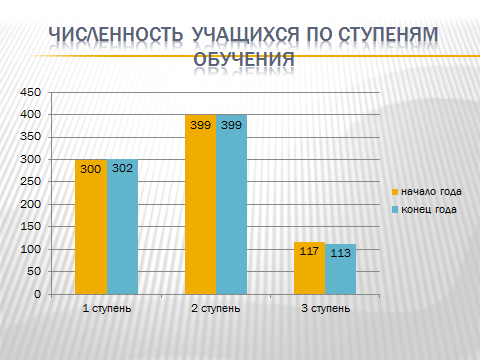 Итоги успеваемости учащихся за 2014-2015 учебный год школа представлены в сравнении с показателями крупных школ Афанасьевского и Верхнекамского районов (крупных школ районных центров Восточного образовательного округа).  В течение 7 последних учебных лет в школе нет неуспевающих. Количество учащихся, окончивших учебных год на «4» и «5», составляет 51,7%, что выше показателя по Омутнинскому району на 7,1%.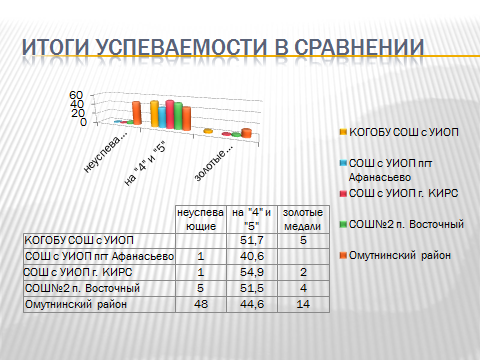 Общая статистика по отличникам и хорошистам представлена в таблице.В школе имеется большой резерв из учащихся, у которых по итогам учебного года вышла только одна «3» или одна «5», т.е. они могут в перспективе стать отличниками и хорошистами. Общее количество таких учащихся составляет 79 человек. С данными учениками должна проводиться системная работа по реализации учебного потенциала.Итоги успеваемости по классам и параллелям представлены в таблице. Наибольшая успешность у параллели 2-х классов-72,7%, 4-х классов-75,9%. За 2014-2015 учебный год закончили на отлично  41 человек, на 1 ступени -18, на второй-15, на 3-й -8, в процентном отношении-6:4:7. Золотые медали получили 5 выпускников 11б класса. Необходимо работать с резервом отличников, создавать условия для реализации данного потенциала школы. По данным мониторинга средний балл по предметам снизился незначительно по многим предметам, кроме английского языка, математики, информатики, географии, ОБЖ, экономики. % успевающих на «4» и «5» также снизился, кроме математики, географии, ОБЖ и экономики.Средний балл по школе и % успевающих на «4» и «5» также незначительно снизился.Средние баллы по предметам 2014-2015 учебного года представлены на диаграмме: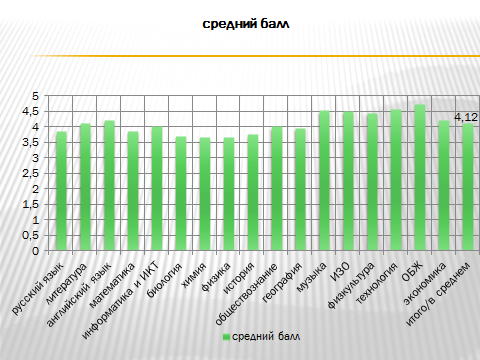 Второй год в школе проводится внешняя оценка освоения учащимися основной образовательной программы начального общего образования в форме диагностических работ (ОПМР). Учащиеся 4-х классов успешно прошли внешнюю оценку предметных и метапредметных результатов и показали хорошие результаты. По всем предметам показатели выше среднеобластных:По рейтингу государственных школ области с углубленным изучением отдельных предметов с учетом всех 3-х предметов школа  занимает 2 позицию.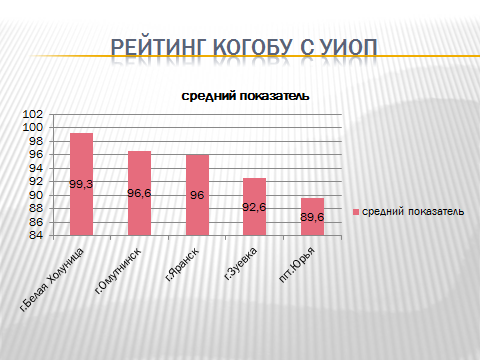 Перед коллективом школы стоят следующие задачи на новый учебный год:Сохранить обученность 100%.Повышение качества обученности до 60%.Проводить системную работу с потенциальными претендентами на медали.Классным руководителям проводить системную работу по управлению качеством обученности классного коллектива.Проводить работу с резервом отличников и хорошистов, работать в тесном контакте с учителями-предметниками.Удовлетворение образовательных запросов, требований, ожиданий учащихся, родителей.4.2. Результаты итоговой аттестации за курс основного общего образованияВ соответствии с Порядком проведения государственной итоговой аттестации по образовательным программам основного общего образования обязательными предметами ГИА являются русский язык и математика, остальные предметы выпускники сдают на добровольной основе.Основной государственный экзамен в 2014 году сдавали 88 выпускников КОГОБУ СОШ с УИОП г. Омутнинска. Все выпускники сдавали экзамены в форме ОГЭ по двум обязательным предметам: математике и русскому языкуСредний балл в районе по русскому языку составил – 29,17, средняя отметка – 3,96. Средний балл в районе по математике составил – 16,92, средняя отметка – 3,99. По сравнению с прошлым учебным годом результаты ОГЭ по математике и русскому языку стали выше. Статистика оценок  ОГЭ4.3. Результаты итоговой аттестации выпускников 11 классовЕдиный государственный экзамен в 2015 году сдали 88 выпускников КОГОБУ СОШ с УИОП г.Омутнинска. Общее количество участников ЕГЭ в 2015 году КОГОБУ СОШ с УИОП г.Омутнинска по каждому общеобразовательному предмету:В среднем в школе на одного выпускника пришлось 4,6 экзамена, что выше прошлогоднего (4 экзамена).Выпускники текущего года 100% преодолели минимальный порог по русскому языку, математике базового уровня, биологии, географии, английскому языку, информатике и ИКТ.Средние тестовые баллы по предметам в 2015 году составляют:Школьные показатели выше общероссийских и областных тестовых баллов по  математике базовой и профильной, физике, информатике и ИКТ, биологии, английскому языку и географии, выше общероссийских но ниже областных по русскому языку, химии, обществознанию и историиНаши выпускники показали лучшие результаты в Восточном образовательном округе по русскому языку, информатике и английскому языку.5. Оценка содержания и результаты работы с талантливыми и одаренными учащимися5.1. Результаты участия обучающихся во Всероссийской предметной олимпиаде школьниковОлимпиадное движение получило широкое распространение в школе.Учащиеся активно участвуют в школьных олимпиадах. Отработана система проведения школьного этапа Всероссийской олимпиады школьников.  С 17 сентября по 7 октября 2014 года проводился школьный этап Всероссийской олимпиады школьников согласно графика, представленного в таблице. Олимпиады проводились по   18 предметам. В школьном этапе приняли участие 327 учеников. В таблице представлены результаты участия всех учащихся школьного этапа. Большинство участников приняло участие в нескольких олимпиадах.  Наиболее активными были ученики классов с углубленным изучением отдельных предметов и профильных классов.С 14 ноября по 21 декабря 2014 года учащиеся школы участвовали в муниципальном этапе всероссийской олимпиады школьников. Предметные олимпиады проводились на основании приказов  департамента образования Кировской области от 11.09.2014г. №5-923 «Об организации проведения всероссийской олимпиады школьников в Кировской области», от 11.09.2014 №5-924 «О проведении всероссийской олимпиады школьников в Кировской области в 2014/2015 учебном году», от 29.09.2014 №5-990 «О проведении областных предметных олимпиад школьников» и Положения о муниципальном этапе всероссийской олимпиады школьников, утверждённого приказом  Управления образования Омутнинского района от  07.10.2011г. №272.В муниципальном этапе приняли участие 194 ученика. Если считать одного ученика 1 раз, то 94 человека, приняв участие по нескольким олимпиадам. Наибольшее количество олимпиад было у Микляевой Арины (10б)-8, Тереховой Валерии (8б) -8, Пасынковой Полины (7а)-7, Репиной Юлии (9б) -7,  Башлыкова Андрея –(8б)-6.  Но наиболее результативной является Пасынкова Полина (7а)- из 7 олимпиад в 3 призер и в 1 победитель.В таблице представлены результаты участия учащихся муниципального этапа по предметам. Учащиеся школы участвовали во всех олимпиадах, кроме экологии.Если рассматривать победителей и призеров в разрезе классов, то наиболее количество призовых мест у учащихся 7а класса (12), у 8б класса (10), у 10б класса (9).  Наибольшее число победителей в 10б классе (3).В целом по школе по сравнению с прошлым учебным годом количество призеров и победителей уменьшилось с 103 человека до 71. Учителя-предметники объясняют уменьшение увеличением сложности заданий муниципального этапа. Большинство участников не смогли набрать 51% от выполнения всех заданий олимпиад, поэтому количество победителей резко уменьшилось.В следующей таблице показаны результаты участия школы в сравнении с результатами всех школ района. От общего числа участников всех олимпиад результативность наибольшая по технологии, но участвовал 1 человек, 70% по английскому языку, 64% по биологии, 50% по физкультуре. Если сравнивать с общим количеством победителей и призеров района по предметам, то 100% по географии, информатике, искусству, 64% по английскому языку, 66% по физике. Нет победителей и призеров по химии. Не принимали участие по экологии.В таблице показаны победители и призеры муниципального этапа предметных олимпиад.Для получения более высоких результатов предстоит:Подготовить систему задания для работы с одаренными детьми по предмету учителями-предметниками.На заседаниях ШМО проанализировать результаты муниципального этапа предметных олимпиад и продумать пути повышения результативности участия в муниципальном этапе.Для повышения мотивации участия в олимпиадном движении классным руководителям своевременно заносить результаты в портфолио достижений учащихся класса.В региональном этапе Всероссийской олимпиады школьников приняло участие 6 человек. По итгам 2 ученика школы стали призерами регионального этапа.5.2. Результаты участия обучающихся в конкурсах исследовательских работ школьниковУчащиеся школы активно участвуют в конкурсном движении. Итоги участия в муниципальных, региональных, всероссийских и международных конкурсах и олимпиадах в 2014-2015уч.году представлены в таблице.5.3. Результаты участия обучающихся в творческих конкурсах и спортивных соревнованияхУчащиеся школы в течение учебного года также активно участвовали в творческих и спортивных конкурсах и соревнованиях. в таблице приведены результаты по победителям и призерам.5.4. Результаты поступления выпускников 2015 года в организации профессионального образования.Распределение выпускников 11-х классов  в 2015 годуАнализ дальнейшего обучения одиннадцатиклассниковВ СУЗы поступили 5 выпускников школы (7,35%), в ВУЗы – 60 выпускников (88,2%)На бюджетной основе будут обучаться 46 выпускников (67,4%) Выдержали профиль при поступлении:Социально-гуманитарный 13 человек (54%)Физико-математический 17 человек (71%)Химико-биологический 7 человек (35%)Из 88 выпускников 9 классов школы, продолжили обучение в 10 классах 66 обучающихся, поступили в учреждения СПО  22 человека.6. Оценка условий организации образовательной деятельности6.1. Оценка качества кадрового обеспечения Итоги методической работы в КОГОБУ СОШ с УИОП г. Омутнинска за 2014-2015 учебный годОбучение педагогических кадров:Повышение квалификации по управлению введением ФГОС руководителей ОО и их заместителей по УВР, ВР, МР последние 3 года Курсовая подготовка педагогов ОО Готовность педагогов к преподаванию в условиях реализации ФГОС НОО в 2015-2016 уч.году Готовность педагогов к преподаванию в условиях реализации ФГОС ООО в 5-х классах в 2015-2016 уч.году Курсы повышения квалификации или переподготовки по информационным технологиям (за последние 5 лет) Учатся заочно, получают высшее педагогическое образование  Готовность к реализации курса ОРКСЭ в 2015-2016 уч.году Наличие квалификационной категории у педагогов ОО (кроме руководителей и их заместителей) Педагогический опыт: выявление, обобщение, распространениеОбобщенный опыт управленческой деятельности за 2014-2015 уч. год  Обобщённый опыт педагогической деятельности за 2014-2015 уч. год Наличие методических публикаций в научно-методических журналах, сборниках материалов конференций, других изданиях в 2014-2015 уч.году Участие в конкурсах, олимпиадах в 2014-2015 уч. году:образовательной организации педагогов Оценка качества учебно-методического и библиотечно-информационного обеспеченияСведения о книжном фонде библиотеки организации:число книг - 16003; фонд учебников – 12008, 75,0 %; научно-педагогическая и методическая литература - 708.Обеспеченность учебниками обучающихся – 100%.Потребность в обновлении книжного фонда имеется.6.3. Оценка качества материально-технической базыСостояние материально-технической базы и оснащенности образовательного процесса оценивается как удовлетворительное. а) наличие материально-технической базы и оснащенности организации:Техническая оснащенность образовательного процессаб) наличие и характеристика объектов культурно-социальной, спортивной и образовательной сферы:физкультурный зал – имеется, типовое помещение, емкость – 25 человек, состояние – удовлетворительное;тренажерный зал – имеется, находится в приспособленном помещении, емкость – 5 человек, состояние – удовлетворительное; бассейна нет;учебные мастерские – имеются, помещения типовые; профиль мастерских, количество единиц каждого профиля: швейная мастерская – 1, емкость – 10 человек; столярно-слесарная мастерская – 1, емкость – 20 человек,  механическая мастерская – 14 человек, состояние – удовлетворительное;имеются два компьютерных класса, расположенных в приспособленных помещениях, емкостью 12 человек каждый, состояние – удовлетворительное, в) обеспечение компьютерной техникой: общее количество компьютерной техники - 153 единиц, г) наличие и обеспеченность организации спортивным 
оборудованием, инвентарем: имеется необходимое спортивное оборудование и инвентарь для проведения занятий, его состояние удовлетворительное, акт-разрешение на использование спортивного оборудования в образовательном процессе имеется.д) обеспеченность организации учебной мебелью – удовлетворительная. е) обеспеченность организации бытовой мебелью – удовлетворительная. Состояние земельного участка, закрепленного за организацией, -удовлетворительное.Общая площадь участка – . Имеется спортивная площадка, гимнастический городок, полоса препятствий, волейбольная и баскетбольная площадка, их техническое состояние соответствует требованиям безопасности.Медицинское  обслуживание учащихся осуществляет КОГУЗ «Омутнинская центральная районная больница» (лицензия №ЛО-43-01-001540 от 12.02.2014г., бессрочно)КОГОБУ СОШ с УИОП г.Омутнинска на основании договора безвозмездного пользования от 15 декабря 2010 года № 1026 предоставляет КОГУЗ «Омутнинская ЦРБ» в безвозмездное временное пользование нежилое помещение, расположенное в здании школы. Медицинское обслуживание обучающихся осуществляется фельдшером – работником ЦРБ. В целях медицинского обеспечения обучающихся в организации оборудованы:медицинский кабинет, который находится в приспособленном помещении, состояние – удовлетворительное;логопедического кабинета нет;кабинет педагога-психолога  – имеется, находится в приспособленном помещении, состояние – удовлетворительное;Питание обучающихся.а) питание организовано в 2 смены в столовой на 80 посадочных мест.Гигиенические условия перед приемом пищи соблюдаются;б) процент охвата питанием составляет 100 %, в том числе питанием детей из малоимущих семей в количестве 74 детей, что составляет 9% от их общего количества;в) приготовление пищи осуществляется из продуктов, закупаемых организаций по заключенным договорам; г) хранение продуктов организовано, соответствует санитарным нормам; д) обеспеченность технологическим оборудованием – достаточное, его техническое состояние соответствует нормативным требованиям, акты допуска к эксплуатации оформлены;Требования техники безопасности при работе с использованием технологического оборудования соблюдаются.Потребность в закупке дополнительного технологического оборудования имеется.е) санитарное состояние пищеблока, подсобных помещений и технологических цехов и участков соответствует санитарным нормам;ж) обеспеченность столовой посудой достаточное ;з) документация и инструкции, обеспечивающие деятельность столовой и ее работников, имеется в полном объеме.и) примерное двухнедельное меню, утвержденное руководителем образовательной организации, имеется к) питьевой режим обучающихся организован л) договор на оказание санитарно-эпидемиологических услуг (дератизация, дезинфекция) имеется. (Договор на дератизацию с ООО «Кировским областным центром дезинфекции» 30.12.2014 года № 42).Специально оборудованная площадка для мусоросборников имеется, ее техническое состояние удовлетворительное, соответствует санитарным требованиям. Нормы освещенности учебных классов, кабинетов сотрудников и помещений соответствует санитарно-гигиеническим требованиям к естественному, искусственному освещению жилых и общественных зданий.Обеспеченность организации транспортными средствами, в том числе для перевозки обучающихся:Мероприятия по обеспечению охраны и антитеррористической защищенности организации выполнены: а) охрана объектов организации осуществляется днём вахтером, ночью - сторожем. б) оборудована система видеонаблюдения на 16 видеокамер. г) прямая связь с органами МВД (ФСБ) организована с использованием кнопки экстренного вызова. д) территория организации имеет ограждение. Обеспечение пожарной безопасности организации соответствует, нормативным требованиям:В организации   установлена автоматическая  система  пожарной сигнализации. Пожарная сигнализация находится в исправном состоянии.Система передачи извещений о пожаре  обеспечивает автоматизированную передачу по каналам связи извещений о пожаре.                                    Состояние эвакуационных путей и выходов обеспечивает беспрепятственную эвакуацию    обучающихся и персонала в безопасные зоны.Разработаны поэтажные планы эвакуации.  Ответственные за противопожарное состояние помещений назначены.Проведена проверка состояния изоляции электросети и заземления оборудования. Вывод на основании Технического отчета по испытанию и измерению электроустановок до 1000 В от 19 мая 2014 года, выданного электролабораторией ИП Пидько А.А. – соответствует нормам; Проведение инструктажей и занятий по пожарной безопасности, а также тренировок по действиям при пожаре организовано согласно планам. Отопление помещений и объектов организации осуществляется централизованно (теплоцентраль). Состояние отопительной системы удовлетворительное. Воздухообмен осуществляется за счет естественной вентиляции. Состояние системы вентиляции обеспечивает соблюдение установленных норм воздухообмена.Система водоснабжение централизованная, находится в удовлетворительном состоянии.Канализация  - централизованная.7. Оценка качества функционирования внутренней системы оценки качества образованияВ школе создана внутренняя система оценки качества образования, которая позволяет объективно оценить уровень знаний обучающихся, условия их обучения. Разработано и утверждено «Положение о внутренней системе оценки качества образования. Ответственной за организацию проведения мониторинга, определенной данным Положением, назначена приказов заместитель директора по УВР Еремеева С.Р. Показатели промежуточной аттестации учащихся в основном совпадают с результатами внешней оценки, проведенной в ходе государственной итоговой аттестации в 9 и 11 классах.8. Оценка результатов инновационной деятельностиИнновационная и экспериментальная деятельность ОО:Инновационный опыт образовательной организации в 2014-2015 уч. году представлен:В 2014-2015 учебном году продолжила работу региональная инновационная площадка «Научно-методическое сопровождение профессионально-личностного развития педагогов в условиях общеобразовательного учреждения при реализации ФГОС общего образования» (научный руководитель – Галицких Е.О., д.п.н., профессор ВятГГУ). Фактическая часть Организации-партнерыГрафик реализации проекта (в соответствии с заявкой)ПродуктыАналитическая часть Оценка перспектив использования результатов инновационной деятельностиДостигнутые результатыДостигнутые внешние эффектыПубличное представление результатов проектаПриложение. Показатели деятельности                                                                 КОГОБУ СОШ с УИОП г. Омутнинска по реализации основных образовательных программ начального общего, основного общего, среднего общего образования за 2014-2015 учебный годПолное наименование образовательной организацииКировское областное государственное общеобразовательное бюджетное учреждение средняя общеобразовательная школа с углубленным изучением отдельных предметов г. ОмутнинскаЮридический и фактический адрес612740 Кировская область, г. Омутнинск, ул. Комсомольская, д.38Фамилия, имя, отчество руководителяЛоктина Наталья ПетровнаУчредительные документы юридического лицаУстав КОГОБУ СОШ с УИОП г. Омутнинска утвержден приказом департамента образования Кировской области № 5-2104 от 27.12.2012 годаДокументы, подтверждающие закрепление за образовательной организацией собственности на праве оперативного управленияСвидетельство о государственной регистрации права от 02.04.2012 года № 43-АВ 595874Документы, подтверждающие право на пользование земельным участком, на котором размещена образовательная организацияСвидетельство о государственной регистрации права от 02.04.2012 года № 43-АВ 595859Лицензия на право ведения образовательной деятельности Лицензия № 0290 от 26.03.2013 года, выдана департаментом образования Кировской области Серия 43 Л 01 №0000124Образовательные программы школыОсновная общеобразовательная программа начального общего образования (1-4 классы)Основная общеобразовательная программа основного общего образования (5-9 классы)Основная общеобразовательная программа основного общего образования, обеспечивающая дополнительную (углубленную) подготовку обучающихся по предметам: обществознание (8-9 классы), информатика (8-9 классы), биология (8-9 классы).Основная общеобразовательная программа среднего общего образования, обеспечивающая профильное обучение по предметам:  русский язык, литература, история, право. математика, физика, информатика, биология, химия (10-11 классы).Свидетельство о государственной аккредитацииСвидетельство №816 от 07.05.2013 года, выдано департаментом образования Кировской областиСерия 43 А 01 № 0000298Локальные нормативные акты, регламентирующие образовательную деятельностьПравила внутреннего трудового распорядка;Положение о режиме работы;Положение о Совете Школы;Положение о Педагогическом совете;Положение о Методическом совете школы;Положение о Координационном совете по внедрению ФГОС; Положение о школьной социально-психологической службе; Положение о психолого-медико-педагогическим консилиуме;Положение об аттестационной комиссии;Положение о Совете профилактики правонарушений среди несовершеннолетних;Положение о методическом объединении учителей-предметников;Положение о классном руководстве;Положение о методическом объединении классных руководителей;Положение о внутренней системе оценки качества образования;Положение о проведении самообследования;Положение о внутришкольном контроле;Правила для учащихся;Положение об органах ученического самоуправления;Правила внутреннего распорядка для учащихся;Положение о порядке приема обучающихся;Положение о порядке оформления возникновения, приостановления и прекращения отношений между КОГОБУ СОШ с УИОП г. Омутнинска и обучающимися и (или) родителями (законными представителями) несовершеннолетних обучающихся;Положение о порядке и основаниях перевода и отчисления обучающихся;Порядок организации индивидуального отбора при приеме (переводе) в классы с углубленным изучением отдельных предметов и профильного обучения;Положение о текущем контроле успеваемости, промежуточной аттестации и переводе в следующий класс;Правила безопасного использования сети Интернет;Положение об электронном классном журнале;Положение об официальном сайте;Порядок применения электронного обучения, дистанционных образовательных технологий при реализации образовательных программ;Положение об организации внеурочной деятельности обучающихся;Положение о портфолио достижений обучающихся;Положение о научном обществе учащихся;Положение о работе объединений учащихся по интересам;Положение о школьном этапе Всероссийской олимпиады школьников;Положение об охране здоровья обучающихся;Положение о дежурстве по школе;Положение о родительском собрании;Положение о родительском комитете класса;Положение постановке на внутришкольный учет учащихся и их семей;Положение о работе оздоровительного лагеря дневного пребывания;Положение о защите, хранении, обработке и передаче персональных данных работников;Положение о защите, хранении, обработке и передаче персональных данных учащихся;Положение о рабочей программе по учебному предмету педагога, реализующего ФГОС начального и основного общего образования; Положение о рабочей программе педагога, реализующего федеральный компонент государственного образовательного стандарта;Положение о рабочей программе курса внеурочной деятельности педагога, реализующего ФГОС общего образования; Положение о библиотеке;Положение об учебном кабинете; Положение об архиве организации;Положение о бракеражной комиссии;Положение о комиссии по противодействию коррупции;Положение о порядке привлечения и расходования внебюджетных средств Положение об учетной политике в организации;Положение об организации работы по охране труда;Положение об организации пропускного режима.№ учебного периода№ учебного периодаПериод обученияПродолжительность учебных периодовПериод каникулПродолжи-тельность каникул1 триместр1 триместр1 триместр1 триместр1 триместр1 триместр1101 сентября – 07 октября 2014 г. 5 недель и 2 дня8 октября - 12 октября5 дней1213 октября – 18 ноября 2014 г. 5 недель и 2 дня19 ноября - 23 ноября5 дней2 триместр2 триместр2 триместр2 триместр2 триместр2 триместр2124 ноября – 29 декабря 2014 г. 5 недель и 1 день30 декабря - 08 января10 дней229 января – 19 февраля 2015 г. 6 недель20 февраля - 25 февраля6 дней3 триместр3 триместр3 триместр3 триместр3 триместр3 триместр3126 февраля – 12 апреля 2015 г. 6 недель и 3 дня13 апреля - 18 апреля6 дней3220 апреля – 30 мая 2015 г. 6 недель1 июня - 31 августаI  смена8.0022 класса-комплекта1абв, 2а, 3бв, 5абв, 7абвг, 9абвг, 10аб, 11абв II смена13.1013 классов-комплектов 2бв, 3а, 4абв, 6абв, 8абвг I  смена8.0022 класса-комплекта1абв,  3в, 4ав, 5абв, 7абвг, 9абвг, 10абв, 11аб II смена13.1013 классов-комплектов2абв, 3а, 4б, 6абв, 8абвг 1 смена1 смена2 смена2 смена  1 урок800 -8401 урок1310-1350  2 урок850-9302 урок1400-1440  3 урок940-10203 урок1500-1540  4 урок1040-11204 урок1550-1630  5 урок1130-12105 урок1640-1720  6 урок1220-13006 урок1730-1810на сентябрь-октябрьна сентябрь-октябрьна ноябрь - декабрьна ноябрь - декабрьна январь-майна январь-май  1 урок800 -8351 урок800 -8351 урок800 -840  2 урок850-9252 урок850-9252 урок850-930Динамическая пауза940-10153 урок940-10153 урок940-1020  3 урок1040-11154 урок1040-11154 урок1040-1120Внеурочнаядеятельность1130-1205Внеурочная деятельность1130-1205Внеурочная деятельность1130-1210для учащихся 1 смены – 14.00.для учащихся 2 смены – 8.00.Предметные областиПредметные областиУчебные предметыКоличество часов в неделюКоличество часов в неделюКоличество часов в неделюКоличество часов в неделюВСЕГОПредметные областиПредметные областиУчебные предметыI 
классII 
классIII классIV классВСЕГООБЯЗАТЕЛЬНАЯ ЧАСТЬФилологияРусский языкРусский язык555520ОБЯЗАТЕЛЬНАЯ ЧАСТЬФилологияЛитературное чтениеЛитературное чтение444416ОБЯЗАТЕЛЬНАЯ ЧАСТЬФилологияИностранный языкИностранный язык-2226ОБЯЗАТЕЛЬНАЯ ЧАСТЬМатематика и информатикаМатематикаМатематика444416ОБЯЗАТЕЛЬНАЯ ЧАСТЬОбществознание и естествознаниеОкружающий мирОкружающий мир22228ОБЯЗАТЕЛЬНАЯ ЧАСТЬИскусствоМузыкаМузыка11114ОБЯЗАТЕЛЬНАЯ ЧАСТЬИскусствоИзобразительное искусствоИзобразительное искусство11114ОБЯЗАТЕЛЬНАЯ ЧАСТЬТехнологияТехнологияТехнология11114ОБЯЗАТЕЛЬНАЯ ЧАСТЬФизическая культураФизическая культураФизическая культура222212ОБЯЗАТЕЛЬНАЯ ЧАСТЬОсновы духовно-нравственной культуры народов РоссииОРКиСЭОРКиСЭ___11ОБЯЗАТЕЛЬНАЯ ЧАСТЬИТОГОИТОГОИТОГО2123232491Часть, формируемая участниками образовательных отношенийЧасть, формируемая участниками образовательных отношенийЧасть, формируемая участниками образовательных отношенийЧасть, формируемая участниками образовательных отношений-332,58,5Максимально допустимая недельная нагрузкаМаксимально допустимая недельная нагрузкаМаксимально допустимая недельная нагрузкаМаксимально допустимая недельная нагрузка21262626,599,5Предметные областиПредметные областиУчебные предметыУчебные предметыКлассычасыРАЗДЕЛ 1 ИНВАРИАНТНАЯ ЧАСТЬРАЗДЕЛ 1 ИНВАРИАНТНАЯ ЧАСТЬРАЗДЕЛ 1 ИНВАРИАНТНАЯ ЧАСТЬРАЗДЕЛ 1 ИНВАРИАНТНАЯ ЧАСТЬ5абв1Филология1 Русский язык51Филология2Литература31Филология3Иностранный язык32Математика и информатика4Математика52Математика и информатика5Алгебра02Математика и информатика6Геометрия02Математика и информатика7Информатика 03Общественно-научные предметы8История 23Общественно-научные предметы9Обществознание 03Общественно-научные предметы10География14Естественнонаучные предметы11Физика04Естественнонаучные предметы12Химия04Естественнонаучные предметы13Биология15Искусство14Музыка 15Искусство15ИЗО16Технология16Технология27Физическая культура и ОБЖ17ОБЖ07Физическая культура и ОБЖ18Физическая культура38Основы духовно-нравственной культуры народов России190ИТОГО по первой части:ИТОГО по первой части:ИТОГО по первой части:ИТОГО по первой части:27ИТОГО годовая учебная нагрузка по первой частиИТОГО годовая учебная нагрузка по первой частиИТОГО годовая учебная нагрузка по первой частиИТОГО годовая учебная нагрузка по первой части918РАЗДЕЛ 2 ВАРИАТИВНАЯ ЧАСТЬРАЗДЕЛ 2 ВАРИАТИВНАЯ ЧАСТЬРАЗДЕЛ 2 ВАРИАТИВНАЯ ЧАСТЬРАЗДЕЛ 2 ВАРИАТИВНАЯ ЧАСТЬРАЗДЕЛ 2 ВАРИАТИВНАЯ ЧАСТЬОбществознаниеОбществознаниеОбществознаниеОбществознание1ИТОГО по второй частиИТОГО по второй частиИТОГО по второй частиИТОГО по второй части1ИТОГО годовая аудиторная нагрузка по второй частиИТОГО годовая аудиторная нагрузка по второй частиИТОГО годовая аудиторная нагрузка по второй частиИТОГО годовая аудиторная нагрузка по второй части34Название курсаПредметКлассЛингвистический анализ текстаРусский язык9абвгДополнительные главы по математикеМатематика9абвгКультурный аспект Российской историиИстория9аАкцент на ОГЭ по физикеФизика9бХимия вокруг насХимия9вПрактическая грамматика английского языкаАнглийский язык9гУчебные предметыКоличество часов в неделюКоличество часов в неделюКоличество часов в неделюКоличество часов в неделюУчебные предметыКлассыКлассыКлассыКлассы6абв7абв8 в9 гФедеральный компонентФедеральный компонентФедеральный компонентФедеральный компонентФедеральный компонентРусский язык3332Литература 2223Иностранный язык3333Математика 5555Информатика и ИКТ--12История 2222Обществознание (включая экономику и право)1111География 1222Природоведение ----Физика -222Химия--22Биология1222Искусство (Музыка и ИЗО)2211Технология221-Основы безопасности жизнедеятельности--1-Физическая культура 3333Итого:25293130Региональный компонент Региональный компонент Региональный компонент Региональный компонент Региональный компонент 2112Основы безопасности жизнедеятельности11-1Географическое краеведение1---Литературное краеведение--1-Историческое краеведение---1Компонент образовательного учрежденияКомпонент образовательного учрежденияКомпонент образовательного учрежденияКомпонент образовательного учрежденияКомпонент образовательного учреждения4324Биология1Русский язык22Литература1Математика1Факультативы2Курсы по выбору4Итого:31333436Предельно допустимая аудиторная учебная нагрузка 33353636Учебные предметыКоличество часов в неделюКоличество часов в неделюУчебные предметыКлассыКлассыУчебные предметы8а9аФЕДЕРАЛЬНЫЙ КОМПОНЕНТФЕДЕРАЛЬНЫЙ КОМПОНЕНТФЕДЕРАЛЬНЫЙ КОМПОНЕНТРусский язык32Литература 23Иностранный язык33Математика 55Информатика и ИКТ12История 22Обществознание 11География 22Природоведение --Физика 22Химия22Биология22Искусство 11Технология1-Основы безопасности жизнедеятельности1-Физическая культура 33Итого:3130РЕГИОНАЛЬНЫЙ КОМПОНЕНТРЕГИОНАЛЬНЫЙ КОМПОНЕНТРЕГИОНАЛЬНЫЙ КОМПОНЕНТЛитературное краеведение1Историческое краеведение1КОМПОНЕНТ ОБРАЗОВАТЕЛЬНОГО УЧРЕЖДЕНИЯКОМПОНЕНТ ОБРАЗОВАТЕЛЬНОГО УЧРЕЖДЕНИЯКОМПОНЕНТ ОБРАЗОВАТЕЛЬНОГО УЧРЕЖДЕНИЯОбществознание 11Экономика11Факультатив2Курсы по выбору3Итого3636Учебные предметыКоличество часов в неделюКоличество часов в неделюУчебные предметыКлассыКлассы8б9бФЕДЕРАЛЬНЫЙ КОМПОНЕНТФЕДЕРАЛЬНЫЙ КОМПОНЕНТФЕДЕРАЛЬНЫЙ КОМПОНЕНТРусский язык32Литература 23Иностранный язык33Математика 55Информатика и ИКТ12История 22Обществознание (включая экономику и право)11География 22Природоведение --Физика 22Химия22Биология22Искусство (музыка и ИЗО)11Технология1-Основы безопасности жизнедеятельности1-Физическая культура 33Итого:3130КОМПОНЕНТ ОБРАЗОВАТЕЛЬНОГО УЧРЕЖДЕНИЯКОМПОНЕНТ ОБРАЗОВАТЕЛЬНОГО УЧРЕЖДЕНИЯКОМПОНЕНТ ОБРАЗОВАТЕЛЬНОГО УЧРЕЖДЕНИЯМатематика11Информатика и ИКТ11Черчение11Факультатив1Курсы по выбору3ИТОГО3536Учебные предметыКоличество часов в неделюУчебные предметыКлассы9вФЕДЕРАЛЬНЫЙ КОМПОНЕНТФЕДЕРАЛЬНЫЙ КОМПОНЕНТРусский язык2Литература 3Иностранный язык3Математика 5Информатика и ИКТ2История 2Обществознание (включая экономику и право)1География 2Природоведение -Физика 2Химия2Биология2Искусство 1Основы безопасности жизнедеятельности-Физическая культура 3Итого:30РЕГИОНАЛЬНЫЙ КОМПОНЕНТ И КОМПОНЕНТ ОБРАЗОВАТЕЛЬНОГО УЧРЕЖДЕНИЯРЕГИОНАЛЬНЫЙ КОМПОНЕНТ И КОМПОНЕНТ ОБРАЗОВАТЕЛЬНОГО УЧРЕЖДЕНИЯБиология1Химия1Курсы по выбору3Итого35Название курсаПредметКлассКоличество часовИзбранные вопросы математикиМатематика10а0,75Методы решения задач по физикеФизика10б0,25Учимся владеть русской речьюРусский язык10а0,75Учимся владеть русской речьюРусский язык10б0,5Основные задачи тригонометрииМатематика10б0,25Экспрессивные средства пунктуацииРусский язык11а0,5Экспрессивные средства пунктуацииРусский язык11б0,5Экспрессивные средства пунктуацииРусский язык11в0,5Решение задач повышенной сложности по математикеМатематика11а0,75Решение задач повышенной сложности по математикеМатематика11б0,25Решение задач повышенной сложности по математикеМатематика11в0,5Методы решения задач по физикеФизика11б0,25Способы решения химических задачХимия11в0,25Решение биологических задачБиология11в0,5Система подготовки к ЕГЭ по историиИстория11а0,5Человек в современном глобальном миреОбществознание11а0,75Человек в современном глобальном миреОбществознание11в0,25Учебные предметыУчебные предметыКоличество часов в неделюКоличество часов в неделюУчебные предметыУчебные предметы10а класс11а классФедеральный компонентФедеральный компонентФедеральный компонентФедеральный компонентОбязательные учебные предметы Обязательные учебные предметы Обязательные учебные предметы Обязательные учебные предметы ИНВАРИАНТНАЯ ЧАСТЬИностранный язык33ИНВАРИАНТНАЯ ЧАСТЬМатематика 44ИНВАРИАНТНАЯ ЧАСТЬОбществознание22ИНВАРИАНТНАЯ ЧАСТЬФизика11ИНВАРИАНТНАЯ ЧАСТЬХимия11ИНВАРИАНТНАЯ ЧАСТЬБиология11ИНВАРИАНТНАЯ ЧАСТЬФизическая культура33ИНВАРИАНТНАЯ ЧАСТЬОБЖ11Учебные предметы на базовом и профильном уровнеУчебные предметы на базовом и профильном уровнеУчебные предметы на базовом и профильном уровнеУчебные предметы на базовом и профильном уровнеВАРИАТИВНАЯ ЧАСТЬРусский язык33ВАРИАТИВНАЯ ЧАСТЬЛитература55ВАРИАТИВНАЯ ЧАСТЬИстория 44ВАРИАТИВНАЯ ЧАСТЬПраво 22ВАРИАТИВНАЯ ЧАСТЬЭкономика1ВАРИАТИВНАЯ ЧАСТЬГеография11ВАРИАТИВНАЯ ЧАСТЬИнформатика и ИКТ11ВАРИАТИВНАЯ ЧАСТЬИтого 3130ВАРИАТИВНАЯ ЧАСТЬРегиональный компонент    (2/2)Региональный компонент    (2/2)Региональный компонент    (2/2)ВАРИАТИВНАЯ ЧАСТЬОсновы проектирования22ВАРИАТИВНАЯ ЧАСТЬКомпонент образовательного учреждения (2/3)Компонент образовательного учреждения (2/3)Компонент образовательного учреждения (2/3)ВАРИАТИВНАЯ ЧАСТЬМатематика0,50,5ВАРИАТИВНАЯ ЧАСТЬЭлективные курсы1,52,5ИтогоИтого3737Учебные предметыУчебные предметыКоличество часов в неделюКоличество часов в неделюУчебные предметыУчебные предметы10б класс11б классФедеральный компонентФедеральный компонентФедеральный компонентФедеральный компонентОбязательные учебные предметы Обязательные учебные предметы Обязательные учебные предметы Обязательные учебные предметы ИНВАРИАНТНАЯ ЧАСТЬРусский язык11ИНВАРИАНТНАЯ ЧАСТЬЛитература33ИНВАРИАНТНАЯ ЧАСТЬИностранный язык33ИНВАРИАНТНАЯ ЧАСТЬИстория22ИНВАРИАНТНАЯ ЧАСТЬОбществознание (включая экономику и право)22ИНВАРИАНТНАЯ ЧАСТЬБиология 11ИНВАРИАНТНАЯ ЧАСТЬХимия 11ИНВАРИАНТНАЯ ЧАСТЬФизическая культура33ИНВАРИАНТНАЯ ЧАСТЬОБЖ11ВАРИАТИВНАЯ ЧАСТЬУчебные предметы на базовом и профильном уровнеУчебные предметы на базовом и профильном уровнеУчебные предметы на базовом и профильном уровнеВАРИАТИВНАЯ ЧАСТЬМатематика66ВАРИАТИВНАЯ ЧАСТЬИнформатика и ИКТ44ВАРИАТИВНАЯ ЧАСТЬФизика 55ВАРИАТИВНАЯ ЧАСТЬГеография11ВАРИАТИВНАЯ ЧАСТЬИтого 3333ВАРИАТИВНАЯ ЧАСТЬРегиональный компонент    (2/2)Региональный компонент    (2/2)Региональный компонент    (2/2)ВАРИАТИВНАЯ ЧАСТЬОсновы проектирования22ВАРИАТИВНАЯ ЧАСТЬКомпонент образовательного учреждения (2/2)Компонент образовательного учреждения (2/2)Компонент образовательного учреждения (2/2)ВАРИАТИВНАЯ ЧАСТЬМатематика11ВАРИАТИВНАЯ ЧАСТЬЭлективные курсы11ИтогоИтого3737Учебные предметыУчебные предметыКоличество часовв неделюУчебные предметыУчебные предметы11в классФедеральный компонентФедеральный компонентФедеральный компонентОбязательные учебные предметы на базовом уровнеОбязательные учебные предметы на базовом уровнеОбязательные учебные предметы на базовом уровнеИНВАРИАНТНАЯ ЧАСТЬРусский язык1ИНВАРИАНТНАЯ ЧАСТЬЛитература3ИНВАРИАНТНАЯ ЧАСТЬИностранный язык3ИНВАРИАНТНАЯ ЧАСТЬИстория2ИНВАРИАНТНАЯ ЧАСТЬОбществознание (включая экономику и право)2ИНВАРИАНТНАЯ ЧАСТЬФизика2ИНВАРИАНТНАЯ ЧАСТЬФизическая культура3ИНВАРИАНТНАЯ ЧАСТЬОБЖ1ВАРИАТИВНАЯ ЧАСТЬПрофильные учебные предметыПрофильные учебные предметыВАРИАТИВНАЯ ЧАСТЬМатематика6ВАРИАТИВНАЯ ЧАСТЬБиология3ВАРИАТИВНАЯ ЧАСТЬХимия3ВАРИАТИВНАЯ ЧАСТЬИнформатика и ИКТ1ВАРИАТИВНАЯ ЧАСТЬГеография1ВАРИАТИВНАЯ ЧАСТЬИтого ВАРИАТИВНАЯ ЧАСТЬРегиональный компонент    (2/2)Региональный компонент    (2/2)ВАРИАТИВНАЯ ЧАСТЬОсновы проектирования2ВАРИАТИВНАЯ ЧАСТЬКомпонент образовательного учреждения (4/4)Компонент образовательного учреждения (4/4)ВАРИАТИВНАЯ ЧАСТЬФизика1ВАРИАТИВНАЯ ЧАСТЬМатематика1ВАРИАТИВНАЯ ЧАСТЬЭлективные курсы2ИтогоИтого37Направления1а1б1вВсегоОбщеинтеллектуальноеУмники и умницыУмники и умницыУмники и умницы3ОбщекультурноеКультура речиКультура речиЛепка3Спортивно-оздоровительноеЗдоровячок ЗдоровячокЗдоровячок3Духовно-нравственноеСветофорикКраеведение Светофорик3СоциальноеУчусь создавать проект Учусь создавать проект Учусь создавать проект3Направления2а2б2вВсегоОбщеинтеллектуальноеУмники и умницы Умники и умницы Умники и умницы 3ОбщекультурноеЛепкаЛепкаЛепка3Спортивно-оздоровительноеЗдоровячокЗдоровячокЗдоровячок3Духовно-нравственноеЯ и мой мирЯ и мой мирФилософия для детей3СоциальноеУчусь создавать проект Учусь создавать проект Учусь создавать проект3Направления3а3б3вВсегоОбщеинтеллектуальноеУмники и умницыУмники и умницы Умники и умницы 3ОбщекультурноеРитмика ЛепкаКультура речи3Спортивно-оздоровительноеЗдоровячок Здоровячок Здоровячок 3Духовно-нравственноеВолшебный мир книгФилософияВолшебный мир книг3СоциальноеУчусь создавать проект Учусь создавать проектПроектная работа3Направления4а4б4вВсегоОбщеинтеллектуальноеУмники и умницы Умники и умницыУмники и умницы3ОбщекультурноеЛепкаЛепкаЛепка3Спортивно-оздоровительноеЗдоровячокЗдоровячокЗдоровячок3Духовно-нравственноеФилософияФилософия Философия 3СоциальноеУчусь создавать проектУчусь создавать проектУчусь создавать проект3Спортивно-оздоровительное направлениеСпортивно-оздоровительное направлениеЦельСоздание условий, обеспечивающих становление физически здоровой личности школьника на основе развития его индивидуальностиЗадачиРазвитие позитивного отношения к базовым общественным ценностям (человек, семья, Отечество, природа, мир, знания, труд, культура) для формирования здорового образа жизни. Формирование негативного отношения к вредным привычкам.Повышение активности обучающихся в делах, формирующих умение и потребность вести здоровый образ жизни.Формы реализации программыУчастие в занятиях спортивных секций «Командные игры», с целью овладение умениями организовывать здоровьесберегающую жизнедеятельность (режим дня, утренняя зарядка, оздоровительные мероприятия, подвижные игры и т. д.);Ожидаемые результатыУлучшение показателей физического здоровья.Овладение культурой здоровья.Формирование негативного отношения к вредным привычкам.Умение вести здоровый образ жизни.Социальное направлениеСоциальное направлениеЦельСоздание условий, обеспечивающих социальную активность школьника на основе развития его индивидуальностиЗадачиРасширение знаний о человеке (человек - часть социума,  человек в общении с другими людьми, терпимое отношение к людям). Организация общественно-полезной и досуговой деятельности учащихся.Формирование потребности  активно участвовать в социальной жизни школы,  города, страны.Развитие навыков организации и осуществления сотрудничества с педагогами, родителями, сверстниками, старшими и младшими детьми в решении общих проблем.Формы реализации программыПроектная  деятельность через занятия «Мы – исследователи», с целью формирования исследовательских умений школьников в процессе групповой и коллективной деятельности, толерантного сознания учащихся, обогащения детей специальными умениями, необходимыми для успешного развития процесса общения.  Ожидаемые результатыАктивное участие школьников в социальной жизни школы, города, страны.Развитие навыков сотрудничества с педагогами, родителями, сверстниками, старшими и младшими детьми в решении общих проблем.Формирование и развитие чувства толерантности к одноклассникам.Повышение уровня социальной комфортности в коллективе.Общеителлектуальное направлениеЦельСоздание условий, обеспечивающих интеллектуальное развитие личности школьника на основе развития его индивидуальностиЗадачиФормирование представления о самопознании и его месте в самовоспитывающей деятельности.Развитие позитивного отношения к общеинтеллектуальным видам деятельности, способствующим постоянному саморазвитию.Повышение активности обучающихся в интеллектуально-творческих проектах, конкурсах, викторинах, олимпиадах, интеллектуальных играх  и т.п.Формы реализации программыКружки: «Занимательная математика», «Загадки природы», «Риторика» с целью формирования познавательных и коммуникативных компетенций.Ожидаемые результатыОрганизация занятости учащихся в свободное от учёбы время.Интерес учащихся в разносторонней интеллектуальной деятельности.Повышение мотивации к участию в викторинах, познавательных играх, предметных неделях, олимпиадах, внешкольных интеллектуально-творческих проектах.Использование кейс-метода (портфолио) для демонстрации достижений школьников в интеллектуально-творческих проектах.Духовно-нравственное направлениеДуховно-нравственное направлениеЦельСоздание условий, обеспечивающих духовно-нравственное развитие личности школьника на основе развития его индивидуальностиЗадачиФормирование представления о духовных и нравственных ценностях.Развитие потребности соблюдать «золотые правила» взаимоотношений в семье и обществе.Развитие интереса школьников к духовно-нравственным ценностям народа.Формы реализации программы Кружки «Твой выбор» с целью воспитания, становления и развития высоконравственного, ответственного гражданина России на основе воспитательно-образовательного комплекта Я.В.Соколова «Я-гражданин России».Ожидаемые результатыПовышение уровня духовно-нравственной культуры школьников.Развитие потребности жить по законам добра и милосердия, уважать общечеловеческие ценности.Общекультурное направлениеОбщекультурное направлениеЦельСоздание условий, обеспечивающих общекультурное развитие личности школьника на основе развития его индивидуальностиЗадачиФормирование представления о культуре личности.Расширение знаний о культурных ценностях народов мира.Развитие потребности соблюдать «золотые правила» взаимоотношений с окружающими.Формы реализации программыКружки «Школьный театр «Magic Box» (Волшебная шкатулка), «Вместе к одной цели. На пути к выбору профессии», « Художественное краеведение» с целью формирования основ художественно культуры, потребности в художественном детском творчестве; ранней профессиональной ориентации.Ожидаемые результатыПовышение уровня общей культуры школьников.Развитие потребности соблюдать «золотые правила» этикета, повышать уровень своей культуры, расширять свои знания о культурных ценностях народов мира.Направления5а5б5вВсегоОбще
интеллектуальноеЗанимательная математикаЗагадки природыРиторика3чОбщекультурноеШкольный театр 
«Magic Box»(Волшебная шкатулка)Вместе к одной целиНа пути к выбору профессииХудожественное краеведение3чСпортивно-оздоровительноеКомандные игрыКомандные игрыКомандные игры3чДуховно-нравственноеТвой выборТвой выборТвой выбор3чСоциальноеМы-исследователиМы-исследователиМы-исследователи3ччисленностьотличникихорошистыуспевающие3021814403991515601138420814413420КлассОдна «4»Одна «3»2а242б072в43Итого по параллели6143а063б003в11Итого по параллели174а024б124в21Итого по параллели35Итого по уровню образования10265а105б015в00Итого по параллели116а026б226в14Итого по параллели387а017б157а01Итого по параллели178а058б048в01Итого по параллели0109а019б019в119г00Итого по параллели13Итого по уровню образования62910а0210б10Итого по параллели1211а0311б0111в01Итого по параллели05Итого по уровню образования17школа1762классный руководительклассвсего учащихсяотличникихорошистынеуспевающие Жуйкова Н.С.1а2500Лалетина М.А.1б2500Мартыновская О.М.1в240074000Мокрушина Е.Г.2а26021Смирнова И.Г.2б23210Мартыновская О.М.2в28320775510Жуйкова Н.С.3а26117Шулятьева Т.А.3б26315Черепенникова М.Е.3в20010724420Олина С.Н.4а26316Лусникова Е.Г.4б26214Нелюбина Ю.В.4в274217995101 ступень302181440Кротова Л.А.5а26216Орлова Т.В.5б26111Мальцева М.В.5в2309753360Корзюкова Н.И.6а29210Грицкова И.В.6б2818Полушкина Е.А.6в2708843260Кочкина Е.К.7а29415Киреева В.Ю.7б2607Воронина О.В.7в1915745270Портнова Л.Н.8а27012Запольских И.А.8б28217Керова Е.Г.8в2301782300Юдина О.В.9а25011Харитонова Л.В.9б22117Широкова Н.Н.9в1918Пахомова И.В.9г22018823702 ступень399151560Плюснина А.В.10а2304Чукаева Н.А.10б22413454170Бояринцева Е.Л.11а2306Санникова О.С.11б24413Еремеева С.Р.11в21066842503  ступень1138420Итого 814413420№предметыСредний  балл2013-2014Средний балл2014-2015На «4» и «5» 2013-2014На «4» и «5» 2014-20151русский язык3,923,8578,270,32литература4,174,1286,484,63английский язык4,194,2185,985,04математика3,803,8667,770,85информатика и ИКТ3,984,0186,085,76биология3,763,7066,760,67химия3,843,6571,357,08физика3,903,6574,670,59история3,963,7776,963,110обществознание4,34,0190,580,711география3,833,9570,476,812музыка4,654,5298,997,813ИЗО4,534,5198,198,014физкультура4,454,4492,792,615технология4,664,5798,698,516ОБЖ4,724,739999,217экономика4,044,1996,297,3итого/в среднем4,174,1283,981,42012-20132012-20132012-20132012-20132013-20142013-20142013-20142013-20142014-20152014-20152014-20152014-2015Средняя оценка по областиСредняя оценка по школеСредний балл по областиСредний балл по школеСредняя оценка по областиСредняя оценка по школеСредний балл по областиСредний балл по школеСредняя оценка по областиСредняя оценка по школеСредний балл по областиСредний балл по школеРусский язык4,444,1136,2732,834,134,2233,0833,54,144,330,6831,8Математика3,984,3519,4218,973,63,5315,5615,73,724,117,320,2Количество выпускников«5»«4»«3»«2»Русский язык883642100Математика883627250Русский язык68Математика базовая68Математика профильная54Обществознание52Физика 22История20Английский язык2Биология10Химия8Информатика и ИКТ9География1ПредметКоличество участниковКоличество участниковКоличество участниковКоличество участниковКоличество участниковПредметВсегопреодолели min порогпреодолели min порогне преодолели min порогне преодолели min порогПредметВсегоколичество% количество% Русский язык6868100%Математика базовая6868100%Математика профиль545194,4%35,6%Физика222195,5%14,5%Химия8787,5%112,5%Информатика и ИКТ99100%Биология1010100%История201890%210%География11100%Английский язык22100%Обществознание524790,4%59,6%Предметпо Россиипо области (среди ОУ)по ВООПо Омутнинскому районупо КОГОБУ СОШ с УИОП г.ОмутнинскаРусский язык65,970,9267,5267,469,6Математика базовая4,04,144,244,274,5Математика профильная45,449,3446,4646,354,2Физика51,252,7350,3950,554,2Химия56,362,1253,8351,359,4Информатика и ИКТ53,658,0257,6248,769,6Биология53,258,2953,5153,061,4История46,750,5545,3742,249,35География52,960,0578,2-89Английский язык64,872,8260,5653,588Обществознание53,357,1953,4452,755,2ФИОклассучительрезультатпредметАбрамова Алина Анатольевна7аЗыкова Е.А.английский языкАбрамова Алина Анатольевна7АПлюснина А.В.победительисторияАбрамова Алина Анатольевна7аВоронина О.В. литератураАбрамова Алина Анатольевна7аВоронина О.В. русский языкАбрамова Алина Анатольевна7аМасленникова Л.В.физикаАверин Андрей Владимирович9бПахомова И.В.информатикаАверин Андрей Владимирович9БПлюснина А.В.историяАверин Андрей Владимирович9БМальцева М.В.МХКАветисян Карине Аветисовна8бШирокова Н.Н.английский языкАветисян Карине Аветисовна8БМальцева М.В.МХКАветисян Карине Аветисовна8БПлюснина А.В.историяАгалаков Никита Сергеевич5бКротова Л.А.математикаАнисимова Екатерина Викторовна8бШирокова Н.Н.английский языкАнисимова Екатерина Викторовна8БМальцева М.В.МХКАнисимова Полина Викторовна8бШирокова Н.Н.английский языкАнисимова Полина Викторовна8БМальцева М.В.МХКАнтропов Михаил8бОрлова Т.В.географияАнтропов Михаил Михайлович8бСмагина И.В.призёрбиологияАнтропов Михаил Михайлович8БПлюснина А.В.историяАнтропов Михаил Михайлович8бКерова Е.Г.призёрматематикаАнтропов Михаил Михайлович8БМальцева М.В.призер МХКАнтропов Михаил Михайлович8БСюзева М.Ф.обществознаниеАнтропов Михаил Михайлович8бЛ. Н. Портноварусский языкАнтропов Михаил Михайлович8бДавлятшина О.В.физикаАнтропов Михаил Михайлович 8бХомякова Т.А.призерхимияАртемьев Родион Эдуардович7бГлазырина И.П.биологияАртемьев Родион Эдуардович7БПлюснина А.В.историяАртемьев Родион Эдуардович7бВоронина О.В. русский языкАртемьев Родион Эдуардович7бКерова Е.Г.призерматематика Афанасьев Максим  Евгеньевич9вХомякова Т.А.экологияАфанасьев Максим Евгеньевич9вХаритонова Л.В.математикаБабкина Виктория Сергеевна7аКочкина Е.К.математикаБабкина Виктория Сергеевна7АПлюснина А.В.историяБабкина Виктория Сергеевна7аКарлушин С.И.победительОБЖБабкина Виктория Сергеевна7аМасленникова Л.В.призерфизикаБаёва Екатерина Андреевна10аКатаев А.В.победительфизкультураБаёва Екатерина Андреевна10 АН.А.Чукаеварусский языкБалыбердин Максим Андреевич7бШирокова Н.Н.английский языкБартов Дмитрий Павлович6вСумина Н.Н.победительанглийский языкБартов Дмитрий Павлович6бКочкина Е.К.победительматематикаБасыров Михаил Алексеевич8ВМальцева М.В.МХКБатальцева Александра Константиновна9бПолушкина Е.А.призёранглийский языкБатальцева Александра Константиновна9БСюзева М.Ф.обществознаниеБахтина Диана Сергеевна9аХаритонова Л.В.призёрматематикаБахтина Диана Сергеевна9АМальцева М.В.призер МХКБахтина Диана Сергеевна9АСюзева М.Ф.призеробществознаниеБахтина Диана Сергеевна9аКорзюкова Н.И.призерэкономикаБашлыков Андрей Викторович 8бОрлова Т.В.географияБашлыков Андрей Викторович8бШирокова Н.Н.призёранглийский язык Башлыков Андрей Викторович8бСмагина И.В.победительбиологияБашлыков Андрей Викторович8БПлюснина А.В.историяБашлыков Андрей Викторович8бКерова Е.Г.математикаБашлыков Андрей Викторович8БМальцева М.В.МХКБашлыков Андрей Викторович8бЛ. Н. Портновапризеррусский языкБашлыков Андрей Викторович8бДавлятшина О.В.победительфизикаБашлыков Андрей Викторович8бХомякова Т.А.победительхимияБелобородов Константин Юрьевич9ГМальцева М.В.МХКБелоглазова Алина Вадимовна8бПортнова Л.Н.литератураБелоглазова Алина Вадимовна8БМальцева М.В.МХКБелоглазова Ульяна Николаевна9АПлюснина А.В.историяБелоглазова Ульяна Николаевна9АМальцева М.В.МХКБелоглазова Ульяна Николаевна9АСюзева М.Ф.обществознаниеБирюкова Алина Алексеевна11вХомякова Т.А.экологияБисерова Полина Константиновна7аКочкина Е.К.математикаБлинова Алина Павловна5бКротова Л.А.математикаБоднарчук Ульяна Владимировна8аПортнова Л.Н.литератураБоднарчук Ульяна Владимировна8 АМальцева М.В.МХКБоднарчук Ульяна Владимировна8аЛ. Н. Портноварусский языкБондарчук Ульяна Владимировна8БПлюснина А.В.историяБояринцев Александр Васильевич7АПлюснина А.В.историяБузмакова Юлия Дмитриевна10бМедведева Н.В.призёранглийский языкБузмакова Юлия Дмитриевна10бЧукаева Н.А. призёрлитератураБузмакова Юлия Дмитриевна10бКочкина Е.К.призерматематикаБузмакова Юлия Дмитриевна  10бН.А.Чукаевапобедительрусский языкБутенко Марина Александровна8аПортнова Л.Н.победительлитератураБутенко Марина Александровна8аМальцева М.В.МХКБутенко Марина Александровна8аЛ. Н. Портновапризеррусский языкБутенко Мария Александровна8аКротова А.Ю.победительанглийский языкБуфетова Анастасия9вОрлова Т.В.географияБуфетова Анастасия Михайловна9вШирокова Н.Н.английский языкБуфетова Анастасия Михайловна9вХомякова Т.А.призёрбиологияБуфетова Анастасия Михайловна9ВПлюснина А.В.историяБуфетова Анастасия Михайловна9вЮдина О.В.призерлитератураБуфетова Анастасия Михайловна9вХаритонова Л.В.математикаБуфетова Анастасия Михайловна9вЮдина О.В.призеррусский языкБуфетова Анастасия Михайловна 9 вСанникова О.С.победительфизикаБуфетова Анастасия Михайловна9вХомякова Т.А.призерхимияБуфетова Анастасия Михайловна9вОрлова Т.В.призергеографияБуфетова Анастасия Михайловна9вХомякова Т.А.призерэкологияБухлов Евгений Владимирович8ВМальцева М.В.МХКБыданцева Елизавета Александровна11вХомякова Т.А.экологияВаранкина Валентина Витальевна8бМальцева М.В.МХКВаранкина Валентина Витальевна8бЛ. Н. Портноварусский языкВаранкина Виктория Андреевна8бМальцева М.В.МХКВаранкина Виктория Андреевна8аКарлушин С.И.победительфизкультураВаранкина Юлия Сергеевна8аКротова А.Ю.английский языкВаранкина Юлия Сергеевна8аЛ. Н. Портноварусский языкВаранкина Юлия Сергеевна8аКорзюкова Н.И.экономикаВертячих Кирилл Алексеевич11вХомякова Т.А.экологияВершинина Анна Александровна6бПолушкина Е.А.английский языкВиловатых Анастасия Олеговна5бКротова Л.А.математикаВиловатых Екатерина Николаевна8аПортнова Л.Н.литератураВиловатых Екатерина Николаевна8аМальцева М.В.МХКВиловатых Екатерина Николаевна8аЛ. Н. Портноварусский языкВиноградов Павел Николаевич10 БН.А.Чукаеварусский языкВихляева Анастасия Сергеевна9аХаритонова Л.В.математикаВихляева Анастасия Сергеевна9АМальцева М.В.призер МХКВихляева Анастасия Сергеевна9АСюзева М.Ф.призеробществознаниеВихляева Анастасия Сергеевна9аКорзюкова Н.И.экономикаВласов Анатолий Павлович9БМальцева М.В.МХКВласов Анатолий Павлович9БСюзева М.Ф.обществознаниеВласюк Анна Александровна7вШирокова Н.Н.английский языкВласюк Анна Александровна7вКерова Е.Г.математикаВласюк Анна Александровна7вВоронина О.В. русский языкВолкова Арина Александровна5бКротова Л.А.математикаВолодин Иван Игоревич9АМальцева М.В.МХКВолокитин Николай Олегович9АМальцева М.В.МХКВолосков Андрей Николаевич5вКротова А.Ю.английский языкВолосков Михаил Алексеевич7вЕремеева С.Р.географияВолосков Михаил Алексеевич7вГлазырина И.П.биологияВолосков Михаил Алексеевич7вКерова Е.Г.призерматематикаВолоскова Анна Владимировна11бМедведева Н.В.призёранглийский языкВолоскова Анна Владимировна11бЧукаева Н.А.призёрлитератураВолоскова Анна Владимировна 11БКузнецова С.Н.призеробществознаниеВолоскова Анна Владимировна11БВолоскова Л.А.правоВолоскова Анна Владимировна11 БН.А.Чукаевапризёррусский языкВолоскова Евгения Олеговна11вХомякова Т.А.биологияВолоскова Евгения Олеговна 11вХомякова Т.А.экологияВолоскова Екатерина Николаевна Николаевна9ГМальцева М.В.МХКВолоскова Ирина Олеговна10бЧукаева Н.А.литератураВолоскова Ирина Олеговна10 БН.А.Чукаеварусский языкВолоскова Мария Константиновна8 АМальцева М.В.МХКВолосников Никита Алексеевич11АПлюснина А.В.призеристорияВоробьев Артём Анатольевич5вМедведева Н.В.английский языкВоронин Александр Михайлович 6аКочкина Е.К.математикаВотинов Владимир Александрович6вСумина Н.Н.английский языкВотинов Владимир Александрович6вКочкина Е.К.математикаВотинова Ксения Константиновна7вШирокова Н.Н.английский языкВотинова Ксения Константиновна7вКарлушин С ИпризерфизкультураГаланина Александра Сергеевна10 БН.А.Чукаевапризёррусский языкГаничева Марина Алексеевна8ВМальцева М.В.МХКГирёв Иван Сергеевич5вКротова А.Ю.английский языкГладких Максим Андреевич5вМедведева Н.В.английский языкГладких Максим Андреевич5вКротова Л.А.математикаГлуховскова Виктория Андреевна9вХаритонова Л.В.математикаГлуховскова Виктория Андреевна9вХомякова Т.А.экологияГлушков Тарас Николаевич10АПлюснина А.В.историяГлушков Тарас Николаевич10АВолоскова Л.А.правоГорев Святослав Павлович6бКочкина Е.К.математикаГорева Ксения Павловна7вВоронина О.В. литератураГорева Ксения Павловна7вВоронина О.В. русский языкДаутов Максим Игоревич11АКузнецова С.Н.обществознаниеДаутов Максим Игоревич11аМедведева Н.В.английский языкДементьев Данил Эдуардович7бГлазырина И.П.биологияДиев Алексей Александрович 8вДеньгина Н.Санглийский языкДокучаев Иван Васильевич8БПлюснина А.В.призеристорияДокучаев Иван Васильевич8БМальцева М.В.МХКДокучаев Иван Васильевич8бДавлятшина О.В.физикаДокучаева Ксения Васильевна11АПлюснина А.В.историяДокучаева Ксения Васильевна 11АКузнецова С.Н.обществознаниеДокучаева Ксения Васильевна11 АН.А.Чукаеварусский языкДруженьков Данил Сергеевич11вХомякова Т.А.экология Дубова Ирина Ивановна9вХомякова Т.А.экологияДьякова Анастасия Александровна7бЗыкова Е.А.английский языкДьякова Анастасия Александровна7бГлазырина И.П.биологияДьякова Анастасия Александровна7БПлюснина А.В.историяДьякова Анастасия Александровна7бВоронина О.В. литератураДьякова Анастасия Александровна7бКиреева В.Ю.обществознаниеДьякова Анастасия Александровна7аВоронина О.В. русский языкДьякова Анастасия Александровна 7бМасленникова Л.В.физикаДьякова Ирина Андреевна5аКротова Л.А.победительматематикаЕдигарев Дмитрий Александрович5вМедведева Н.В.английский языкЕжова Валерия Валерьевна8бСмагина И.В.биологияЕжова Валерия Валерьевна8бПортнова Л.Н.литератураЕжова Валерия Валерьевна8бМальцева М.В.МХКЕжова Валерия Валерьевна8бКарлушин С.И.призерОБЖЕжова Валерия Валерьевна8БСюзева М.Ф.призеробществознаниеЕжова Валерия Валерьевна8бЛ. Н. Портноварусский языкЕлизаров Иван Алексеевич6бКочкина Е.К.математикаЕршова Мария Дмитриевна5вМедведева Н.В.английский языкЖарков Павел Владимирович10аВолоскова Л.А.правоЖданов Андрей Эдуардович9бПолушкина Е.А.английский языкЖданов Андрей Эдуардович9бПахомова И.В.информатикаЖданов Андрей Эдуардович9бПлюснина А.В.призеристорияЖданов Андрей Эдуардович9 бСанникова О.С.призерфизикаЖданова Эрика Эдуардовна6бПолушкина Е.А.призёранглийский языкЖивотикова Алена Александровна9бПахомова И.В.победительинформатикаЖивотикова Алена Александровна9бЮдина О.В.литератураЖивотикова Алена Александровна9бСанникова О.С.физикаЖивотикова Алена Александровна9вХомякова Т.А.химияЖивотикова Алёна Александровна9бПлюснина А.В.историяЖивотикова Алёна Александровна9бМальцева М.В.МХКЖуравлев Роман Витальевич11бСанникова О.С.физикаЗапольских Анна Вячеславовна8АПлюснина А.В.историяЗапольских Анна Вячеславовна8аПортнова Л.Н.литератураЗапольских Анна Вячеславовна8аМальцева М.В.МХКЗапольских Анна Вячеславовна8аСюзева М.Ф.обществознаниеЗапольских Анна Вячеславовна8аЛ. Н. Портноварусский языкЗапольских Денис Сергеевич11аКонькова А. МпризерфизкультураЗапольских Дмитрий Александрович 10бОрлова Т.В.географияЗапольских Любовь Алексеевна10АПлюснина А.В.историяЗапольских Любовь Алексеевна10аЧукаева Н.А.литератураЗапольских Любовь Алексеевна10аЛоктина Н.П.обществознаниеЗапольских Любовь Алексеевна10АВолоскова Л.А.призерправоЗемцова Элина Алексеевна8БМальцева М.В.МХКЗорина Анастасия Павловна 7аЕремеева С.Р.географияЗорина Анастасия Павловна7аВоронина О.В. русский языкИльин Никита Алексеевич6аКочкина Е.К.математикаИльина Анастасия Дмитриевна8ВМальцева М.В.МХКИсупов Анатолий Александрович8БМальцева М.В.МХКИсупов Егор Александрович8бЛ. Н. Портноварусский языкИсупов Егор Александрович8бДавлятшина О.В.физикаИсупова Анна Эдуардовна7бЗыкова Е.А.английский языкИсупова Анна Эдуардовна7бГлазырина И.П.биологияИсупова Анна Эдуардовна7БПлюснина А.В.историяИсупова Анна Эдуардовна7бВоронина О.В. литератураИсупова Анна Эдуардовна7бКерова Е.Г.математикаИсупова Анна Эдуардовна7бКиреева В.Ю.обществознаниеИсупова Анна Эдуардовна7бВоронина О.В. призеррусский языкИсупова Анна Эдуардовна7бМасленникова Л.В.физикаИчетовкин Александр Владимирович11бПахомова И.В.призеринформатикаКоданин Александр11бЕремеева С.Р.призёргеографияКазакова Анна Васильевна9бКарлушин С.И.призерОБЖКазакова Мария Владимировна5бКротова Л.А.математикаКазаринов Валерий Сергеевич7бГлазырина И.П.биологияКалашникова Екатерина Дмитриевна7аГлазырина И.П.биологияКалашникова Екатерина Дмитриевна7аКиреева В.Ю.обществознаниеКалашникова Екатерина Дмитриевна7АКорзюкова Н.И.победительтехнологияКалашникова Екатерина Дмитриевна7аМасленникова Л.В.физикаКалегин Дмитрий Олегович6бКочкина Е.К.математикаКалинина Анна Андреевна9аКатаев А.В.ПризерфизкультураКарепанов Антон Андреевич11вХомякова Т.А.экологияКарепанов Антон Сергеевич11аКонькова А. МпризерфизкультураКарепанов Никита Андреевич7аВоронина О.В. литератураКарепанов Никита Андреевич7АПлюснина А.В.историяКарепанов Никита Андреевич7аКарлушин С ИпобедительфизкультураКарепанова  Анастасия Андреевна11аКонькова А.М.победительфизкультураКарепанова Анастасия Андреевна 11АКузнецова С.Н.обществознаниеКарепанова Ксения Сергеевна6аКочкина Е.К.призерматематикаКарепанова Мария Сергеевна5аМедведева Н.В.английский языкКарепанова Мария Сергеевна5аКротова Л.А.математикаКатаев Алексей Васильевич7вКерова Е.Г.математикаКатаев Артем Максимович10АПлюснина А.В.историяКатаева Вероника Алексеевна10бМедведева Н.В.победительанглийский языкКатаева Вероника Алексеевна10бЧукаева Н.А.литератураКатаева Вероника Алексеевна10 БН.А.Чукаевапризёррусский языкКатаева Наталья Сергеевна11АПлюснина А.В.историяКеров Владимир Николаевич11бПахомова И.В.победительинформатикаКеров Владимир Николаевич11 бСанникова О.С.призерфизикаКим Артем Романович5аКротова Л.А.математикаКоданин Александр Алексеевич11бХомякова Т.А.биологияКоданин Александр Алексеевич11бПахомова И.В.информатикаКоданин Александр Алексеевич11бБояринцева Е.Л.математикаКоданин Александр Алексеевич11 БН.А.Чукаеварусский языкКоданин Александр Алексеевич11 бСанникова О.С.физикаКоданин Александр Алексеевич11бГлазырина И.П.химияКозлов Дмитрий Сергеевич11бХомякова Т.А.призёрбиологияКозлов Дмитрий Сергеевич11бЕремеева С.Р.победительгеографияКозлов Дмитрий Сергеевич11бПахомова И.В.победительинформатикаКозлов Дмитрий Сергеевич11БПлюснина А.В.победительисторияКозлов Дмитрий Сергеевич11бКарлушин С.И.победительОБЖКозлов Дмитрий Сергеевич 11БКузнецова С.Н.обществознаниеКокарев Александр Олегович11бБояринцева Е.Л.математикаКокарев Александр Олегович 11БКузнецова С.Н.обществознаниеКокарев Александр Олегович11 бСанникова О.С.победительфизикаКолпащиков Алексей Викторович8БМальцева М.В.МХККондаранцев Анатолий8бОрлова Т.В.географияКондаранцев Анатолий Алексеевич8БПлюснина А.В.историяКондаранцев Анатолий Алексеевич8БМальцева М.В.МХККондаранцев Анатолий Алексеевич8бЛ. Н. Портноварусский языкКондаранцев Анатолий Алексеевич8бДавлятшина О.В.физикаКондрашова Елизавета Михайловна11бДеньгина Н.С.победительанглийский языкКондрашова Елизавета Михайловна11БПлюснина А.В.историяКондрашова Елизавета Михайловна11бЧукаева Н.А.победительлитератураКондрашова Елизавета Михайловна11бБояринцева Е.Л.математикаКондрашова Елизавета Михайловна11 БН.А.Чукаевапобедительрусский языкКоновалова Алена Сергеевна5аМедведева Н.В.призёранглийский языкКоновалова Алена Сергеевна5аКротова Л.А.математикаКонькова Алевтина Алексеевна8 АМальцева М.В.МХККопылов Иван Андреевич6аКочкина Е.К.математикаКопытов Владислав Федорович10аОрлова Т.В.географияКопытов Владислав Федорович10АПлюснина А.В.призеристорияКопытов Владислав Федорович10аЛоктина Н.П.призеробществознаниеКопытов Владислав Федорович10аКатаев А ВпризерфизкультураКопытов Владислав Фёдорович10АВолоскова Л.А.победительправоКопытов Владислав Фёдорович10 АН.А.Чукаеварусский языкКоролева Маргарита Евгеньевна7аКиреева В.Ю.обществознаниеКоролева Маргарита Евгеньевна7АКорзюкова Н.И.призертехнологияКоролева Юлия Владимировна8АПлюснина А.В.историяКоролева Юлия Владимировна8аПортнова Л.Н.литератураКоролева Юлия Владимировна8аЛ. Н. Портноварусский языкКоролева Юлия Владимировна8АКорзюкова Н.И.призертехнологияКоролева Юлия Владимировна8аКорзюкова Н.И.победительэкономикаКоролёва Юлия Владимировна8аШирокова Н.Н.английский языкКоролёва Юлия Владимировна8 АМальцева М.В.МХККоршунова Анастасия Александровна11бЗапольских И.А.информатикаКочкин Юрий Олегович11бКарлушин С.И.призерОБЖКочкин Юрий Олегович 11БКузнецова С.Н.обществознаниеКочура Владислав Вячеславович8вДеньгина Н.Санглийский языкКочура Владислав Вячеславович8вКатаев А.В.призерфизкультураКошкин Михаил Сергеевич 11АКузнецова С.Н.обществознаниеКраев Дмитрий Александрович5бКротова Л.А.математикаКриулин Виталий Викторович9вХаритонова Л.В.призёрматематикаКриулин Виталий Викторович9вХомякова Т.А.химияКриулин Виталий Викторович9вХомякова Т.А.экологияКротова Елизавета Алексеевна9вШирокова Н.Н.английский языкКротова Елизавета Алексеевна9вХаритонова Л.В.математикаКротова Елизавета Алексеевна9вХомякова Т.А.экологияКротова Елизавета Андреевна9вХомякова Т.А.биологияКротова Елизавета Алексеевна9вКатаев А.В.победительфизкультураКротова Ольга Владимировна9ГМальцева М.В.МХККротова Полина Сергеевна7бШирокова Н.Н.английский языкКротова Полина Сергеевна7вКиреева В.Ю.обществознаниеКротова Полина Сергеевна7вВоронина О.В. русский языкКротова Софья Сергеевна8аШирокова Н.Н.английский языкКротова Софья Сергеевна8АПлюснина А.В.историяКрутикова Алена Викторовна6аКочкина Е.К.математикаКрутихина Екатерина Александровна 11АКузнецова С.Н.обществознаниеКрутихина Екатерина Александровна11аКонькова А МпризерфизкультураКузнецова Дарья Александровна9аСюзева М.Ф.обществознаниеКулакова Полина Андреевна8бШирокова Н.Н.английский языкКулакова Полина Андреевна8БМальцева М.В.МХККулакова Полина Андреевна8бЛ. Н. Портноварусский языкКулешова Наталья Сергеевна7вШирокова Н.Н.английский языкКулешова Наталья Сергеевна7вКиреева В.Ю.обществознаниеКуликова Анастасия Владимировна 9бПахомова И.В.призеринформатикаКуликова Ирина Дмитриевна11АПлюснина А.В.историяКулишова Мария Николаевна8аШирокова Н.Н.призёранглийский языкКулишова Мария Николаевна8 АМальцева М.В.призер МХККурдюкова Ксения Сергеевна11АПлюснина А.В.историяКурилов Данил Павлович9аОрлова Т.В.географияКурилов Данил Павлович 9АМальцева М.В.МХККурилов Данил Павлович9 А О.В.Юдина призеррусский языкЛаврова Софья Александровна8бПортнова Л.Н.литератураЛаврова Софья Александровна8БМальцева М.В.МХКЛаврова Софья Александровна8бЛ. Н. Портноварусский языкЛекомцев Александр Андреевич8ВМальцева М.В.МХКЛеушин Александр Владимирович 10бОрлова Т.В.географияЛеушин Александр Владимирович10 БН.А.Чукаеварусский языкЛеушина Мария Евгеньевна7бШирокова Н.Н.победительанглийский языкЛеушина Мария Евгеньевна7бВоронина О.В. литератураЛеушина Мария Евгеньевна7бКерова Е.Г.математикаЛеушина Мария Евгеньевна7бКиреева В.Ю.призеробществознаниеЛеушина Мария Евгеньевна7бВоронина О.В. русский языкЛихачева Анастасия Алексеевна5бКротова Л.А.математикаЛогинова Марина Александровна6аКочкина Е.К.математикаЛопарев Олег Владимирович8бПортнова Л.Н.литератураЛопарев Олег Владимирович8БМальцева М.В.МХКЛопарева Анастасия Владимировна5вКротова Л.А.призерматематикаЛукконен Илья Алексеевич9ВМальцева М.В.МХКЛукконен Илья Алексеевич9вКатаев А.В.призерфизкультураЛукконен Илья Алексеевич9вХомякова Т.А.экологияЛусников Иван Алексеевич 9бПахомова И.В.информатикаЛусников Иван Алексеевич9бХаритонова Л.В.призёрматематикаЛусников Иван Алексеевич9БМальцева М.В.МХКЛусников Иван Алексеевич9бКарлушин С.И.победительОБЖЛусников Иван Алексеевич9 бСанникова О.С.призерфизикаЛусникова Анна Андреевна7бЗыкова Е.А.английский языкЛусникова Анна Андреевна7бГлазырина И.П.биологияЛусникова Анна Андреевна7БПлюснина А.В.историяЛусникова Анна Андреевна7бВоронина О.В. призерлитератураЛусникова Анна Андреевна7бКиреева В.Ю.обществознаниеЛусникова Анна Андреевна7бВоронина О.В. русский языкЛусникова Анна Андреевна7БКорзюкова Н.И.технологияЛусникова Анна Андреевна 7бМасленникова Л.В.физикаЛусникова Дарина Александровна10 АН.А.Чукаеварусский языкЛусникова Карина Андреевна9АМальцева М.В.МХКЛусникова Ксения Евгеньевна9аПолушкина Е.А.английский языкЛусникова Ксения Евгеньевна9АПлюснина А.В.победительисторияЛусникова Ксения Евгеньевна9АМальцева М.В.призер МХКЛучников Андрей Андреевич6бКочкина Е.К.математикаЛучников Николай Владимирович10АПлюснина А.В.историяЛучников Николай Владимирович10АВолоскова Л.А.правоЛыскова Карина Андреевна8аКротова А.Ю.английский языкЛыскова Карина Андреевна 8 АМальцева М.В.МХКЛыскова Карина Андреевна8аЛ. Н. Портноварусский языкЛыскова Карина Андреевна8аКорзюкова Н.И.призерэкономикаЛысцов Василий Михайлович9АМальцева М.В.МХКЛюбимова Анна Сергеевна8ВМальцева М.В.МХКЛюбимова Анна Сергеевна8вКатаев А.В.призерфизкультураМакарова Анастасия Эдуардовна9аХаритонова Л.В.математикаМакеев Алексей Сергеевич11бПахомова И.В.информатикаМакеев Алексей Сергеевич11бБояринцева Е.Л.математикаМакеев Алексей Сергеевич11 бСанникова О.С.призёрфизикаМедведева Анастасия Сергеевна7аШирокова Н.Н.английский языкМедведева Валерия Александровна9вХомякова Т.А.экологияМикиртычев Григорий Сергеевич5аКротова Л.А.математикаМикляева Арина Евгеньевна 10бОрлова Т.В.географияМикляева Арина Евгеньевна10бДеньгина Н.С.английский язык Микляева Арина Евгеньевна10бСмагина И.В.          победительбиологияМикляева Арина Евгеньевна10бЗапольских И.А.призеринформатикаМикляева Арина Евгеньевна10БПлюснина А.В.победительисторияМикляева Арина Евгеньевна10бКочкина Е.К.математикаМикляева Арина Евгеньевна10 БН.А.Чукаевапризёррусский языкМикляева Арина Евгеньевна10 бСанникова О.С.физикаМикляева Арина Евгеньевна10бГлазырина И.П.призерхимияМикляева Арина Евгеньевна10бЧукаева Н.А.победительлитератураМихайлова Анастасия Сергеевна7аЕремеева С.Р.победитель географияМихайлова Анастасия Сергеевна 7аШирокова Н.Н.призёранглийский языкМихайлова Анастасия Сергеевна7аГлазырина И.П.победительбиологияМихайлова Анастасия Сергеевна7АПлюснина А.В.историяМихайлова Анастасия Сергеевна7аВоронина О.В. призерлитератураМихайлова Анастасия Сергеевна7аКочкина Е.К.математикаМихайлова Анастасия Сергеевна7аКиреева В.Ю.победительобществознаниеМихайлова Анастасия Сергеевна7аВоронина О.В. призеррусский языкМихайлова Анастасия Сергеевна 7аМасленникова Л.В.физикаМихайлова Виктория Игоревна5аКротова А.Ю.английский языкМихайлова Виктория Игоревна5аКротова Л.А.математикаМноян Кирилл Вячеславович6вКочкина Е.К.математикаМокрецов Данил Романович 5вКротова А.Ю.английский языкМокрецов Данил Романович5вКротова Л.А.математикаМохов Антон Викторович 11ВКузнецова С.Н.обществознаниеМохов Антон Викторович11вГлазырина И.П.призер химияМохов Антон Викторович11вХомякова Т.А.экологияМусихина Анастасия Михайловна6аКочкина Е.К.математикаМусихина Ксения Михайловна9вХомякова Т.А.призёрбиологияМусихина Ксения Михайловна9вХаритонова Л.В.математикаМусихина Ксения Михайловна9 ВО.В.Юдинарусский языкМусихина Ксения Михайловна9вХомякова Т.А.химияМусихина Ксения Михайловна9вХомякова Т.А.экологияМякишева Элеонора Сергеевна7аВоронина О.В. русский языкМякишева Элеонора Сергеевна7АПлюснина А.В.историяМякишева Элеонора Сергеевна7аМасленникова Л.В.физикаНевиницына Анна Андреевна6бПолушкина Е.А.призёранглийский языкНекрасов Михаил Александрович9АМальцева М.В.МХКНекрасов Ярослав Сергеевич11вХомякова Т.А.экологияНекрасова Екатерина Игоревна7бВоронина О.В. литератураНекрасова Екатерина Игоревна7бКиреева В.Ю.обществознаниеНекрасова Екатерина Игоревна7бВоронина О.В. русский языкНекрасова Екатерина Игоревна7БКорзюкова Н.И.технологияНекрасова Екатерина Игоревна7бКарлушин С ИпобедительфизкультураНекрасова Екатерина Игоревна 7бМасленникова Л.В.физикаНовикова Анастасия Юрьевна8 АМальцева М.В.МХКНовоселов Алексей Андреевич 11бПахомова И.В.призеринформатикаНовоселов Алексей Андреевич 11ВКузнецова С.Н.обществознаниеНовоселов Алексей Андреевич11 бСанникова О.С.физикаНовосёлов Сергей Антонович8ВМальцева М.В.МХКНовоселова Екатерина Михайловна9ГМальцева М.В.МХКНосков Павел Александрович6бКочкина Е.К.математикаОдинцова Анастасия Сергеевна10АПлюснина А.В.историяОдинцова Анастасия Сергеевна10аЛоктина Н.П.обществознаниеОжегин Никита Максимович5аКротова Л.А.математикаОльков Павел Евгеньевич8 АМальцева М.В.МХКОльков Павел Евгеньевич8аКарлушин С.И.призерфизкультураОпарева Софья Дмитриевна9аЮдина О.В.литератураОпарева Софья Дмитриевна9АСюзева М.Ф.обществознаниеОрлова Юлия Андреевна11бЗапольских И.А.информатикаОхорзина Елизавета Дмитриевна7бЗыкова Е.А.английский языкОхорзина Елизавета Дмитриевна7БПлюснина А.В.историяОхорзина Елизавета Дмитриевна7бВоронина О.В. литератураОхорзина Елизавета Дмитриевна7бКарлушин С.И.призерОБЖОхорзина Елизавета Дмитриевна7бКиреева В.Ю.призеробществознаниеОхорзина Елизавета Дмитриевна7БКорзюкова Н.И.технологияОхорзина Елизавета Дмитриевна 7бМасленникова Л.В.физикаПантюхин Артем Сергеевич10бКарлушин С.И.призерОБЖПасынкова Полина Сергеевна7аЕремеева С.Р.призёргеографияПасынкова Полина Сергеевна7аЗыкова Е.А.призёранглийский языкПасынкова Полина Сергеевна7аГлазырина И.П.призербиологияПасынкова Полина Сергеевна7АПлюснина А.В.историяПасынкова Полина Сергеевна7аКочкина Е.К.победительматематикаПасынкова Полина Сергеевна7аКарлушин С.И.ПризерОБЖПасынкова Полина Сергеевна7аКиреева В.Ю.обществознаниеПасынкова Полина Сергеевна7аВоронина О.В. призеррусский языкПасынкова Полина Сергеевна7АКорзюкова Н.И.технологияПасынкова Полина Сергеевна7аМасленникова Л.В.призерфизикаПахомов Дмитрий Сергеевич10бПахомова И.В.победительинформатикаПахомов Дмитрий Сергеевич10бКочкина Е.К.победительматематикаПахомов Дмитрий Сергеевич10 бСанникова О.С.победительфизикаПерепелица Валерий Николаевич10бОрлова Т.В.географияПерепелица Валерий Николаевич10БПлюснина А.В.историяПерепелица Валерий Николаевич10бЛоктина Н.П.обществознаниеПетров Глеб Александрович9гКарлушин С.И.призерОБЖПискотина Ксения Сергеевна8ВМальцева М.В.МХКПискотина Ксения Сергеевна8ВКорзюкова Н.И.технологияПодчезерцева Оксана Дмитриевна10 АН.А.Чукаеварусский языкПодчезерцева Оксана Дмитриевна10аКатаев А ВпризерфизкультураПоздеева Лана Андреевна11вХомякова Т.А.экологияПолухинских Анастасия Эдуардовна11вХомякова Т.А.биологияПолухинских Анастасия Эдуардовна11вХомякова Т.А.призерэкологияПопов Илья Валерьевич7аКиреева В.Ю.обществознаниеПрозоров Михаил Васильевич8бОрлова Т.В.географияПрозоров Михаил Васильевич8бКерова Е.Г.победительматематикаПрозоров Михаил Васильевич8БМальцева М.В.МХКПрозоров Михаил Васильевич8бЛ. Н. Портноварусский языкПрозоров Михаил Васильевич8бДавлятшина О.В.призерфизикаПыжьянов Кирилл Павлович8 АМальцева М.В.МХКРедянов Вячеслав Олегович10аЛоктина Н.П.обществознаниеРедянов Вячеслав Олегович10 АН.А.Чукаеварусский языкРепина Юлия Александровна9бОрлова Т.В.победитель географияРепина Юлия Александровна9бПолушкина Е.А.английский языкРепина Юлия Александровна9бЗапольских И.А.призеринформатикаРепина Юлия Александровна9БПлюснина А.В.призеристорияРепина Юлия Александровна9бЮдина О.В.литератураРепина Юлия Александровна9бХаритонова Л.В.победительматематикаРепина Юлия Александровна9БМальцева М.В.Призер МХКРепина Юлия Александровна9БСюзева М.Ф.призеробществознаниеРепина Юлия Александровна9 БО.В.Юдинарусский языкРепина Юлия Александровна 9 бСанникова О.С.призерфизикаРешетникова Дарья Александровна8 АМальцева М.В.МХКРоманов Артем Владимирович 11ВКузнецова С.Н.призеробществознаниеРоманов Артем Владимирович11вХомякова Т.А.победительэкологияРубашкин Павел Андреевич11бДеньгина Н.С.призёранглийский языкРубашкин Павел Андреевич11БПлюснина А.В.призеристорияРубашкин Павел Андреевич11бБояринцева Е.Л.математикаРубашкин Павел Андреевич 11БКузнецова С.Н.обществознаниеРубашкин Павел Андреевич11БВолоскова Л.А.победительправоРубашкин Павел Андреевич11 БН.А.Чукаеварусский языкРусинов Алексей Юрьевич11вХомякова Т.А.экологияРусских Александр Алексеевич7бКерова Е.Г.математикаРусских Екатерина Алексеевна11вЕремеева С.Р.географияРусских Екатерина Алексеевна11вХомякова Т.А.биологияРусских Екатерина Алексеевна11вГлазырина И.П.химияРусских Екатерина Алексеевна11вХомякова Т.А.экологияРусских Екатерина Алексеевна11вБояринцева Е.Л.математикаРусских Ирина Сергеевна9вОрлова Т.В.географияРусских Ирина Сергеевна9вХомякова Т.А.призёрбиологияРусских Ирина Сергеевна9вЮдина О.В.литератураРусских Ирина Сергеевна9 вСанникова О.С.физикаРусских Ирина Сергеевна9вХомякова Т.А.победительхимияРусских Ирина Сергеевна9вХомякова Т.А.победительэкологияРусских Софья Дмитриевна9АПлюснина А.В.призеристорияРусских Софья Дмитриевна9аЮдина О.В.победительлитератураРусских Софья Дмитриевна9АСюзева М.Ф.обществознаниеРусских Софья Дмитриевна9 АО.В.Юдинапризеррусский языкРусских Софья Дмитриевна9аКорзюкова Н.И.победительэкономикаРылова Анастасия Александровна7бКерова Е.Г.математикаРябова Анастасия Александровна11вГлазырина И.П.победительхимияРябова Анастасия Александровна11вХомякова Т.А.экологияРякина Анастасия Вадимовна5аКротова Л.А.призерматематикаСабурова Алеся Вячеславовна9ГМальцева М.В.МХКСавинов Владислав Михайлович9гКатаев А.В.призерфизкультураСавченко Григорий Сергеевич6бКочкина Е.К.математикаСалтыков Максим Сергеевич7бЕремеева С.Р.географияСалтыков Максим Сергеевич7бКарлушин С.И ПризерфизкультураСветлаков Дмитрий Андреевич11вКарлушин С.И.призерОБЖСветлаков Дмитрий Андреевич11вХомякова Т.А.экологияСветлакова Мария Олеговна7вКерова Е.Г.математикаСелезнев Юрий Николаевич10бПахомова И.В.победительинформатикаСелезнев Юрий Николаевич10БПлюснина А.В.историяСелезнев Юрий Николаевич10бКочкина Е.К.математикаСелезнев Юрий Николаевич10 бСанникова О.С.призерфизикаСелезнев Юрий Николаевич10бГлазырина И.П.победительхимияСергеев Артем Андреевич6вКочкина Е.К.призерматематикаСидорова Ирина Владимировна5аКротова Л.А.математикаСизова Елена Владимировна9бШирокова Н.Н.английский языкСимкин Роман Дмитриевич9АМальцева М.В.МХКСимкин Роман Дмитриевич9 АО.В.Юдинарусский языкСитчихин Вадим Алексеевич6бКочкина Е.К.математикаСитчихин Игорь Владимирович8бПортнова Л.Н.литератураСитчихин Игорь Владимирович8БМальцева М.В.МХКСкобова Дарья Сергеевна6вКочкина Е.К.математикаСкрябина Анастасия Максимовна 9аОрлова Т.В.географияСкрябина Анастасия Максимовна9АПлюснина А.В.историяСкрябина Анастасия Максимовна9аЮдина О.В.литератураСкрябина Анастасия Максимовна9АМальцева М.В.победительМХКСкрябина Анастасия Максимовна9АСюзева М.Ф.обществознаниеСкрябина Анастасия Максимовна9 АО.В.Юдинарусский языкСкрябина Анастасия Максимовна9аКатаев А.В.призерфизкультураСкрябина Анастасия Максимовна9аОрлова Т.В.призергеографияСкрябина Анастасия Михайловна9аШирокова Н.Н.английский языкСмагин Кирилл Константинович8БМальцева М.В.МХКСметанина Анна Вячеславовна11бЗапольских И.А.информатикаСмольникова Ирина Алексеевна9бШирокова Н.Н.призёранглийский языкСмольникова Полина Васильевна9вХомякова Т.А.экологияСоболева Татьяна Юрьевна8бОрлова Т.В.географияСоболева Татьяна Юрьевна8бСмагина И.В.биологияСоболева Татьяна Юрьевна8бПортнова Л.Н.призерлитератураСоболева Татьяна Юрьевна8бКерова Е.Г.математикаСоболева Татьяна Юрьевна8БМальцева М.В.МХКСоболева Ульяна Владиславовна8 АМальцева М.В.МХКСоломатова Татьяна Михайловна7вЗыкова Е.А.английский языкСоломатова Татьяна Михайловна7вКиреева В.Ю.обществознаниеСоломатова Татьяна Михайловна7вВоронина О.В. русский языкСорокин Алексей Сергеевич5вКротова Л.А.математикаСорокин Никита Валерьевич7аКарлушин С.И.призерфизкультураСорокина Надежда Петровна8бСмагина И.В.призёрбиологияСорокина Надежда Петровна8БМальцева М.В.МХКСорокина Надежда Петровна8бКарлушин С.И.призерОБЖСтяжкин Евгений Дмитриевич8ВМальцева М.В.МХКСубботин Юрий Викторович 11бЕремеева С.Р.призер географияСубботин Юрий Викторович11бДеньгина Н.С.английский языкСубботин Юрий Викторович11бХомякова Т.А.биологияСубботин Юрий Викторович11бЗапольских И.А.информатикаСубботин Юрий Викторович11БПлюснина А.В.историяСубботин Юрий Викторович11бБояринцева Е.Л.математикаСубботин Юрий Викторович 11БКузнецова С.Н.обществознаниеСубботин Юрий Викторович11 БН.А.Чукаеварусский языкСубботин Юрий Викторович11 бСанникова О.С.физикаСубботин Юрий Викторович11бГлазырина И.П.химияСунцов Мирон Александрович5аКротова А.Ю.призёранглийский языкСунцова Надежда Андреевна 11бКонькова А МпризерфизкультураСыкчин Кирил Олегович8АПлюснина А.В.историяСыкчин Кирилл Олегович8аШирокова Н.Н.английский языкСыкчин Кирилл Олегович8 АМальцева М.В.МХКСыкчин Максим Олегович 5аКротова А.Ю.победительанглийский языкСюзев Никита Александрович8ВМальцева М.В.МХКСюткин Данил Олегович5аКротова Л.А.математикаТараканова Екатерина Алексеевна9вХомякова Т.А.биологияТараканова Екатерина Алексеевна9вХаритонова Л.В.математикаТараканова Екатерина Алексеевна9вХомякова Т.А.химияТараканова Екатерина Алексеевна9вХомякова Т.А.призерэкологияТаратынов Андрей  Алексеевич10бКочкина Е.К.математикаТаратынов Андрей Алексеевич10бПахомова И.В.призеринформатикаТаратынов Андрей Алексеевич10бЛоктина Н.П.обществознаниеТаратынов Андрей Алексеевич10 бСанникова О.С.физикаТатьянкин Михаил Михайлович6бКочкина Е.К.математикаТатьянкина Дарья Андреевна7аЗыкова Е.А.английский языкТатьянкина Дарья Андреевна7АПлюснина А.В.историяТатьянкина Дарья Андреевна7аВоронина О.В. литератураТатьянкина Дарья Андреевна7аВоронина О.В. русский языкТатьянкина Дарья Андреевна7аМасленникова Л.В.физикаТатьянкина Елена Андреевна9аХаритонова Л.В.математикаТатьянкина Елена Андреевна9АМальцева М.В.МХКТатьянкина Елена Андреевна9АСюзева М.Ф.обществознаниеТатьянкина Елена Андреевна9 АО.В.Юдинарусский языкТатьянкина Юлия Михайловна11БВолоскова Л.А.правоТебеньков Сергей Леонидович9вХомякова Т.А.экологияТебенькова Элина Витальевна7бЗыкова Е.А.английский языкТебенькова Элина Витальевна7бВоронина О.В. литератураТебенькова Элина Витальевна7бКиреева В.Ю.обществознаниеТебенькова Элина Витальевна7бВоронина О.В. русский языкТерехова Валерия Андреевна8бОрлова Т.В.призёргеографияТерехова Валерия Андреевна8бШирокова Н.Н.английский языкТерехова Валерия Андреевна8бСмагина И.В.биологияТерехова Валерия Андреевна8БПлюснина А.В.призеристорияТерехова Валерия Андреевна8бПортнова Л.Н.призерлитератураТерехова Валерия Андреевна8БМальцева М.В.победительМХКТерехова Валерия Андреевна8бКарлушин С.И.победительОБЖТерехова Валерия Андреевна8БСюзева М.Ф.призеробществознаниеТерехова Валерия Андреевна8бЛ. Н. Портновапризеррусский языкТерехова Валерия Андреевна8бДавлятшина О.В.призерфизикаТерехович Кристина Андреевна9вХомякова Т.А.биологияТетерина Алена Дмитриевна9вЮдина О.В.литератураТетерина Алена Дмитриевна9вСюзева М.Ф.обществознаниеТетерина Алена Дмитриевна9вХомякова Т.А.химияТокмин Евгений Константинович11вХомякова Т.А.победительбиологияТокмин Евгений Константинович11вГлазырина И.П.химияТокмин Евгений Константинович11вХомякова Т.А.призерэкологияТолмасова Кристина Олеговна9бШирокова Н.Н.английский языкТолмасова Кристина Олеговна9бХаритонова Л.В.математикаТолмасова Кристина Олеговна9 бСанникова О.С.физикаТолмасова Кристина Олеговна9бХомякова Т.А.химияТоропов Константин Олегович5бКротова Л.А.математикаТотменина Екатерина Сергеевна7аКочкина Е.К.математикаТотменина Екатерина Сергеевна 7аМасленникова Л.В.физикаТурундаев Антон Янович9гКатаев А.В.победительфизкультураТутынин Алексей Павлович 11БКузнецова С.Н.обществознаниеТутынин Алексей Павлович11 БН.А.Чукаеварусский языкТэн  Мария Александровна 7аМасленникова Л.В.победительфизикаТэн Мария Александровна 7аЕремеева С.Р.призёргеографияТэн Мария Александровна7аШирокова Н.Н.английский языкТэн Мария Александровна7АПлюснина А.В.призеристорияТэн Мария Александровна7аВоронина О.В. победительлитератураТэн Мария Александровна7аКочкина Е.К.призерматематикаТэн Мария Александровна7аВоронина О.В. победительрусский языкТэн Мария Александровна7аГлазырина И.П.призербиологияУрванцев Александр Вячеславович9БПлюснина А.В.историяУрванцев Александр Вячеславович9бЮдина О.В.литератураУрванцев Александр Вячеславович9бХаритонова Л.В.математикаУрванцев Александр Вячеславович9БО.В.Юдинарусский языкУрванцев Александр Вячеславович9 бСанникова О.С.физикаУстинов Михаил Федорович7АПлюснина А.В.призеристорияУстинов Михаил Федорович7аКочкина Е.К.математикаУстинов Михаил Федорович7аКиреева В.Ю.обществознаниеУшакова Анна Вячеславовна9вХомякова Т.А.экологияУшакова Дарья Сергеевна10 бСанникова О.С.физикаУшакова Лидия Алексеевна8ВМальцева М.В.МХКУшакова Полина Вячеславовна9бШирокова Н.Н.английский языкУшакова Полина Вячеславовна9бХаритонова Л.В.математикаФайрушина Мария Рафаиловна7АПлюснина А.В.историяФайрушина Мария Рафаиловна7аКочкина Е.К.математикаФайрушина Мария Рафаиловна7аВоронина О.В. русский языкФайрушина Мария Рафаиловна7аМасленникова Л.В.физикаХайрулина Анастасия Евгеньевна8ВМальцева М.В.МХКХарин Алексей Андреевич10аОрлова Т.В.географияХарин Алексей Андреевич10АПлюснина А.В.историяХарин Алексей Андреевич10аКарлушин С.И.призерОБЖХарин Алексей Андреевич10аЛоктина Н.П.обществознаниеХарин Алексей Андреевич10АВолоскова Л.А.призерправоХарин Алексей Андреевич10аКатаев А.В.призерфизкультураХарин Алексей Андреевич10аКорзюкова Н.И.победительэкономикаХарин Владимир Романович11вКатаев А В победительфизкультураХарин Владимир Романович11вХомякова Т.А.экологияХарина Елизавета Андреевна8АПлюснина А.В.победительисторияХарина Елизавета Андреевна8 АМальцева М.В.МХКХарина Елизавета Андреевна8АСюзева М.Ф.победительобществознаниеХарина Татьяна Дмитриевна9аПолушкина Е.А.призёранглийский языкХарина Татьяна Дмитриевна9АПлюснина А.В.историяХарина Татьяна Дмитриевна9аЮдина О.В.литератураХарина Татьяна Дмитриевна9АСюзева М.Ф.победительобществознаниеХарина Татьяна Дмитриевна9 АО.В.Юдинарусский языкХаритонова Анастасия Владимировна6аКочкина Е.К.математикаХлобыстова Дарина Сергеевна6аКочкина Е.К.математикаХодырева Анастасия Игоревна11аЧукаева Н.А.литератураХодырева Анастасия Игоревна11АВолоскова Л.А.призерправоХодырева Анастасия Игоревна11 АН.А.Чукаеварусский языкХомякова Татьяна Сергеевна 11ВКузнецова С.Н.обществознаниеХомякова Татьяна Сергеевна11вХомякова Т.А.экологияХомякова Ульяна Александровна8АПлюснина А.В.историяХомякова Ульяна Александровна8 АМальцева М.В.МХКХохлов Никита Валерьевич9ВМальцева М.В.МХКХохлов Никита Валерьевич9вХомякова Т.А.экологияХохрин Владимир Александрович10БПлюснина А.В.историяХохрин Владимир Александрович10бКочкина Е.К.математикаХохрин Владимир Александрович10бЛоктина Н.П.победительобществознаниеХохрин Владимир Александрович10бГлазырина И.П.химияЧадаев Александр Иванович7бЕремеева С.Р.географияЧадаев Александр Иванович7бГлазырина И.П.биологияЧадаева Светлана Денисовна5бКротова Л.А.математикаЧерепанова Ксения Игоревна8аОрлова Т.В.географияЧерепанова Ксения Игоревна8АПлюснина А.В.историяЧерепанова Ксения Игоревна8аПортнова Л.Н.литератураЧерепанова Ксения Игоревна8 АМальцева М.В.МХКЧерепанова Ксения Игоревна8аЛ. Н. Портноварусский языкЧерепанова Ксения Игоревна8АКорзюкова Н.И.победительтехнологияЧерепанова Ксения Игоревна8аКорзюкова Н.И.экономикаЧернышова Анна Васильевна8вКатаев А.В.призерфизкультураЧерных Софья Олеговна9вОрлова Т.В.географияЧерных Софья Олеговна9вШирокова Н.Н.победительанглийский языкЧерных Софья Олеговна9вХомякова Т.А.победительбиологияЧерных Софья Олеговна9ВМальцева М.В.МХКЧерных Софья Олеговна9 ВО.В.Юдинапобедительрусский языкЧерных Софья Олеговна9вХомякова Т.А.призерхимияЧерных Софья Олеговна9вХомякова Т.А.экологияЧернышова Анна Васильевна8ВМальцева М.В.МХКЧернышова Анна Васильевна8ВКорзюкова Н.И.технологияЧиркова Ксения Алексеевна10АПлюснина А.В.историяЧумакова Агния Андреевна7аШирокова Н.Н.английский языкЧумакова Агния Андреевна7АПлюснина А.В.историяЧумакова Агния Андреевна7аВоронина О.В. русский языкШелгунова  Вероника Сергеевна7бКерова Е.Г.математикаШелгунова Вероника Сергеевна7бГлазырина И.П.биологияШелгунова Вероника Сергеевна7бВоронина О.В. литератураШелгунова Вероника Сергеевна7БКорзюкова Н.И.технологияШепелина Кристина Андреевна11вЕремеева С.Р.географияШепелина Кристина Андреевна11вХомякова Т.А.экологияШибанов Никита Андреевич8бОрлова Т.В.призёргеографияШибанов Никита Андреевич8бСмагина И.В.биологияШибанов Никита Андреевич8БМальцева М.В.МХКШибанов Никита Андреевич8бЛ. Н. Портноварусский языкШибанов Никита Андреевич8бДавлятшина О.В.физикаШиврина Екатерина Михайловна10аКатаев А ВпризерфизкультураШилова Анна Михайловна9бШирокова Н.Н.английский языкШилова Анна Михайловна9бЮдина О.В.литератураШилова Анна Михайловна9бХаритонова Л.В.математикаШитов Кирилл Александрович8бПортнова Л.Н.литератураШитов Кирилл Александрович8БМальцева М.В.МХКШитов Михаил Евгеньевич8ВМальцева М.В.МХКШитов Михаил Евгеньевич8вКатаев А.В.победительфизкультураШитов Павел Евгеньевич11БПлюснина А.В.призеристорияШитов Павел Евгеньевич11БЕремеева С.Р.призергеографияШитов Павел Евгеньевич 11БКузнецова С.Н.обществознаниеШитов Павел Евгеньевич11БВолоскова Л.А.правоШитова Екатерина Юрьевна7вКарлушин С ИпризерфизкультураШитова Екатерина Юрьевна7вКерова Е.Г.математикаШитоева Дарья Андреевна9вХомякова Т.А.экологияШихалдин Александр Александрович 10бОрлова Т.В.географияШляков Павел Петрович9вХомякова Т.А.экологияШмакова Полина Юрьевна8БМальцева М.В.МХКШмакова Полина Юрьевна8бЛ. Н. Портновапобедительрусский языкШуклин Никита Сергеевич9вХомякова Т.А.экологияШулаков Алексей Александрович8бОрлова Т.В.победитель географияШулаков Алексей Александрович8бКерова Е.Г.призёрматематикаШулаков Алексей Александрович8БМальцева М.В.МХКШулятьев Данил Алексеевич7вКерова Е.Г.математикаШулятьев Данил Алексеевич7вМасленникова Л.В.физикаШулятьева Александра Сергеевна9вХомякова Т.А.экологияШумайлов Артем Эдуардович7бКиреева В.Ю.обществознаниеШумайлов Вадим Сергеевич8БМальцева М.В.МХКШумайлов Ефим Владимирович11вХомякова Т.А.призёрбиологияШумайлов Ефим Владимирович 11ВКузнецова С.Н.победительобществознаниеШумайлов Ефим Владимирович11вГлазырина И.П.призерхимияШумайлов Ефим Владимирович11вХомякова Т.А.экологияШумайлова Александра Юрьевна5бКротова Л.А.математикаШумайлова Дарья Алексеева8АПлюснина А.В.историяШумайлова Дарья Алексеевна 8 АМальцева М.В.МХКШумайлова Дарья Алексеевна8АКорзюкова Н.И.технологияШутова Анастасия Сергеевна9бОрлова Т.В.призёргеографияШутова Анастасия Сергеевна9бШирокова Н.Н.английский языкШутова Анастасия Сергеевна9бЗапольских И.А.информатикаШутова Анастасия Сергеевна9БПлюснина А.В.историяШутова Анастасия Сергеевна9бЮдина О.В.литератураШутова Анастасия Сергеевна9БМальцева М.В.МХКШутова Анастасия Сергеевна9 бСанникова О.С.физикаШутова Ирина Дмитриевна11АПлюснина А.В.историяШутова Ирина Дмитриевна 11АКузнецова С.Н.обществознаниеШутова Ирина Дмитриевна11АВолоскова Л.А.призерправоШутова Ирина Дмитриевна11 АН.А.Чукаевапризёррусский языкЩупова Екатерина Алексеевна11АПлюснина А.В.историяЮгов Антон Евгеньевич10аКорзюкова Н.И.победительэкономикаЮгов Иван Андреевич10бКарлушин С.И.победительОБЖЮгов Иван Андреевич10бКатаев А.В.победительфизкультураЮгова Екатерина Андреевна5бКротова Л.А.математикаЮсова Ксения Дмитриевна9вХаритонова Л.В.математикаЮсова Ксения Дмитриевна9вХомякова Т.А.экология№ п\пПредметУчастникиПобедителиПризерыРезультативность%Технология 110100Английский язык206870Биология 141864Физкультура 100550ОБЖ150746Русский язык121441Информатика 50240География 130538Право 80338Литература 110436Физика 143129История 170529Обществознание 181322Искусство 60116Математика 212-10Химия 9000194155636,5классПобедителиПризерыклассПобедителиПризеры5а129а035б009б145в139в036а009г006б0110а026в1010б367а11111а017б1311б167в0011в138а218б288в00№ п\пПредметУчастникиПобедителиПобедителиПризерыПризерыРезультативность от количества участников% от  ообщего числа победителей и призеров района№ п\пПредметшколарайоншколарайоншколаАнглийский язык20761587064Биология 14411586447География 13005538100Информатика 5002240100Искусство 6001116100История 17001552933Литература 1160843628Математика 2132501025ОБЖ15401374641Обществознание 18211232228Право 820733833Русский язык12311444129Технология 1613010011Физика 1433312966Физкультура 10401355041Химия 9103000Экология010400019446151385636,638,6№ п/пПредметУченикКласс РезультатУчительанглийский языкЛеушина Мария7бпобедительШирокова Н.Н.                            английский языкКулешова Мария8апобедительШирокова Н.Н.                            английский языкБузмакова Юлия10бпобедительМедведева Н.В.английский языкКондрашова Елизавета11бпобедительДеньгина Н.С.английский языкМихайлова Анастасия7апризерШирокова Н.Н.                            английский языкПасынкова Полина7апризерЗыкова Е.А.английский языкБашлыков Андрей8бпризерШирокова Н.Н.                            английский языкКротова Софья8апризерШирокова Н.Н.                            английский языкКатаева Вероника10бпризерМедведева Н.В.английский языкСунцов Мирон5апобедительКротова А.Ю.английский языкБартов Дмитрий6впобедительСумина Н.Н.английский языкКоновалова Алена5апризерМедведева Н.В.английский языкСыкчин Максим5апризерКротова А.Ю.английский языкЖданова Эрика6бпризерПолушкина Е.А.обществознаниеТерехова Валерия 8бпобедительВолоскова Л.А.обществознаниеКопытов Владислав10апризерЛоктина Н.П.обществознаниеРоманов Артем11впризерКузнецова С.Н.обществознаниеВолоскова Анна11бпризерКузнецова С.Н.физикаПрозоров Михаил8бпобедительДавлятшина О.В.физикаРепина Юлия9бпобедительСанникова О.С.физикаПахомов Дмитрий10бпобедительСанникова О.С.физикаБашлыков Андрей8бпризерДавлятшина О.В.ОБЖПасынкова Полина7апризерКарлушин С.И.ОБЖБабкина Виктория7апризерКарлушин С.И.ОБЖЕжова Валерия8бпризерКарлушин С.И.ОБЖЛусников Иван9бпризерКарлушин С.И.ОБЖ Казакова Анна9бпризерКарлушин С.И.ОБЖЮгов Иван10бпризерКарлушин С.И.ОБЖКочкин Юрий11бпризерКарлушин С.И.математикаПахомов Дмитрий10бпобедительКочкина Е.К.математикаЛопарева Анастасия5впобедительКротова Л.А.правоСкрябина Анастасия9апризерВолоскова Л.А.правоКопытов Владислав10апризерВолоскова Л.А.правоМикляева Арина10бпризерВолоскова Л.А.история Докучаев Иван8бпризерПлюснина А.В.историяТерехова Валерия8бпризерПлюснина А.В.историяЛусникова Ксения9апризерПлюснина А.В.историяКондрашова Елизавета11бпризерПлюснина А.В.историяРубашкин Павел11бпризерПлюснина А.В.биологияТэн Мария7апризерГлазырина И.П.биологияАнтропов Михаил8бпризерСмагина И.В.биологияБашлыков Андрей8бпризерСмагина И.В.биологияБуфетова Анастасия9впризерХомякова Т.А.биологияРусских Ирина 9бпризерХомякова Т.А.биологияМусихина Ксения9впризерХомякова Т.А.биологияТокмин Евгений11впобедительХомякова Т.А.биологияРябова Анастасия11впризерХомякова Т.А.биологияШумайлов Ефим11впризерХомякова Т.А.географияПасынкова Полина7апризерЕремеева С.Р.географияМихайлова Анастасия7апризерЕремеева С.Р.географияРепина Юлия9бпризерОрлова Т.В.географияРубашкин Павел11бпризерЕремеева С.Р.географияШитов Павел11бпризерЕремеева С.Р.русский языкПасынкова Полина7апобедительВоронина О.В.русский языкТэн Мария7апризерВоронина О.В.русский языкИсупова Анна7бпризерВоронина О.В.русский языкТерехова Валерия8бпризерПортнова Л.Н.русский языкМикляева Арина10бпризерЧукаева Н.А.литератураЛусникова Анна7бпризерВоронина О.В.литератураМихайлова Анастасия7апризерВоронина О.В.литератураТэн Мария7апризерВоронина О.В.литератураБуфетова Анастасия9впризерЮдина О.В.технология Черепанова Ксения 8апобедительКорзюкова Н.И.физическая культураКарепанов Никита7апризерКарлушин С.И.физическая культура Некрасова Екатерина7бпризерКарлушин С.И.физическая культураШитов Михаил8впризерКатаев А.В.физическая культураЮгов Иван10бпризерКатаев А.В.физическая культураКарепанова Анастасия11апризерКонькова А.Минформатика и ИКТПахомов Дмитрий10бпризерПахомова И.В.информатика и ИКТКеров Владимир11бпризерПахомова И.В.МХКЛусникова Ксения9апризерМальцева М.В.КраеведениеАртемьев Радион 7 БпризерКорепанов В.А.КраеведениеСоболева Татьяна8 БпризерОрлова Т.В.ПредметУченикКласс УчительГеография Рубашкин Павел  (призер)11бЕремеева С.Р.ФизикаПрозоров Михаил8бДавлятшина О.В.ФизикаРепина Юлия9бСанникова О.С.Английский  языкКондрашова Елизавета 11бДеньгина Н.С.ИсторияЛусникова Ксения 9аПлюснина А.В.Математика Пахомов Дмитрий(призер)10бКочкина Е.К.№Абрамова Алина7аИгровой конкурс по истории мировой художественной культуры «Золотое Руно-XIII»Диплом за 1 место в районе1 место в регионе1 место в общем зачетеАветисян Карине8бИгровой конкурс по истории мировой художественной культуры «Золотое Руно-XIII»Диплом за1 место в районе1 место в регионе1 место в общем зачетеАветисян Карине8бРайонный конкурс по технологии для обучающихся 5-11 классов ОО «Рукодельница»  Диплом победителя в номинации «Интерьер жилого дома»Аветисян Степан4вМеждународная природоведческая игра-конкурс «Гелиантус - 2014»Диплом победителя по Кировской областиАнисимова Полина8бРайонный Фестиваль «Есть имена как солнце…», посвященного 200-летнему юбилею  М.Ю. Лермонтова, среди обучающихся и педагогов ОУДиплом победителя в номинации «Конкурс чтецов произведений М.Ю. Лермонтова среди 8 классовАнтропов Михаил8бМеждународная природоведческая игра-конкурс «Гелиантус - 2014»Диплом призера по Кировской областиАнтропов Михаил8бРайонный конкурс творческих работ обучающихся по иностранным языкам  «Creativity»Диплом призера  в номинации «Компьютерные презентации» среди 5-8 классовАнтропов Михаил8бРайонный заочный конкурс для обучающихся «Математика вокруг нас»Диплом призера в номинации «Кроссворд»Антропов Михаил8бМуниципальный этап Всероссийской олимпиады школьников по биологииДиплом призераАнфилатова Ксения2вВсероссийская дистанционная олимпиада «Домик-Семигномик» 2014г.Диплом призераБабайлов Матвей 3бМеждународный математический конкурс – игра «Кенгуру-2015»Грамота победителя конкурса среди учащихся Омутнинского районаБабкина Виктория7аМуниципальный этап Всероссийской олимпиады школьников по ОБЖДиплом призераБартов Дмитрий6вВсероссийский игровой конкурс по английскому языку «Британский бульдог»Диплом призера по Омутнинскому району среди 6 классовАртемьев Родион 76Муниципальный этап региональной олимпиады по школьному краеведению в 2014-2015 уч.годуДиплом призера в конкурсе «История и культура Вятского края»Артемьев Родион 76Всероссийский игровой конкурс по английскому языку «Британский бульдог»Диплом призера  по Омутнинскому району среди 7  классовБабайлов Матвей3 бВсероссийская дистанционная олимпиада «Домик-Семигномик» 2014г.Диплом призераБабайлов Матвей3бМеждународная игра-конкурс «Русский медвежонок –языкознание для всех-2014»  Диплом 2 степени победителя конкурса  по Кировской области Грамота победителя среди учащихся Омутнинского района Бабайлов Матвей 3бВсероссийский игровой конкурс по английскому языку «Британский бульдог»Диплом призера по Омутнинскому району среди 3  классовБабайлов Матвей 3бМеждународный математический конкурс – игра «Кенгуру-2015»Похвальный отзыв за успешное выступление по Кировской областиБабайлов Матвей 3бМеждународная природоведческая игра-конкурс «Гелиантус - 2014»Диплом  победителя  по Кировской областиБалыбердин  Максим7бРайонный конкурс творческих и исследовательских работ обучающихся 7011 классов ОО «Физика вокруг нас».Диплом призера в номинации «Творчество юного физика»Башлыков Андрей8бВсероссийский игровой конкурс по английскому языку «Британский бульдог»Призер по Омутнинскому району среди 8 классовБашлыков Андрей8бМуниципальный этап Всероссийской олимпиады школьников по английскому языкуДиплом призераБашлыков Андрей8бМуниципальный этап Всероссийской олимпиады школьников по физикеДиплом призераБашлыков Андрей8бМеждународный математический конкурс – игра «Кенгуру-2015»Похвальный отзыв за успешное выступление по Кировской областиБашлыков Андрей8бМуниципальный этап Всероссийской олимпиады школьников по биологииДиплом призераБартов Дмитрий 6вМеждународная природоведческая игра-конкурс «Гелиантус - 2014»призер по кировской областиБартов Дмитрий 6вМуниципальный этап Всероссийской олимпиады школьников по английскому языкуДиплом победителяБелоглазова Алина8бРайонный конкурс по технологии для обучающихся 5-11 классов ОО «Рукодельница»  Диплом призера в номинации «Рукоделие»Беляева Лина1бВсероссийская дистанционная олимпиада «Домик-Семигномик» 2014г.Диплом призераБояринцев Александр7аРайонный конкурс творческих работ обучающихся «Биология и химия вокруг нас»Диплом призера в номинации «Аудиотека-копилка аудиозаписей музыкальных произведений, названных в честь представителей царств растений и животных»Бояринцев Александр7аМеждународная природоведческая игра-конкурс «Гелиантус - 2014»Диплом призера по Кировской областиБузмаков Антон4бВсероссийская дистанционная олимпиада «Домик-Семигномик» 2014г.Диплом призера Бузмакова Юлия10бМуниципальный этап Всероссийской олимпиады школьников по английскому языкуДиплом победителяБурков Сергей3аВсероссийская дистанционная олимпиада «Домик-Семигномик» 2014г.Диплом призераБурова Анастасия2вВсероссийская дистанционная олимпиада «Домик-Семигномик» 2014г.Диплом призераБуфетова Анастасия9вРайонный конкурс творческих работ обучающихся по иностранным языкам  «Creativity»Диплом призера  в номинации «Литературный перевод стихотворения» среди 9-11 классовБуфетова Анастасия9вВсероссийский игровой конкурс по английскому языку «Британский бульдог»Призер по Омутнинскому району среди 9 классовБуфетова Анастасия9вМуниципальный этап Всероссийской олимпиады школьников по биологииДиплом призераБуфетова Анастасия9вМуниципальный этап Всероссийской олимпиады школьников по литературеДиплом призераДокучаев Иван 8бМуниципальный этап Всероссийской олимпиады школьников по историиДиплом призераВаранкин Артем1бМеждународная природоведческая игра-конкурс «Гелиантус - 2014»Диплом победителя по кировской областиВаранкин Артём1бВсероссийская дистанционная олимпиада «Домик-Семигномик» 2014г.Диплом призераВаранкина Валентина8бXXI районная краеведческая конференция, посвященная  70-летию ПобедыДиплом призера за 3 место секция «Историческое краеведение»Варанкина Валентина  8бРайонный заочный конкурс для обучающихся «Математика вокруг нас»Диплом призера в номинации «кроссворд»Вербовая Кристина2аВсероссийская дистанционная олимпиада «Домик-Семигномик» 2014г.Диплом призераВершинина Анна6бРайонный конкурс творческих работ обучающихся по иностранным языкам  «Creativity»Диплом призера  в номинации «Литературный перевод стихотворения» среди 5-8 классовВершинина Юлия10бРайонный конкурс творческих работ обучающихся «Биология и химия вокруг нас»Диплом призера в номинации «презентация. химические вещества в архитектуре» среди 10-11 классовВиниченко Егор2аВсероссийская дистанционная олимпиада «Домик-Семигномик» 2014г.Диплом призераВиноградов Павел10бМеждународный математический конкурс – игра «Кенгуру-2015»Похвальный отзыв за успешное выступление по Кировской областиВладыкина Арина1аВсероссийская дистанционная олимпиада «Домик-Семигномик» 2014г.Диплом призераВласюк Анна7вМеждународная природоведческая игра-конкурс «Гелиантус - 2014»Дипломпобедителя по  РоссииДиплом призер по кировской областиВласюк Анна7вМеждународная природоведческая игра-конкурс «Гелиантус - 2014»Диплом призера по кировской областиВолокитин Григорий1бВсероссийская дистанционная олимпиада «Домик-Семигномик» 2014г.Диплом призераВолоскова Анна11бРайонный конкурс творческих и исследовательских работ обучающихся 7011 классов ОО «Физика вокруг нас».Диплом призера в номинации «презентации и фильмы»Волоскова Анна11бзаочный районный конкур«Современный урок географии глазами детей»Диплом призера «Компьютерная презентация  «Мое открытие страны» для 8-11 классов»Волоскова Анна 11бРайонный конкурс исследовательских, проектных и творческих работ по информатике и информационным технологиям «КРИПТ»Диплом победителя  в номинации «Исследовательские и проектные работы по информатике и ИКТ»Волоскова Анна11бИгровой конкурс по истории мировой художественной культуры «Золотое Руно-XIII»Диплом победителя за 1 место в районеВолоскова Евгения11вБиблиотечно-библиографическая олимпиада «Инфокомпас»Грамота призераГирев Иван 5вИгровой конкурс по истории мировой художественной культуры «Золотое Руно-XIII»Диплом1 место в районе1 место в регионе1 место в общем зачетеГирева Елизавета4вМеждународная природоведческая игра-конкурс «Гелиантус - 2014»Диплом победителя по Кировской областиГирёва Елизавета4вВсероссийская дистанционная олимпиада «Домик-Семигномик» 2014г.Диплом призераГоловьёв Юрий1вВсероссийская дистанционная олимпиада «Домик-Семигномик» 2014г.Диплом призераГордеев Кирилл4вXXI районная краеведческая конференция, посвященная  70-летию ПобедыДиплом призера 2 место секция «Начальная школа»Губин Егор 4аИгровой конкурс по истории мировой художественной культуры «Золотое Руно-XIII»Диплом1 место в районе1 место в регионе1 место в общем зачетеГубин Егор 4аРайонный конкурс сочинений «Моя семья в Великой Отечественной войне», посвящённого 70-й годовщине со дня победы над                                                                                                                                                                                                                                                                                                                                                                                                                                                                                                                немецко-фашистскими захватчиками, среди обучающихся ООДиплом призера за сочинение «Моя  семья в годы Великой Отечественной войны»Долгих Вера2бМеждународная природоведческая игра-конкурс «Гелиантус - 2014»Диплом победителя по Кировской областиДолгих Елизавета3бРайонная олимпиада для младших школьников Диплом призера по русскому языкуДьяков Михаил3аМеждународная природоведческая игра-конкурс «Гелиантус - 2014»Диплом победитель по Кировской областиДьяков Михаил3аРайонная олимпиада для младших школьников Диплом победителя по русскому языкуДьяков Михаил3аМеждународный математический конкурс – игра «Кенгуру-2015»Грамота победителя конкурса среди учащихся Омутнинского районаДьяков Михаил3аМеждународный математический конкурс – игра «Кенгуру-2015»Похвальный отзыв за успешное выступление по Кировской областиЕжова Валерия8бМуниципальный этап Всероссийской олимпиады школьников по ОБЖДиплом призераЕмшанова Юлия4бМеждународная природоведческая игра-конкурс «Гелиантус - 2014»Диплом победителя  по Кировской областиЖданова Карина2вВсероссийская дистанционная олимпиада «Домик-Семигномик» 2014г.Диплом призераЖданова Эрика6бРайонный конкурс творческих работ обучающихся по иностранным языкам  «Creativity»Диплом победителя  в номинации «Литературный перевод стихотворения» среди 5-8 классовЖуравлева Лиана1бМеждународная природоведческая игра-конкурс «Гелиантус - 2014»Диплом победителя по  РоссииЖуравлева Лиана1бМеждународная природоведческая игра-конкурс «Гелиантус - 2014»Диплом победителя по  РоссииЖуравлёва Лиана1бВсероссийская дистанционная олимпиада «Домик-Семигномик» 2014г.Диплом призераЗуева Дарья 3аРайонный конкурс творческих работ обучающихся по иностранным языкам  «Creativity»Диплом призера  в номинации «Литературный перевод стихотворения» среди 2-4 классовЗыков Михаил2вВсероссийская дистанционная олимпиада «Домик-Семигномик» 2014г.Диплом призераИсаченкова Ульяна1Всероссийская дистанционная олимпиада «Домик-Семигномик» 2014г.Диплом призераИсупов Артём1бВсероссийская дистанционная олимпиада «Домик-Семигномик» 2014г.Диплом призераИсупова Арина2Всероссийская дистанционная олимпиада «Домик-Семигномик» 2014г.Диплом призераИсупова Вероника2бВсероссийская дистанционная олимпиада «Домик-Семигномик» 2014г.Диплом призераКазаков Михаил2вВсероссийская дистанционная олимпиада «Домик-Семигномик» 2014г.Диплом призераКаландия Яна1бВсероссийская дистанционная олимпиада «Домик-Семигномик» 2014г.Диплом призераКалинин Андрей1бВсероссийская дистанционная олимпиада «Домик-Семигномик» 2014г.Диплом призераКалинина Анна9Районный конкурс творческих работ обучающихся по иностранным языкам  «Creativity»Диплом победителя  в номинации «Литературный перевод стихотворения» среди 9-11 классовКапустин Илья4вВсероссийская дистанционная олимпиада «Домик-Семигномик» 2014г.Диплом призераКапустин Илья4вМеждународный математический конкурс – игра «Кенгуру-2015»Грамота победителя конкурса среди учащихся Омутнинского районаКарепанова Анастасия11аМуниципальный этап Всероссийской олимпиады школьников по физической культуреДиплом призераКарепанова Кристина4вВсероссийская дистанционная олимпиада «Домик-Семигномик» 2014г.Диплом призераКарепанова Ксения 6аРайонный заочный конкурс для обучающихся «Математика вокруг нас»Диплом победителя  в номинации «кроссворд»Карепанов Никита 7аМуниципальный этап Всероссийской олимпиады школьников по физической культуреДиплом призераКарпова Валерия4аРайонная олимпиада для младших школьников Диплом победителя по математике Касьянов Вадим2Международная природоведческая игра-конкурс «Гелиантус - 2014»Диплом победителя по  РоссииКатаева Вероника10бРайонный конкурс творческих работ обучающихся по иностранным языкам  «Creativity»Диплом победителя в номинации «Творческая работа»  среди 9-11 классовКатаева Вероника10бВсероссийский игровой конкурс по английскому языку «Британский бульдог»Диплом призера по Омутнинскому району среди 10  классовКатаева Вероника10бМуниципальный этап Всероссийской олимпиады школьников по английскому языкуДиплом призераКатаева Наталья 11аРайонный этап областной олимпиады школьников по избирательному праву в 2014-2015 учебном годуДиплом призера Керов Владимир11бМеждународная природоведческая игра-конкурс «Гелиантус - 2014»Диплом призера  по Кировской областиКеров Владимир11бМуниципальный этап Всероссийской олимпиады школьников по информатике и ИКТДиплом призераКинзябузова Валерия1аВсероссийская дистанционная олимпиада «Домик-Семигномик» 2014г.Диплом призераКиселева Алина2Районная олимпиада для младших школьников Диплом призера по математикеКиселёва Алина2бВсероссийская дистанционная олимпиада «Домик-Семигномик» 2014г.Диплом призераКнязев Никита1Всероссийская дистанционная олимпиада «Домик-Семигномик» 2014г.Диплом призера Коданин АлександрРайонный этап областной олимпиады школьников по избирательному праву в 2014-2015 учебном годуДиплом призераКожевников Илья1Всероссийская дистанционная олимпиада «Домик-Семигномик» 2014г.Диплом призераКокарев Александр11бРайонный конкурс творческих работ обучающихся «Биология и химия вокруг нас»Диплом призера в номинации «Презентация. Буклет-брошюра»Кокарев Александр11бМеждународная дистанционная олимпиада по химии проекта "Инфоурок"Диплом 3 степени Коновалова Елизавета2вВсероссийская дистанционная олимпиада «Домик-Семигномик» 2014г.Диплом призераКондрашова Елизавета 11бзаочный районный конкур«Современный урок географии глазами детей»Диплом призера «Компьютерная презентация  «Мое открытие страны» для 8-11 классов»Кондрашова Елизавета 11бВсероссийский игровой конкурс по английскому языку «Британский бульдог»Диплом призера по Омутнинскому району среди 11 классовКондрашова Елизавета 11бМуниципальный этап Всероссийской олимпиады школьников по английскому языкуДиплом победителяКондрашова Елизавета 11бМуниципальный этап Всероссийской олимпиады школьников по историиДиплом призераКоновалова Алена 5аМуниципальный этап Всероссийской олимпиады школьников по английскому языкуДиплом призераКопытов Владислав 10аРайонный этап областной олимпиады школьников по избирательному праву в 2014-2015 учебном годуДиплом победителяКопытов Владислав10аМуниципальный этап Всероссийской олимпиады школьников по обществознаниюДиплом призераКопытов Владислав10аМуниципальный этап Всероссийской олимпиады школьников по правуДиплом призераКочкин Юрий11бМуниципальный этап Всероссийской олимпиады школьников по ОБЖДиплом призераКривцова Екатерина1аВсероссийская дистанционная олимпиада «Домик-Семигномик» 2014г.Диплом призераКриулин Виталий 9вМеждународная природоведческая игра-конкурс «Гелиантус - 2014»Диплом призера по Кировской областиКропачева Валерия2бВсероссийская дистанционная олимпиада «Домик-Семигномик» 2014г.Диплом призераКротов Кирилл4бМеждународная природоведческая игра-конкурс «Гелиантус - 2014»Диплом победителя по Кировской областиКротова Елизавета9вXIМеждународный конкурс «Математика @ в терминах»Диплом  лауреата Кротова Полина2бВсероссийская дистанционная олимпиада «Домик-Семигномик» 2014г.Диплом призера Кротова Полина2бМеждународная природоведческая игра-конкурс «Гелиантус - 2014»Диплом победителя  по Кировской областиКротова Софья8аМуниципальный этап Всероссийской олимпиады школьников по английскому языкуДиплом призераКузнецов Фёдор1вВсероссийская дистанционная олимпиада «Домик-Семигномик» 2014г.Диплом призераКузнецова Дарья9аМеждународная игра-конкурс «Русский медвежонок –языкознание для всех-2014»  Диплом 2 степени победителя конкурса  по Кировской области Кулакова Анастасия1вВсероссийская дистанционная олимпиада «Домик-Семигномик» 2014г.Диплом призераКулешова Мария8аМуниципальный этап Всероссийской олимпиады школьников по английскому языкуДиплом победителяЛалетин Артур2вВсероссийская дистанционная олимпиада «Домик-Семигномик» 2014г.Диплом призераЛеушина Мария7бРайонный конкурс творческих и исследовательских работ обучающихся 7011 классов ОО «Физика вокруг нас».Диплом победителя  в номинации «Творчество юного физика»Леушина Мария7бРайонный Фестиваль «Есть имена как солнце…», посвященного 200-летнему юбилею  М.Ю. Лермонтова, среди обучающихся и педагогов ОУДиплом призера в номинации «Конкурс чтецов произведений М.Ю. Лермонтова среди 5-7 классовЛеушина Мария7бВсероссийский игровой конкурс по английскому языку «Британский бульдог»Диплом победителя по Омутнинскому району среди 7 классовЛеушина Мария 7бРайонный заочный конкурс для обучающихся «Математика вокруг нас»Диплом победителя в номинации «Стихи и песни»Леушина Мария 7бМуниципальный этап Всероссийской олимпиады школьников по английскому языкуДиплом победителяЛогинова Анна2вРайонная олимпиада для младших школьников Диплом призера по русскому языкуЛогиновская Людмила1бВсероссийская дистанционная олимпиада «Домик-Семигномик» 2014г.Диплом призераЛопарева Анастасия 5вМуниципальный этап Всероссийской олимпиады школьников по математикеДиплом победителяЛукиянчук Мария2бВсероссийская дистанционная олимпиада «Домик-Семигномик» 2014г.Диплом призераЛусникова Анна7бМуниципальный этап Всероссийской олимпиады школьников по литературеДиплом призераЛусников Егор3вМеждународная природоведческая игра-конкурс «Гелиантус - 2014»Диплом победителя  по Кировской областиЛусникова Ксения 9аМуниципальный этап Всероссийской олимпиады школьников по историиДиплом призераЛусникова Ксения 9аМуниципальный этап Всероссийской олимпиады школьников по МХКДиплом призераМазязина Анастасия1аВсероссийская дистанционная олимпиада «Домик-Семигномик» 2014г.Диплом призераМарков Иван2бВсероссийская дистанционная олимпиада «Домик-Семигномик» 2014г.Диплом призераМарков Иван2Международная природоведческая игра-конкурс «Гелиантус - 2014»Диплом победителя по РоссииМасленников Дмитрий1вВсероссийская дистанционная олимпиада «Домик-Семигномик» 2014г.Диплом призераМасленникова Мария3бВсероссийская дистанционная олимпиада «Домик-Семигномик» 2014г.Диплом призераМасленникова Мария3бРайонный конкурс творческих работ обучающихся по иностранным языкам  «Creativity»Диплом победителя в номинации «Компьютерные презентации» среди 2-4 классовМаслова Кира4вВсероссийская дистанционная олимпиада «Домик-Семигномик» 2014г.Диплом призераМатафонова Диана7аИгровой конкурс по истории мировой художественной культуры «Золотое Руно-XIII»Диплом1 место в районе1 место в регионе1 место в общем зачетеМедведева Анастасия7аОбщероссийская предметная олимпиада весенняя сессия «Олимпус»Диплом  призераМедведева Анастасия7аВсероссийский игровой конкурс по английскому языку «Британский бульдог»Диплом призера по Омутнинскому району среди 7 классовМедведева Анастасия 7аРайонный конкурс творческих работ обучающихся по иностранным языкам  «Creativity»Диплом призера в номинации «Творческая работа»  среди 5-8 классовМельников Арсений1вВсероссийская дистанционная олимпиада «Домик-Семигномик» 2014г.Диплом призераМикляева Арина10бМуниципальный этап Областной специализированной 
олимпиады обучающихся по предпринимательствуДиплом победителяМикляева Арина10бМуниципальный этап Всероссийской олимпиады школьников по правуДиплом призераМикляева Арина10бМуниципальный этап Всероссийской олимпиады школьников по русскому языкуДиплом призераМикрюкова Карина1Всероссийская дистанционная олимпиада «Домик-Семигномик» 2014г.Диплом призераМилютин Сергей1бВсероссийская дистанционная олимпиада «Домик-Семигномик» 2014г.Диплом призераМихайлова Анастасия 7аМеждународная природоведческая игра-конкурс «Гелиантус - 2014»Диплом призера по Кировской областиМихайлова Анастасия 7аРайонный Фестиваль «Есть имена как солнце…», посвященного 200-летнему юбилею  М.Ю. Лермонтова, среди обучающихся и педагогов ОУДиплом призера в номинации «Конкурс чтецов произведений М.Ю. Лермонтова среди 5-7 классовМихайлова Анастасия 7аМуниципальный этап Всероссийской олимпиады школьников по английскому языкуДиплом призераМихайлова Анастасия 7аМуниципальный этап Всероссийской олимпиады школьников по географииДиплом призераМихайлова Анастасия 7аМуниципальный этап Всероссийской олимпиады школьников по литературеДиплом призераМихайлова Виктория 5аМеждународный математический конкурс – игра «Кенгуру-2015»Грамота победителя конкурса среди учащихся Омутнинского районаМусихина Ксения9вМуниципальный этап Всероссийской олимпиады школьников по биологииДиплом призераМыцу Дарья2вВсероссийская дистанционная олимпиада «Домик-Семигномик» 2014г.Диплом призераМячина ФаинаМеждународная игра-конкурс «Русский медвежонок –языкознание для всех-2014»  Диплом  3 степени победителя конкурса  по Кировской областиГрамота победителя среди учащихся Омутнинского районаМячина Фаина 4аРайонная олимпиада для младших школьников Диплом призера по русскому языкуНевиницына Анна6бРайонный конкурс по технологии для обучающихся 5-11 классов ОО «Рукодельница»  Диплом победителя в номинации «Золушка»Некрасова Екатерина7бМуниципальный этап Всероссийской олимпиады школьников по физической культуреДиплом призераНижегородова Анастасия4вМеждународная природоведческая игра-конкурс «Гелиантус - 2014»Диплом победителя по Кировской областиНовикова Анастасия 8Районный конкурс по технологии для обучающихся 5-11 классов ОО «Рукодельница»  Диплом призера  в номинации «Волшебный крючок»Носков Павел6бИгровой конкурс по истории мировой художественной культуры «Золотое Руно-XIII»Диплом1 место в районе1 место в регионе1 место в общем зачетеОбоймова Ирина11аМеждународная игра-конкурс «Русский медвежонок –языкознание для всех-2014»  Грамота победителя среди учащихся Омутнинского района Олина Мария2вВсероссийская дистанционная олимпиада «Домик-Семигномик» 2014г.Диплом призераОлина Мария2вРайонный конкурс творческих работ обучающихся по иностранным языкам  «Creativity»Диплом призера  в номинации «Литературный перевод стихотворения» среди 2-4 классовОхорзин Егор3вВсероссийская дистанционная олимпиада «Домик-Семигномик» 2014г.Диплом призераОхорзин Егор3вМеждународная природоведческая игра-конкурс «Гелиантус - 2014»Диплом победителя по Кировской областиПавлова Софья2аВсероссийская дистанционная олимпиада «Домик-Семигномик» 2014г.Диплом призераПасынкова Полина7аМеждународная игра-конкурс «Русский медвежонок –языкознание для всех-2014»  Похвальный отзыв за успешное выступление по Кировской областиграмота  победителя среди учащихся Омутнинского района Пасынкова Полина7азаочный районный конкур«Современный урок географии глазами детей»Диплом победителяПасынкова Полина7аРайонный конкурс сочинений «Моя семья в Великой Отечественной войне», посвящённого 70-й годовщине со дня победы над                                                                                                                                                                                                                                                                                                                                                                                                                                                                                                                немецко-фашистскими захватчиками, среди обучающихся ООДиплом призера за сочинение «Дети войны»Пасынкова Полина7аXXI районная краеведческая конференция, посвященная  70-летию ПобедыДиплом за 2 место секция «память о войне»Пасынкова Полина7аМуниципальный этап Всероссийской олимпиады школьников по английскому языкуДиплом призераПасынкова Полина7аМуниципальный этап Всероссийской олимпиады школьников по ОБЖДиплом призераПасынкова Полина7аМуниципальный этап Всероссийской олимпиады школьников по географииДиплом призераПасынкова Полина7аМуниципальный этап Всероссийской олимпиады школьников по русскому языкуДиплом победителяПауков Данил3бВсероссийская дистанционная олимпиада «Домик-Семигномик» 2014г.Диплом призераПахомов Дмитрий 10бСанкт-Петербургская олимпиада по математике 2014-15 годаДиплом призераПахомов Дмитрий 10бXVIIIмеждународный математический турнир старшеклассников «Кубок памяти А.Н.Колмогорова» Саров 2014 Диплом    7 местоПахомов Дмитрий10бВсероссийский конкурс «Кит- компьютеры, информатика, технологии -2014» Диплом  победителя (1 место в регионе)1 место в районеПахомов Дмитрий 10бМеждународный математический конкурс – игра «Кенгуру-2015»Диплом 2 степени  Победителя  по Кировской областиПахомов Дмитрий 10бРегиональный этап Всероссийской олимпиады школьников по математикеДиплом призераПахомов Дмитрий 10бМуниципальный этап Всероссийской олимпиады школьников по физикеДиплом победителяПахомов Дмитрий10бМуниципальный этап Всероссийской олимпиады школьников по математикеДиплом призераПахомов Дмитрий 10бМуниципальный этап Всероссийской олимпиады школьников по информатике и ИКТДиплом призераПахомова Елизавета 3аРайонная олимпиада для младших школьников Диплом победителя по математике Перепехина Оксана1бВсероссийская дистанционная олимпиада «Домик-Семигномик» 2014г.Диплом призераПерепехина Оксана1бМеждународная природоведческая игра-конкурс «Гелиантус - 2014»Диплом победителя по  РоссииПерескоков Денис4аВсероссийская дистанционная олимпиада «Домик-Семигномик» 2014г.Диплом призераПономаренко Никита2вВсероссийская дистанционная олимпиада «Домик-Семигномик» 2014г.Диплом призераПотемкина Екатерина4вМеждународная природоведческая игра-конкурс «Гелиантус - 2014»Диплом победителя по Кировской областиПрозоров Михаил8бМежрегиональная олимпиада по физике «Умнеем вместе»»Диплом  3 степени призераПрозоров Михаил8бМеждународный математический конкурс – игра «Кенгуру-2015»Похвальный отзыв за успешное выступление по Кировской областиПрозоров Михаил8бМуниципальный этап Всероссийской олимпиады школьников по физикеДиплом победителяПунгина Екатерина2вВсероссийская дистанционная олимпиада «Домик-Семигномик» 2014г.Диплом призера Ренев Роман6вИгровой конкурс по истории мировой художественной культуры «Золотое Руно-XIII»Диплом1 место в районе1 место в регионе1 место в общем зачетеРепина Юлия9бВсероссийский конкурс «Кит- компьютеры, информатика, технологии -2014»Диплом победителя за 1 место в районеРепина Юлия9бМеждународная природоведческая игра-конкурс «Гелиантус - 2014»Диплом призера по Кировской областиРепина Юлия9бРайонный конкурс творческих и исследовательских работ обучающихся 7011 классов ОО «Физика вокруг нас».Диплом призера в номинации «исследовательские проектыРепина Юлия9бМуниципальный этап Областной специализированной 
олимпиады обучающихся по предпринимательствуДиплом победителяРепина Юлия9бМуниципальный этап Всероссийской олимпиады школьников по географииДиплом призераРепина Юлия9бМуниципальный этап Всероссийской олимпиады школьников по физикеДиплом победителяРоманов Артем11вМуниципальный этап Всероссийской олимпиады школьников по обществознаниюДиплом призераРомашов Артём2вВсероссийская дистанционная олимпиада «Домик-Семигномик» 2014г.Диплом призераРубашкин Павел11бРегиональный этап Всероссийской олимпиады школьников по географииДиплом призераРубашкин Павел11бМуниципальный этап Всероссийской олимпиады школьников по историиДиплом призераРубашкин Павел11бМуниципальный этап Всероссийской олимпиады школьников по географииДиплом призераРубашкина Анастасия2вВсероссийская дистанционная олимпиада «Домик-Семигномик» 2014г.Диплом призераРубашкина Вера1аВсероссийская дистанционная олимпиада «Домик-Семигномик» 2014г.Диплом призераРубцова Екатерина2аВсероссийская дистанционная олимпиада «Домик-Семигномик» 2014г.Диплом призераРусских Екатерина11вРайонный конкурс творческих работ обучающихся «Биология и химия вокруг нас»Диплом призера в номинации «презентация. химические вещества в архитектуре» среди 10-11 классовРусских Ирина9вМуниципальный этап Всероссийской олимпиады школьников по биологииДиплом призераРябова Анастасия 11вБиблиотечно-библиографическая олимпиада «Инфокомпас»Грамота  призераРябова Анастасия 11вМуниципальный этап Всероссийской олимпиады школьников по биологииДиплом призераРябова Анна1бВсероссийская дистанционная олимпиада «Домик-Семигномик» 2014г.Диплом призераСабенина Маргарита1вВсероссийская дистанционная олимпиада «Домик-Семигномик» 2014г.Диплом призераСавченко Григорий6бРайонный конкурс сочинений «Моя семья в Великой Отечественной войне», посвящённого 70-й годовщине со дня победы над                                                                                                                                                                                                                                                                                                                                                                                                                                                                                                                немецко-фашистскими захватчиками, среди обучающихся ООДиплом призера за лучшее сочинение «Плач ребенка»Салтыкова Анна2вМеждународная природоведческая игра-конкурс «Гелиантус - 2014»Диплом победителя по  РоссииСапегин Кирилл4вВсероссийская дистанционная олимпиада «Домик-Семигномик» 2014г.Диплом призераСапегин Кирилл4вИгровой конкурс по истории мировой художественной культуры «Золотое Руно-XIII»Диплом призера 1 место в районеСветлакова Анастасия2вВсероссийская дистанционная олимпиада «Домик-Семигномик» 2014г.Диплом призера Семакин Андрей6взаочный районный конкур«Современный урок географии глазами детей»Диплом призера в номинации эссе  «Я и мир»Семенов Данил2вМеждународная природоведческая игра-конкурс «Гелиантус - 2014»дипломпобедитель по кировской областиСемёнов Данил2вВсероссийская дистанционная олимпиада «Домик-Семигномик» 2014г.Диплом призераСентемова Елизавета4вВсероссийская дистанционная олимпиада «Домик-Семигномик» 2014г.Диплом призераСкрябина Анастасия9аРайонный конкурс сочинений «Моя семья в Великой Отечественной войне», посвящённого 70-й годовщине со дня победы над                                                                                                                                                                                                                                                                                                                                                                                                                                                                                                                немецко-фашистскими захватчиками, среди обучающихся ООДиплом победителя за лучшее сочинение «Освобождение города Самбор»Скрябина Анастасия9аМуниципальный этап Всероссийской олимпиады школьников по правуДиплом призераСидорова Екатерина1аВсероссийская дистанционная олимпиада «Домик-Семигномик» 2014г.Диплом призераСидорова Ирина5аИгровой конкурс по истории мировой художественной культуры «Золотое Руно-XIII»Диплом1 место в районе1 место в регионе1 место в общем зачетеСитникова Анна3вВсероссийская дистанционная олимпиада «Домик-Семигномик» 2014г.Диплом призераСитчихин Александр4бВсероссийская дистанционная олимпиада «Домик-Семигномик» 2014г.Диплом победителяСитчихина Амина2аВсероссийская дистанционная олимпиада «Домик-Семигномик» 2014г.Диплом призераСитчихина Дарья2аВсероссийская дистанционная олимпиада «Домик-Семигномик» 2014г.Диплом призераСитчихина Дарья 2аРайонная олимпиада для младших школьников Диплом призера по математикеСитчихина Марина1вВсероссийская дистанционная олимпиада «Домик-Семигномик» 2014г.Диплом призераСкобова Дарья6вРайонный конкурс по технологии для обучающихся 5-11 классов ОО «Рукодельница»  победитель в номинации «волшебный крючок»Смагин Данила2вВсероссийская дистанционная олимпиада «Домик-Семигномик» 2014г.Диплом призераСмагина Полина2вВсероссийская дистанционная олимпиада «Домик-Семигномик» 2014г.Диплом призераСмагина Элеонора2бВсероссийская дистанционная олимпиада «Домик-Семигномик» 2014г.Диплом призераСметанина Анна11бРайонный конкурс исследовательских, проектных и творческих работ по информатике и информационным технологиям «КРИПТ»Диплом призера в номинации «Исследовательские и проектные работы по информатике и икт»Смольникова Ирина9бРайонный конкурс творческих работ обучающихся по иностранным языкам  «Creativity»Диплом победителя в номинации «Исследовательский проект» среди 9-11 классовСмольникова Ирина9бВсероссийский игровой конкурс по английскому языку «Британский бульдог»Диплом призера по Омутнинскому району среди  9 классовСоболева София3аВсероссийская дистанционная олимпиада «Домик-Семигномик» 2014г.Диплом призераСоболева Татьяна 8бМуниципальный этап региональной олимпиады по школьному краеведению в 2014-2015 уч.годуДиплом призера в конкурсе «Природа кировской области»Соболева Татьяна 8бРайонный конкурс по технологии для обучающихся 5-11 классов ОО «Рукодельница»  Диплом победителя в номинации «Рукоделие»Солодовников Иван1бВсероссийская дистанционная олимпиада «Домик-Семигномик» 2014г.Диплом призераСорокина Надежда 8бРайонный конкурс по технологии для обучающихся 5-11 классов ОО «Рукодельница»  Диплом призера в номинации «Кулинария»Сунцов Мирон5аМеждународная природоведческая игра-конкурс «Гелиантус - 2014»Диплом призера по Кировской областиСунцов Мирон5аМуниципальный этап Всероссийской олимпиады школьников по английскому языкуДиплом победителяСунцова Надежда 11бзаочный районный конкур«Современный урок географии глазами детей»Диплом победителя в номинации «Компьютерная презентация  «Мое открытие страны» для 8-11 классов»Сыкчин Максим5аМуниципальный этап Всероссийской олимпиады школьников по английскому языкуДиплом призераСюзева Полина1Всероссийская дистанционная олимпиада «Домик-Семигномик» 2014г.Диплом призераСюткин Данил5вВсероссийский игровой конкурс по английскому языку «Британский бульдог»Диплом призера по Омутнинскому району среди 5 классовТараканов Алексей1аВсероссийская дистанционная олимпиада «Домик-Семигномик» 2014г.Диплом призераТараканова Екатерина9бИгровой конкурс по истории мировой художественной культуры «Золотое Руно-XIII»Диплом победителя 1 место в районеТатьянкина Дарья7а1 областная олимпиада по журналистике Киров 2015 годДиплом   1 степени победителя в номинации "Ораторское искусство", Татьянкина Дарья7а1 областная олимпиада по журналистике Киров 2015 годДиплом  1 степени победителя в номинации "Знаток синонимов и антонимов", Татьянкина Дарья7а1 областная олимпиада по журналистике Киров 2015 годДиплом  1 степени победителя в номинации "Самый грамотный"Тебеньков Артём2вВсероссийская дистанционная олимпиада «Домик-Семигномик» 2014г.Диплом призераТерехова Валерия 8бВсероссийский конкурс «Кит- компьютеры, информатика, технологии -2014»Диплом призера 3 место в районеТерехова Валерия8бМеждународная игра-конкурс «Русский медвежонок –языкознание для всех-2014»  Похвальный  отзыв  за успешное выступление по Кировской области Грамота победителя среди учащихся Омутнинского районаТерехова Валерия8бИгровой конкурс по истории мировой художественной культуры «Золотое Руно-XIII»Диплом1 место в районе1 место в регионе1 место в общем зачетеТерехова Валерия8бМуниципальный этап Всероссийской олимпиады школьников по обществознаниюДиплом победителяТерехова Валерия8бМуниципальный этап Всероссийской олимпиады школьников по историиДиплом призераТерехова Валерия8бМуниципальный этап Всероссийской олимпиады школьников по русскому языкуДиплом призераТолмасова Кристина9бРайонный конкурс творческих работ обучающихся по иностранным языкам  «Creativity»Диплом победителя в номинации «Исследовательский проект» среди 9-11 классовТолстикова Екатерина3вВсероссийская дистанционная олимпиада «Домик-Семигномик» 2014г.Диплом призераТолстикова Екатерина3вМеждународная природоведческая игра-конкурс «Гелиантус - 2014»Диплом победителя по Кировской областиТокмин Евгений11вМуниципальный этап Всероссийской олимпиады школьников по биологииДиплом победителяТэн Мария7аМеждународная дистанционная олимпиада по географии проекта "Инфоурок"Диплом призера 3 степениТэн Мария7аМуниципальный этап Всероссийской олимпиады школьников по биологииДиплом призераТэн Мария7аМуниципальный этап Всероссийской олимпиады школьников по русскому языкуДиплом призераТэн Мария7аМуниципальный этап Всероссийской олимпиады школьников по литературеДиплом призераУстинов Михаил7аМеждународная природоведческая игра-конкурс «Гелиантус - 2014»Диплом победителя по России Устинов Михаил7аМеждународная природоведческая игра-конкурс «Гелиантус - 2014»Диплом призера по Кировской областиУткина Мария2бВсероссийская дистанционная олимпиада «Домик-Семигномик» 2014г.Диплом призера Уткина Мария2бМеждународная природоведческая игра-конкурс «Гелиантус - 2014»Диплом победителя по  РоссииУткина Мария2бРайонная олимпиада для младших школьников Диплом призера по русскому языкуУшаков Иван1бВсероссийская дистанционная олимпиада «Домик-Семигномик» 2014г.Диплом призераУшакова Алина2вМеждународная природоведческая игра-конкурс «Гелиантус - 2014»Диплом победителя по Кировской областиФайрушина Мария 7азаочный районный конкур«Современный урок географии глазами детей»Диплом призера Харитонова Анастасия 6аМеждународная природоведческая игра-конкурс «Гелиантус - 2014»Призер по Кировской областиХлыбова Наталия4вМеждународная игра-конкурс «Русский медвежонок –языкознание для всех-2014»  Похвальный  отзыв за успешное выступление по Кировской областиХлыбова Наталия4вМеждународная природоведческая игра-конкурс «Гелиантус - 2014»Диплом победителя по  РоссииХлыбова Наталия 4вРайонная олимпиада для младших школьников Диплом призера по русскому языкуХодырева Анастасия11аРайонный этап областной олимпиады школьников по избирательному праву в 2014-2015 учебном годуДиплом победителяХомякова Ульяна8аИгровой конкурс по истории мировой художественной культуры «Золотое Руно-XIII»Диплом1 место в районе1 место в регионе1 место в общем зачетеЧерникова Милана1аВсероссийская дистанционная олимпиада «Домик-Семигномик» 2014г.Диплом призераЧерепанова Ксения 8аМуниципальный этап Всероссийской олимпиады школьников по технологииДиплом победителяЧикилёв Марат1вВсероссийская дистанционная олимпиада «Домик-Семигномик» 2014г.Диплом призераЧушникова Алена 3бМеждународная природоведческая игра-конкурс «Гелиантус - 2014»Диплом победителя по Кировской областиШилова Анна9бРайонный заочный конкурс для обучающихся «Математика вокруг нас»Диплом призера в номинации «кроссворд»Шитов Михаил8вМуниципальный этап Всероссийской олимпиады школьников по физической культуреДиплом  призераШитов Павел11бМеждународная дистанционная олимпиада по географии проекта "Инфоурок"Диплом  3 степениШитов Павел11бИгровой конкурс по истории мировой художественной культуры «Золотое Руно-XIII»Диплом победителя 1 место в районеШитов Павел11бМуниципальный этап Всероссийской олимпиады школьников по географииДиплом призераШихов Егор1вВсероссийская дистанционная олимпиада «Домик-Семигномик» 2014г.Диплом призераШихов Егор1вРайонный конкурс сочинений «Моя семья в Великой Отечественной войне», посвящённого 70-й годовщине со дня победы над                                                                                                                                                                                                                                                                                                                                                                                                                                                                                                                немецко-фашистскими захватчиками, среди обучающихся ООДиплом призера за сочинение «Мой прадедушка»Шкляев Максим1вВсероссийская дистанционная олимпиада «Домик-Семигномик» 2014г.Диплом призераШкляев Тимофей1вВсероссийская дистанционная олимпиада «Домик-Семигномик» 2014г.Диплом призераШкляев Тимофей1вРайонный конкурс сочинений «Моя семья в Великой Отечественной войне», посвящённого 70-й годовщине со дня победы над                                                                                                                                                                                                                                                                                                                                                                                                                                                                                                                немецко-фашистскими захватчиками, среди обучающихся ООДиплом победителя за лучшее сочинение «Моя прабабушка Прасковья Алексеева»Шкляев Тимофей1вМеждународная природоведческая игра-конкурс «Гелиантус - 2014»Дипломпобедителя по  РоссииШуклина Екатерина 5аМеждународная природоведческая игра-конкурс «Гелиантус - 2014»Диплом призера по Кировской областиШуклина Екатерина5аРайонный заочный конкурс для обучающихся «Математика вокруг нас»Диплом призера в номинации «Кроссворд»Шулаков Алексей8бМеждународный математический конкурс – игра «Кенгуру-2015»Похвальный отзыв за успешное выступление по Кировской областиШулятьев Данил7вРайонный конкурс творческих работ обучающихся «Биология и химия вокруг нас»Диплом призера в номинации «Презентация. Представители растений и животных на полотнах художников» среди 7 классовШумайлов Ефим 11вМуниципальный этап Всероссийской олимпиады школьников по биологииДиплом призераШумайлова Александра5бМеждународная игра-конкурс «Русский медвежонок –языкознание для всех-2014»  Грамота  победителя  по школе среди 5 классовШутова Ирина11бИгровой конкурс по истории мировой художественной культуры «Золотое Руно-XIII»Диплом победителя 1 место в районеЮгов Иван10бМуниципальный этап Всероссийской олимпиады школьников по ОБЖДиплом призераЮгов Иван10бМуниципальный этап Всероссийской олимпиады школьников по физической культуреДиплом призераЯрхамова Алина4аВсероссийская дистанционная олимпиада «Домик-Семигномик» 2014г.Диплом призераНазваниефиоклассИтогРайонная выставка «Дары земли Вятской»Приказ №248 от 29.09.2014Уткина Александра 1вДиплом за 1 место в номинации «Природная мастерская» за работу «Цветы» возрастная группа 7-11 летРайонная выставка «Дары земли Вятской»Приказ №248 от 29.09.2014Рябова Анна1бДиплом за 2 место в номинации «Природная мастерская» за работу «Ежик» возрастная группа 7-11 летРайонная выставка «Дары земли Вятской»Приказ №248 от 29.09.2014Кожевников Илья1вДиплом за 1 место в номинации «Неповторимый букет»» за работу «Корзина с цветами» возрастная группа 12-17 летРайонная выставка «Дары земли Вятской»Приказ №248 от 29.09.2014Исупов Артем1бДиплом за 1 место в номинации «Чудеса с грядки» за работу «Змея» возрастная группа 7-11 летРайонная выставка «Образы ЗемлиПриказ №280 от 30.10.2014» РУОМельников Арсений 1вДиплом за 1 место в номинации фотоработы на тему «Край родной, навек любимый» в подноминации «Природные диковинки» за работу «Вот какое чудо»Районная выставка «Образы ЗемлиПриказ №280 от 30.10.2014» РУОМякишева Элеонора7аДиплом за 1 место в  номинации «Изобразительное творчество» за работу «Провинциальная Вятка» возрастная группаРайонная выставка «Образы ЗемлиПриказ №280 от 30.10.2014» РУОДымова Ульяна1бДиплом за 1 место в номинации «Изобразительное творчество» за работу «Домик в Париже»Районная выставка «Образы ЗемлиПриказ №280 от 30.10.2014» РУОКулакова Анастасия 1вДиплом за 1 место в  номинации «Литературное творчество» за экологический рассказ «Календарь природы»Районная выставка «Образы ЗемлиПриказ №280 от 30.10.2014» РУОПономарева Елизавета3 бДиплом за 2 место в  номинации «Изобразительное творчество» за работу «Природа»Районная выставка «Образы ЗемлиПриказ №280 от 30.10.2014» РУОМикляева Арина10бДиплом за 2 место в  номинации «Изобразительное творчество» за работу «Омутнинские просторы»Районная выставка «Образы ЗемлиПриказ №280 от 30.10.2014» РУОЗуева Дарья 3аДиплом за 2 место в номинации фотоработы на тему «Край родной, навек любимый» в подноминации «Природные диковинки» за работу «Чудо осени»Районная выставка «Образы ЗемлиПриказ №280 от 30.10.2014» РУОСабенина Маргарита1вДиплом за 3 место в номинации фотоработы на тему «Край родной, навек любимый» в подноминации «Смешинки от хвостатых» за работу «Хомка Тишка»Районная выставка «Образы ЗемлиПриказ №280 от 30.10.2014» РУОМорозова Диана3аДиплом за 3 место в номинации фотоработы на тему «Край родной, навек любимый» в подноминации «Смешинки от хвостатых» за работу «Круглый стол»Районная выставка «Образы ЗемлиПриказ №280 от 30.10.2014» РУОТатьянкина Дарья7аДиплом за 3 место в номинации фотоработы на тему «Край родной, навек любимый» в подноминации «Смешинки от хвостатых» за работу «Любитель сметаны»Открытый детский турнир по шахматам «Белая ладья» среди ОУ Омутниского района Приказ №153 от 26.11.2014 Управление по физкультуре, туризму и работе с молодежью Омутнинского районаИсупов Егор8бГрамота за 1 место на II доскеОткрытый детский турнир по шахматам «Белая ладья» среди ОУ Омутниского района Приказ №153 от 26.11.2014 Управление по физкультуре, туризму и работе с молодежью Омутнинского районаИсупова Анна5вГрамота за 3 место на 4 доскеОткрытый детский турнир по шахматам «Белая ладья» среди ОУ Омутниского района Приказ №153 от 26.11.2014 Управление по физкультуре, туризму и работе с молодежью Омутнинского районаКазаринов Валерий7бГрамота за 3 место на 3 доскеОткрытый детский турнир по шахматам «Белая ладья» среди ОУ Омутниского района Приказ №153 от 26.11.2014 Управление по физкультуре, туризму и работе с молодежью Омутнинского районаОльков Павел8аГрамота за 2 место на 1 доскеРайонные соревнования по легкоатлетическому кроссу в зачет XXV районной спартакиады учащихся ОУ Омутнинского районаПриказ от 02.10.2014  РУОБелявина Виктория6бГрамота за 1 место в возрастной группе 2001 г.р. и младше на дистанции 1400мРайонные соревнования по легкоатлетическому кроссу в зачет XXV районной спартакиады учащихся ОУ Омутнинского районаПриказ от 02.10.2014  РУОСорокин Никита7аГрамота за 1 место в возрастной группе 2001 г.р. и младше на дистанции 1400мРайонные соревнования по легкоатлетическому кроссу в зачет XXV районной спартакиады учащихся ОУ Омутнинского районаПриказ от 02.10.2014  РУОСемакин Андрей6вГрамота за 3 место в возрастной группе 2001 г.р. и младше на дистанции 1400мРайонные соревнования по легкоатлетическому кроссу в зачет XXV районной спартакиады учащихся ОУ Омутнинского районаПриказ от 02.10.2014  РУОМедведева Валерия9вГрамота за 1 место в возрастной группе 2000 г.р. и старше на дистанции 1400мРайонные соревнования по легкоатлетическому кроссу в зачет XXV районной спартакиады учащихся ОУ Омутнинского районаПриказ от 02.10.2014  РУОНижегородова Ольга10бГрамота за 2 место в возрастной группе 2000 г.р. и старше на дистанции 1400мРайонные соревнования по легкоатлетическому кроссу в зачет XXV районной спартакиады учащихся ОУ Омутнинского районаПриказ от 02.10.2014  РУОВершинина Юлия10бГрамота за 3 место в возрастной группе 2000 г.р. и старше на дистанции 1400мРайонные соревнования по легкоатлетическому кроссу в зачет XXV районной спартакиады учащихся ОУ Омутнинского районаПриказ от 02.10.2014  РУОЮгов Иван10бГрамота за 2 место в возрастной группе 2000 г.р. и старше на дистанции 1400мОкружной фестиваль «Твой профессиональный выбор»Приказ №62-01-08 от 16.12.2014Микляева Арина10бСертификат за участие в окружном фестивале «Твой профессиональный выбор»Окружной фестиваль «Твой профессиональный выбор»Приказ №62-01-08 от 16.12.2014Невиницына Анна6бСертификат за участие в окружном фестивале «Профессии моей семьи»Окружной фестиваль «Твой профессиональный выбор»Приказ №62-01-08 от 16.12.2014Ушакова Полина9бДиплом за 1 место в конкурсе рисунков профориентационной направленности «Профессии моей семьи»Окружной фестиваль «Твой профессиональный выбор»Приказ №62-01-08 от 16.12.2014Исупова Мария8аДиплом за 1 место в окружном конкурсе плакатов профориентационной направленности «Моя любимая профессия»Окружной фестиваль «Твой профессиональный выбор»Приказ №62-01-08 от 16.12.2014Буфетова Анастасия 9вСертификат за участие в окружном фестивале «Твой профессиональный выбор»Окружной фестиваль «Твой профессиональный выбор»Приказ №62-01-08 от 16.12.2014Куликова Анастасия9бСертификат за участие в окружном фестивале «Твой профессиональный выбор»Окружной фестиваль «Твой профессиональный выбор»Приказ №62-01-08 от 16.12.2014Шиврина Виктория11бДиплом за 1 место в окружном  конкурсе презентаций профориентационной направленности «Моя будущая профессия»Окружной фестиваль «Твой профессиональный выбор»Приказ №62-01-08 от 16.12.2014Орлова Юлия11бДиплом за 1 место в окружном  конкурсе презентаций профориентационной направленности «Моя будущая профессия»Районная выставка-конкурс зимних и рождественских композиций «Зимняя фантазия»Приказ №314 от 17.12.2014Кузнецов Федор1вДиплом за 3 место в номинации «Елочные игрушки» за работу «волшебные щары», возрастная группа 8-10 летРайонная выставка-конкурс зимних и рождественских композиций «Зимняя фантазия»Приказ №314 от 17.12.2014Кондратьева Анастасия 2аДиплом за 2 место в номинации «Елочные игрушки» за работу «конфетный шар», возрастная группа 8-10 летРайонная выставка-конкурс зимних и рождественских композиций «Зимняя фантазия»Приказ №314 от 17.12.2014Милютин Сергей1бДиплом за 2 место в номинации «Настольная композиция» за работу «в лесу родилась елочка», возрастная группа 8-10 летРайонная выставка-конкурс зимних и рождественских композиций «Зимняя фантазия»Приказ №314 от 17.12.2014Исаченкова Ульяна1вДиплом за 2 место в номинации «Креативная елка» за работу «серебряная елка», возрастная группа 8-10 летРайонная выставка-конкурс зимних и рождественских композиций «Зимняя фантазия»Приказ №314 от 17.12.2014Пугина Екатерина2вДиплом за 3 место в номинации «Новогодняя открытка» за работу «С новым годом», возрастная группа 8-10 летРайонная выставка-конкурс зимних и рождественских композиций «Зимняя фантазия»Приказ №314 от 17.12.2014Манжул Милана3 бДиплом за 3 место в номинации «Новогодняя открытка» за работу «Поздравляю с Новым годом!», возрастная группа 8-10 летРайонные соревнования школьников по дартсуСреди 8-11 классовПриказ №25 от 26.01.2015Кочкин Юрий11бДиплом за 2 местоРайонные соревнования школьников по дартсуСреди 8-11 классовПриказ №25 от 26.01.2015Журавлев Роман11бДиплом за 3 местоРайонные соревнования школьников по дартсуСреди 5-7 классовПриказ №25 от 26.01.2015Волосков Михаил7вДиплом за 3 местоРайонные соревнования по лыжным гонкам лично-командного первенства «Пионерская правда» в зачет XXV районной СпартакиадыСорокин Никита7аДиплом за 1 место среди мальчиков 2001 года рождения и моложе на дистанции 3 км Районные соревнования по лыжным гонкам лично-командного первенства «Пионерская правда» в зачет XXV районной СпартакиадыБелявина Виктория 6бДиплом за 2 место среди девочек 2001 года рождения и моложе на дистанции 3 кмРайонные соревнования по лыжным гонкам лично-командного первенства «Пионерская правда» в зачет XXV районной СпартакиадыМилютин Данил 6бДиплом за 1 место среди мальчиков 2001 года рождения и моложе на дистанции 3 кмРайонный фестиваль  «Творчество юных –за безопасность дорожного движения»  Приказ №334 от 30.12.2014 РУОПономаренко Никита2вДиплом за 1 место в номинации «Конкурс «Фотофакт»Районный фестиваль  «Творчество юных –за безопасность дорожного движения»  Приказ №334 от 30.12.2014 РУОСитчихина Дарья2аДиплом за 1 место в номинации «Конкурс презентаций»Районные соревнования среди ОУ по стрельбе из пневматического пистолета Приказ от 23.03.2015 РУОХарин Алексей10аДиплом за 1 местоКонкурс – выставка «Поздравительная открытка» Кировского областного отделения «Общероссийский общественный благотворительный фонд «Российский детский фонд»Плюснина Валерия6аДиплом поощрительный в номинации «Открытка»Муниципальный этап областного конкурса «Зеркало природы» приказ №93 от 23.03.2015Балыбердин Григорий1аСертификат участникаМуниципальный этап областного конкурса «Зеркало природы» приказ №93 от 23.03.2015Кирилов Антон1аСертификат участникаМуниципальный этап областного конкурса «Зеркало природы» приказ №93 от 23.03.2015Бурков Сергей3аСертификат участникаМуниципальный этап областного конкурса «Зеркало природы» приказ №93 от 23.03.2015Харитонов Алексей1аДиплом за 3 место в номинации «Флористические композиции» (композиция из соломки)Муниципальный этап областного конкурса «Зеркало природы» приказ №93 от 23.03.2015Владыкина Арина1аДиплом за 3 место в номинации «Аранжировочные композиции»Областной конкурс-фестиваль исследовательских работ и проектов младших школьников «Я познаю природу» приказ №30 от 29. Марта 2015 КировМасленников Дмитрий1вДиплом в номинации «За лучшее наблюдение» за работу «Усатый синоптик»Областной конкурс-фестиваль исследовательских работ и проектов младших школьников «Я познаю природу» приказ №30 от 29. Марта 2015 КировРенев Павел4аДиплом 2 степени за работу «Движение растений»Муниципальный этап областного конкурса «Гимн воде»Приказ «113 от 07.04 2015 РУОБалыбердин Григорий 1аДиплом за 3 место в номинации «Источник жизни» возрастная группа 7-11 летРайонный этапобластного конкурса «Подрост» приказ №71 от 05.03.2015 РУО Сидорова Екатерина 1аДиплом за 3 место  в номинации «Лес в творчестве юных» изобразительное творчество: возрастная группа 7- 9 лет:Районный этапобластного конкурса «Подрост» приказ №71 от 05.03.2015 РУО Дьяков Михаил3аДиплом за 2 место в номинации «Лес в творчестве юных» литературное творчество:возрастная группа 7-10 лет:Областной конкурс детского творчества «Образы Земли» приказ от 16.12.2014 №16Мякищева Элеонора 7аДиплом 1 степени в номинации «Детский рисунок»Областной конкурс детского творчества «Образы Земли» приказ от 16.12.2014 №16Морозова Диана 3аДиплом 1 степени в номинации «Фотоработы»Международный конкурс детского рисунка «Сохраним пчелу-сохраним планету» Микляева Арина 10бДиплом победителя в номинации «Лучший рисунок»Международный конкурс детского рисунка «Сохраним пчелу-сохраним планету» Карепанова Мария 5аДиплом победителя в номинации «Лучший рисунок»Международный конкурс детского рисунка «Сохраним пчелу-сохраним планету» Волоскова Ирина10бДиплом победителя в номинации «Лучший рисунок»Международный конкурс детского рисунка «Сохраним пчелу-сохраним планету» Плюснина Валерия3аДиплом победителя в номинации «Лучший рисунок»Количество выпускников, получивших аттестатыПоступилив СПОПоступили в ВУЗАрмияРаботаЗаочноНеопределились68560214нет№ п/пколичествоИз них на бюджетной основена платной основе1. Поступили в учреждения СПО 541Кировский технологический колледж11Колледж на базе экономического факультета Вятской ГСХА211Омутнинский колледж педагогики, экономики и права11Кировский медицинский колледж112.Поступили в ВУЗ    604218Вятский государственный университет11101Вятский государственный гуманитарный университет16511Вятская государственная сельскохозяйственная академия211Кировская государственная медицинская академия55Волго-Вятский институт (филиал) федерального государственного бюджетного образовательного учреждения высшего профессионального образования «Московский государственный юридический университет имени О.Е. Кутафина (МГЮА)»22Московский государственный лингвистический университет11Московский государственный машиностроительный университет11Санкт-Петербург. Ленинградский государственный университет имени А.С.Пушкина11Санкт-Петербургский государственный университет технологии и дизайна северо-западный институт печати (СПГУТД СЗИП)11Санкт-Петербургский национальный исследовательский университет информационных технологий, механики и оптики11Санкт-Петербургский государственный университет33Санкт-Петербургский государственный университет телекоммуникаций им. М. А. Бонч-Бруевича11Санкт-Петербургский университет МВД России11Голицынский пограничный институт ФСБ11Нижегородский государственный университет им. Лобачевского11Нижегородская государственная архитектурно-строительная академия11Нижегородский государственный технический университет им. Р. А. Алексеева11Академия  Федеральной службы охраны Российской Федерации (ФСО )11Уральский федеральный университет им. Б. Ельцина. Высшая инженерная школа11Государственный институт экономики, финансов, права и технологий (ГИЭФПТ) Гатчина11Вологодский институт права и экономики ФСИН России11Пермская государственная медицинская академия им. Е.А. Вагнера11Пермский военный  институт внутренних войск МВД России11Глазовский государственный педагогический институт имени В.Г.Короленко33Кубанский социально-экономический институт г. Краснодар11№Ф.И.О.ДолжностьКвалификационная категория по данной должностиТема курсов повышения квалификации (по документу)Наименование документа№, дата выдачи, каким учреждением выдан1Локтина Н.П.ДиректорвысшаяУправление реализацией ФГОС основного общего образования.Удостоверение№ 1605 от 31.03.2012 г. КОГОАУ ДПО (ПК) «Институт развития образования Кировской области»2Ермеева С.Р.Заместитель директора по УВРвысшаяУправление реализацией ФГОС основного общего образования.Удостоверение№ 1593 от 31.03.2012 г. КОГОАУ ДПО (ПК) «Институт развития образования Кировской области»3Глазырина И.П.Заместитель директора по УВР-Управление реализацией ФГОС основного общего образованияУдостоверение№ 1590 от 31.03.2012 г. КОГОАУ ДПО (ПК) «Институт развития образования Кировской области»3Глазырина И.П.Заместитель директора по УВР-Управление информатизацией в образовательном учрежденииУдостоверение№ 2260 от 24.04.2012 г. КОГОАУ ДПО (ПК) «Институт развития образования Кировской области»3Глазырина И.П.Заместитель директора по УВР- Информационные коммуникационные технологии как средство реализации требований ФГОС Удостоверение№ 624 ГБОУ АПО Свердловской области ИРО, 22.11. 2012 г.4Давлятшина О.В.Заместитель директора по УВРвысшаяУправление реализацией ФГОС основного общего образования. Удостоверение№ 1591 от 31.03.2012 г. КОГОАУ ДПО (ПК) «Институт развития образования Кировской области»5Смагина И.В.Заместитель директора по ВР-Управление реализацией ФГОС основного общего образованияУдостоверение№ 1606 от 31.03.2012 г. КОГОАУ ДПО (ПК) «Институт развития образования Кировской области»Общая численность педагогических кадров ООКол-во прошедших курсы за посл. 3 года по преподаваемому предмету, должностиОбщая численность педагогических кадров ООКол-во прошедших курсы за посл. 3 года по преподаваемому предмету, должности5246Список учителей, работающих в начальных классах, не прошедших указанную курсовую подготовку Список учителей, работающих в начальных классах, не прошедших указанную курсовую подготовку Список учителей, работающих в начальных классах, не прошедших указанную курсовую подготовку Список учителей, работающих в начальных классах, не прошедших указанную курсовую подготовку Ф.И.О.КлассПричиныПримерные сроки обученияСумина Н.Н.2, 4 Заочное обучение, 3 курс2016 гКротова А.Ю.2Молодой специалист, в 2014 году окончила ВятГГУ2017 г№Ф.И.О. всех педагогов, которые будут работать в 5-х классахПредметТема курсов повышения квалификации по работе в условиях ФГОС, наименование документа, №, дата выдачи, каким учреждением выданВоронина О.В.Русский язык и литератураАктуальные вопросы преподавания русского языка и литературы в условиях перехода на ФГОС второго поколения. Удостоверение № 469 КОГОАУ ДПО (ПК) «Институт развития образования Кировской области» от 30.03.2014 г., 108 часовЧукаева Н.А.Русский язык и литератураАктуальные проблемы преподавания русского языка и литературы в условиях модернизации образования (Модуль «Актуальные вопросы преподавания русского языка и литературы в условиях перехода на ФГОС второго поколения»), свидетельство № 1565 от 13.04.  КОГОАУ ДПО (ПК) «Институт развития образования Кировской области», 108 часовБояринцева Е.Л.МатематикаПовышение квалификации педагогических и управленческих кадров для реализации ФГОС общего образования», свидетельство института развития образования Республики Татарстан, 12-17.11..Бояринцева Е.Л.МатематикаПреподавание математики в школе в условиях реализации ФГОС ОО. Удостоверение № 809 от 7.03.2012 г КОГОАУ ДПО (ПК) «Институт развития образования Кировской области», 72 часаВолоскова Л.А.ИсторияОбновление содержания и методики преподавания истории и обществознания в условиях подготовки к переходу на ФГОС общего образования, удостоверение 43 137349 № 1917 КОГОАУ ДПО (ПК) «Институт развития образования Кировской области» 18.11.2014 г (108 часов).Киреева В.Ю.ОбществознаниеОбновление содержания и методики преподавания истории и обществознания в условиях подготовки к переходу на Федеральный государственный образовательный стандарт общего образования, удостоверение 000577№  1684  КОГОАУ ДПО (ПК) «Институт развития образования Кировской области» от 21.03.2015 г (108 часов)Орлова Т.В.БиологияОбновление структуры и содержания курса «География» в условиях реализации ФГОС ООО,  удостоверение № 2417 от 19.04. . КОГОАУ ДПО (ПК) «Институт развития образования Кировской области», 72 часаОрлова Т.В.БиологияФГОС ООО: содержание и технологии введения учителей физики, химии, биологии, географии, математики. Свидетельство № 1769 ГБОУ ДПО СО «Институт  развития образования» г. Екатеринбург, 108 часовЕремеева С.Р.ГеографияПроектирование образовательного процесса в условиях реализации требований ФГОС ООО предметной области «География», свидетельство № 1006 КОГОАУ ДПО (ПК) «Институт развития образования Кировской области», 27.03.2013 г (108 часов).Мальцева М.В.ИЗОРеализация требований ФГОС в профессиональной деятельности учителя изобразительного искусства и педагога дополнительного образования, удостоверение № 496 43 139660 КОГОАУ ДПО (ПК) «Институт развития образования Кировской области» от 11.02.2015 г, 108 часовПолушкина Е.А.Английский языкМетодические основы раннего обучения иностранному языку: стратегии обучения говорению и письму в соответствии с требованиями ФГОС, свидетельство № 1176 КОГОАУ ДПО (ПК) «Институт развития образования Кировской области», от  27. 03. 2013г, 108 часовСумина Н.Н.Английский языкКатаев А.В.ФизкультураСовершенствование профессиональной компетентности учителя физической культуры (Модуль: Совершенствование компетентности учителя физической культуры в условиях ФГОС), удостоверение 43 138449 № 7348 КОГОАУ ДПО (ПК) «Институт развития образования Кировской области» от 10.12.2014 г, 108 часовКорзюкова Н.И.ТехнологияАктуальные вопросы содержания и методики преподавания технологии в условиях ФГОС общего образования, свидетельство № 724 КОГОАУ ДПО (ПК) «Институт развития образования Кировской области» от 07.03. 2013г, 144 часа.Кочкин О.В.ТехнологияРесурсы развития современного урока технологии в условиях перехода на ФГОС общего образования, удостоверение 002384 № 3085 КОГОАУ ДПО (ПК) «Институт развития образования Кировской области» от 24.04.2015 г, 108 часов.Самойловских С.А.Музыка№Общая численность педагогических кадров ООКоличество педагогов, прошедших курсы по ИКТПроцент от общего количества педагогов524688,5%№Ф.И.О.Наименование ВУЗа (полное)ФакультетКурсЛусникова Елена ГеннадьевнаГлазовский педагогический институт имени Короленкосоциальных коммуникаций и филологии2Шиврина Нина Тимуриевна Кировский институт иностранных языковпереводоведческий4Зыкова Екатерина АлексеевнаКировский институт иностранных языковпереводоведческий4Сумина Наталья НиколаевнаГлазовский педагогический институт имени Короленкосоциальных коммуникаций и филологии3КлассНаименование модуляКоличество обучающихся, выбравших данный модульФ.И.О. учителяКурсовая подготовка (тема, год прохождения)4Светская этика71Лалетина М.А.Духовно-нравственное воспитание личности, удостоверение  № 3353 ИРО Кировской области,.Список педагогов, прошедших процедуру аттестации в 2014-2015 уч. году (с указанием присвоенной категории и должности) Количество педагогов с первой квалификационной категорией и % от общего количества педагоговКоличество педагогов аттестован-ных на СЗД и % от общего количества педагоговКоличество педагогов без кат. и % от общего количества педагоговГрицкова И.В., учитель, соответствие Давлятшина О. В., учитель, высшая Деньгина Н. С., учитель, 1 Жуйкова Н. С., учитель, высшаяЗыкова Е.А., учитель, соответствие Карлушин С. И., учитель, 1Катаев А.В., учитель, 1 Киреева В. Ю. , учитель, высшая Мальцева М. В., учитель, соответствиеМасленникова Л.В. педагог-организатор, высшаяОрлова Т.В., учитель, 1Плюснина А.В., учитель, 1Полушкина Е.А., учитель, 1Портнова Л.Н., учитель, высшаяРага А.И., педагог допобразования, 1Смагина И.В., учитель, высшаяСумина Н.Н., учитель, соответствиеЮдина О.В., учитель, высшая16педагогов5 педагогов8педагоговИтого: высшая – 7 человек1 категория – 7 человекСоответствие – 4 человека16педагогов5 педагогов8педагоговИтого: высшая – 7 человек1 категория – 7 человекСоответствие – 4 человека30,8%9,6%15,4%№Ф.И.О.Уровень:- региональный,- российский,- международныйФорма участия, тема выступленияСрокиЛоктина Н.П.окружнойВыступление на «Круглом столе» руководителей образовательных организаций Восточного образовательного округа по теме «Кадровая политика школы как фактор ее образовательного имиджа»22.08.2014 гЛоктина Н.П.окружнойВыступление на заседании окружного расширенного координационного Совета «Управление введением ФГОС в ОУ Восточного образовательного округа» по теме «Управление процессом введения ФГОС НОО и ООО в школе. Организация внеурочной деятельности». 21.11.2014 гДавлятшина О.В.окружнойПубличная лекция «Профессиональный стандарт педагога как фактор профессионально-личностного развития педагога» на окружном Слёте участников конкурса «Учитель года Кировской области»10.10.2014 гДавлятшина О.В.окружнойВыступление на заседании окружного расширенного координационного Совета «Управление введением ФГОС в ОУ Восточного образовательного округа» по теме «Методическое сопровождение введения ФГОС ОО»21.11.2014 гЕремеева С. Р.окружнойВыступление на заседании окружного расширенного координационного Совета «Управление введением ФГОС в ОУ Восточного образовательного округа» по теме «Внешняя оценка качества начального общего образования» 21.11.2014 гЕремеева С. Р.окружнойВыступление из опыта работы по организации внеурочной деятельности в основной школе (5 класс) на окружном семинаре Восточного образовательного округа с заместителями директоров по УВР общеобразовательных учреждений «Внедрение ФГОС ООО в ОУ Восточного образовательного округа» по теме «О формировании плана внеурочной деятельности в соответствии с ФГОС ООО» 17.03.2015 гГлазырина И.П.окружнойВыступление на заседании окружного расширенного координационного Совета «Управление введением ФГОС в ОУ Восточного образовательного округа» по теме «Формирование информационно-образовательной среды школы»21.11.2014 гГлазырина И.П.окружнойОбучающий методический тренинг по теме «Учебный план ка механизм реализации основной образовательной программы основного общего образования» на окружном семинаре Восточного образовательного округа с заместителями директоров по УВР общеобразовательных учреждений «Внедрение ФГОС ООО в ОУ Восточного образовательного округа». Тема выступления «О формировании плана внеурочной деятельности в соответствии с ФГОС ООО».17.03.2015 гСмагина И.В.окружнойВыступление на общественном Совете Восточного образовательного округа «Реализация межведомственного взаимодействия ОМСУ в сфере образования и образовательных организаций по исполнению 120-ФЗ  «Об основах система профилактики безнадзорности и правонарушений несовершеннолетних» по теме «О работе педагогического коллектива КОГОБУ СОШ с УИОП г. Омутнинска по межведомственному взаимодействию и предупреждению правонарушений среди обучающихся»22.08.2014 гСмагина И.В.окружнойПрезентация опыта работы по теме «Социально-педагогический подход к профориентации школьников» на окружной конференции Восточного образовательного округа «Твой профессиональный выбор»19.12.2014№Ф.И.О.Уровень:- региональный,- российский,- международныйФорма участия, тема выступленияСрокиЮдина О.В.окружнойВыступление по теме «Год литературы в Кировской области»25.03. 2015 гЮдина О.В.окружнойВыступление из опыта работы «Современные педагогические технологии в ОУ, наиболее эффективные для реализации требований ФГОС ООО»18.11.2014Пахомова И.В.окружнойМастер-класс «Интерактивная доска Smart Board как современное средство формирования профессиональной компетентности педагога с позиций ФГОС ОО»25.03. 2015 гПахомова И.В.окружнойПрезентация опыта работы «Обзор решений Smart, направленных на повышение эффективности образовательного процесса»25.03. 2015 гВоронина О.В.окружнойПрезентация опыта работы «Речевое медиатворчество во внеклассной работе по русскому языку»25.03. 2015 гЧукаева Н.А.окружнойВыступление из опыта работы «Воспитание культуры современного читателя в условиях реализации ФГОС»18.11.2014Чукаева Н.А.окружнойПрезентация опыта работы «Формирование УУД учащихся в поисках выразительных средств языка в текстах художественной литературы»25.03. 2015 гПортнова Л.Н.окружнойВыступление из опыта работы «Технология творческого письма»18.11.2014Глазырина И.П.окружнойПрезентация опыта работы «Разработка рабочих программ по биологии и географии в соответсвии с ФГОС ООО»25.03. 2015 гГлазырина И.П.окружнойПрезентация опыта работы «Сервисы Google-образовательная среда для совместной деятельности»ОМО учителей географии, биологии и химии «Оценка готовности педагога к введению ФГОС ООО. УУД как главный результат освоения ООП»30.10.2014Лалетина М.А.региональный Выступление из опыта работы«Подготовка учителей начальных классов к реализации ФГОС в условиях ШМО» на научно-практической конференции «Федеральный государственный образовательный стандарт начального общего образования: опыт, проблемы, перспективы»21.10 2014 г.Мартыновская О.М.региональный Выступление из опыта работы«Подготовка учителей начальных классов к реализации ФГОС в условиях ШМО» на научно-практической конференции «Федеральный государственный образовательный стандарт начального общего образования: опыт, проблемы, перспективы»21.10 2014 г.Мартыновская О.М.окружнойВыступление из опыта работы«Реализация идей гуманной педагогики как средство духовно-нравственного воспитания» на Слёте участников конкурса «Учитель года»10.10 2014 г.Нелюбина Ю.В.окружнойОткрытое занятие «Урок мудроречия» на Слёте участников конкурса «Учитель года»10.10 2014 г.Нелюбина Ю.В.региональный Выступление из опыта работы«Подготовка учителей начальных классов к реализации ФГОС в условиях ШМО» на научно-практической конференции «Федеральный государственный образовательный стандарт начального общего образования: опыт, проблемы, перспективы»21.10 2014 г.Черепенникова М.Е.региональный Выступление из опыта работы«Подготовка учителей начальных классов к реализации ФГОС в условиях ШМО» на научно-практической конференции «Федеральный государственный образовательный стандарт начального общего образования: опыт, проблемы, перспективы»21.10 2014 г.Мальцева М.В.региональныйВыступление на курсах повышения квалификации по теме «Технологическая карта уроков искусства в соответствии с ФГОС второго поколения11.02.2015 гЛоктина Н.П.окружной- Выступление на окружном слете участников конкурса «Учитель года Кировской области». Тема «Парадоксы профессионально- личностного развития педагога. Самосбор»10.10.2014 Локтина Н.П.окружной- Выступление на ОМО учителей истории и обществознания на тему «Инновационные подходы в обучении истории, обществознанию в условиях перехода на ФГОС ОО»18.11.2014 г. , г. ОмутнинскКочкина Е.К.окружнойПрезентация «Анализ результатов ЕГЭ-2014 и ОГЭ-2014 по математике»18.11.2014Керова Е.Г.окружнойПрезентация опыта работы по теме «Моделирование технологической карты урока математики»18.11.2014Пахомова И.В.окружнойПрезентация мастер-класса «Особенности использования интерактивных средств на уроках математики с позиции ФГОС ООО»18.11.2014Пахомова И.В.окружнойПрезентация мастер-класса по теме ««Интерактивная доска SmartBoard как современное средство формирования профессиональной компетентности педагога с позиций ФГОС ОО» на окружном Слёте участников конкурса «Учитель года Кировской области»10.10.2014Пахомова И.В.окружнойПрезентация опыта работы по теме «Обзор решений Smart, направленных на повышение эффективности образовательного процесса».25.03. 2015Кротова Л.А.окружнойПрезентация опыта работы «Особенности современного урока в рамках реализации ФГОС ООО»18.11.2014Кротова Л.А.окружнойПрезентация мастер-класса по теме «Решение неравенств  методом равносильных замен»25.03.2015Харитонова Л.В.окружнойПрезентация опыта работы по теме «Проектирование современного урока. Формулировка целей урока.»18.11.2014№Ф.И.О. автораУровень- региональный,- российский,- международныйНаименование издания, год, №, стр.Название публикацииДавлятшина О.В.российскийСтандартизация образования: опыт управления и инновационные педагогические практики [Текст]: сб. материалов всероссийской научно-практической конференции по вопросам реализации ФГОС.- Киров: ООО «Типография «Старая Вятка», 2014.- с. 159 ББК 74.202(2Рос–4Ки)  ISBN 978-5-91061-374-8 Модель единой информационно-образовательной среды школы в условиях федерального государственного образовательного стандарта С.60-67.Давлятшина О.В.российскийЭлектронное обучение: стратегии и тактики педагогического проектирования: материалы Всероссийской научно-практической конференции 17-19 ноября .- Киров: Изд-во ООО «Радуга-ПРЕСС», 2014.- с. 132 УДК 371.315 ББК 74.025я431 ISBN 978-5-906544-69-8Сетевое взаимодействие как эффективное средство профессионально-личностного развития педагога С.89-94Давлятшина О.В.российскийВестник Вятского государственного гуманитарного университета.- 2015.- № 1.-с.194 Научно-методическое сопровождение профессионально-личностного развития педагогов в условиях общеобразовательной организации, С.144-149Давлятшина О.В.российскийСборник научных статей III Всероссийской научно-практической конференции «Инновационная деятельность педагога в условиях реализации ФГОС общего образования» 27 марта 2015г. под общей редакцией О.Б. Даутовой, И.И. Соколовой. – СПб: ФГБНУ «ИППОВ РАО», 2015.- с.347 УДК 37.011.31 ББК 74.204 И66 ISBN 978-5-902064-76-3Инновационная деятельность педагога в условиях реализации ФГОС общего образованияС. 103-109Воронина О.В.российскийhttp://infourok.ruПедмастерская по литературе "Педагогика и жизнь" по изучению биографии А.С. Макаренко (11 класс)Глазырина И.П.российскийmultiurok.ru/goldirjke/ files/skorost-khimichieskikh-rieaktsii.html Скорость химических реакцийЮдина О.В.российскийhttp://infourok.ru«Современные педагогические технологии в ОУ, наиболее эффективные для реализации требований ФГОС ООО»Чукаева Н.А.российскийhttp://infourok.ruУрок внеклассного чтения в 6 классе «Омутнинцы, одаренные Музой…»Урок русского языка в 10 классе «Обобщение по теме «Наречие»»Широкова Н.Н.российскийНаучно – методический журнал  «Новое образование», №4, 2015 гРолевая игра как средство интенсивного обучения иностранному языкуПолушкина Е.А.российскийПубликация на сайте InfoUrok.RU (свидетельство о регистрации электронного СМИ № ФС77-60625 от 20.01.2015)Web-адрес публикации: http://infourok.ru/prezentaciya_po_angliyskomu_yazyku_na_temu_food_and_drinks_6_klass-499925.htm 27/04/2015№0499925Методическая разработка. Презентация по английскому языку на тему «Foodanddrinks»(6 класс)Полушкина Е.А.российскийПубликация на сайте InfoUrok.RU (свидетельство о регистрации электронного СМИ № ФС77-60625 от 20.01.2015)Web-адреспубликации:http://infourok.ru/prezentaciya_po_angliyskomu_yazyku_na_temu_history_toying_with_the_past_6_klass-499962.htm 27/04/2015№0499962Методическая разработка. Презентация по английскому языку на тему «History. Toying with the past» (6 класс)Полушкина Е.А.российскийПубликация на сайте InfoUrok.RU (свидетельство о регистрации электронного СМИ № ФС77-60625 от 20.01.2015)Web-адрес публикации: http://infourok.ru/prezentaciya_po_angliyskomu_yazyku_na_temu_499965.htm27/04/2015  №0499865Методическая разработка. Презентация по английскому языку на тему «Onthemenu» (6 класс)Полушкина Е.А.российскийПубликация на сайте InfoUrok.RU (свидетельство о регистрации электронного СМИ № ФС77-60625 от 20.01.2015)Web-адрес публикации: http://infourok.ru/prezentastya-igra_naydi_klad_po_temu_modalnye_glagoly_can_i_must-499769.htm 27/04/2015  №0499769Методическая разработка. Урок-игра «Найди клад» по теме «Модальные глаголы Canи Must»Полушкина Е.А.российскийПубликация на сайте InfoUrok.RU (свидетельство о регистрации электронного СМИ № ФС77-60625 от 20.01.2015)Web-адреспубликации: http://infourok.ru_s_elementami_rolevoy_igry_would_you_like_to_read_a_book_8_klass-499810.htm 27/04/2015  №0499810Методическая разработка. Уроксэлементамиролевойигры «Wouldyouliketoreadagoodbook?»(8 класс)Шулятьева Т. А.российский http://www.proshkolu.ru/user/tanya4/http://nsportal.ru/shulyateva-tatyana-anatolevnahttp://www.proshkolu.ru/user/tanya4/file/5620220/Мастер-класс  «Рефлексия как одно из условий формирования регулятивного универсального учебного действия»Шулятьева Т. А.российскийhttp://www.proshkolu.ru/user/tanya4/http://nsportal.ru/shulyateva-tatyana-anatolevnahttp://www.proshkolu.ru/user/tanya4/file/5620251/эссе «Мои мечты в профессии»Пахомова И.В.российскийhttp://infourok.ruМастер-класс «Проектирование урока с позиций ФГОС общего образования»Запольских И.А.российскийhttp://infourok.ruЗадача по информатике: взгляд через призму ФГОС ООО Давлятшина О.В.региональныйОпытно-экспериментальная деятельность образовательных организаций в условиях реализации ФГОС: достижения и перспективы: сборник научно-методических трудов / авт.-сост. О.В. Коршунова, О.Г. Селиванова; под ред. В.С. Данюшенкова. - Киров: ООО "Радуга-ПРЕСС", 2014. - 160 с. - (Выпуск 15. Серия "Сельская школа").Организация научно-методического сопровождения профессионально-личностного развития педагога в условиях общеобразовательного учреждения в рамках реализации ФГОС ОО. С.88-94.Лалетина М.А.региональныйОпытно-экспериментальная деятельность образовательных организаций в условиях реализации ФГОС: достижения и перспективы: сборник научно-методических трудов / авт.-сост. О.В. Коршунова, О.Г. Селиванова; под ред. В.С. Данюшенкова. - Киров: ООО "Радуга-ПРЕСС", 2014. - 160 с. - (Выпуск 15. Серия "Сельская школа").Роль школьного методического объединения в профессиональном росте педагогов. С. 99-102.Юдина О.В.региональныйОпытно-экспериментальная деятельность образовательных организаций в условиях реализации ФГОС: достижения и перспективы: сборник научно-методических трудов / авт.-сост. О.В. Коршунова, О.Г. Селиванова; под ред. В.С. Данюшенкова. - Киров: ООО «Радуга-ПРЕСС», 2014. - 160 с. - (Выпуск 15. Серия «Сельская школа»).Моделирование профессионального роста педагога. С. 94-99.Уровень (региональный и выше)Полное наименование мероприятияРезультатМежрегиональный Фестиваль инновационных проектов (программ) в рамках VII областного образовательного Форума «Открытость. Качество. Развитие», номинация «Проекты (программы) управления инновационными процессами на уровне образовательного учреждения»участие№Ф.И.О.УровеньПолное наименование мероприятияРезультатКротова Л.А.российскийзаочный тур 9 творческого конкурса учителей по математике, организованного журналом «Математика» («Первое сентября») совместно с Московским центром Непрерывного математического образованияпризерКротова Л.А.российскийОчный тур 11 творческого конкурса учителей по математикепризерСмагина И.В.российскийВсероссийский конкурс школьных учителей математики, физики, биологии, химии, номинация «Наставник будущих ученых»Диплом победителяШирокова Н.Н.российский Международный фестиваль педагогического мастерства «Мой педагогический успех» в номинации «Лучшая педагогическая разработка». Название работы: внеклассное мероприятие по английскому языку «Крестики-нолики» (по творчеству англоязычных писателей)Диплом победителя Нелюбина Ю.В.российскийПедагогический конкурс «Серафимовский учитель - 2015»УчастникВоронина О.В.российскийIX Всероссийский конкурс цифровых образовательных аудиовизуальных ресурсов «Начинаем урок» участникВоронина О.В.региональныйПредметно-методическая олимпиада работников образования Кировской области по русскому языку и литературе (2015)ПобедительЛалетина М.А.региональныйКонкурс на премию имени А.Н. ТепляшинойУчастникБорова Н.П.региональныйФестиваль «Творчество юных – за безопасность дорожного движения!»Диплом победителяДавлятшина О.В.окружнойКонкурс «Энергия знаний» среди учителей физики ОО Восточного образовательного округа Кировской областиДиплом призераСанникова О.С.окружнойКонкурс «Энергия знаний» среди учителей физики ОО Восточного образовательного округа Кировской областиДиплом победителя№п/пНаименование кабинетов, лабораторий, учебных классовНеобходимое   кол-воФакт имеетсяОснащены в  %Наличие и состояниеучебной   мебели Оборудование средствами пожаротушения, (огнетушители, шт.) Кабинет начальных классов55100хорошееКабинет математики33100хорошееКабинет русского языка и литературы3380хорошееКабинет информатики2290хорошее4Кабинет ИЗО1180хорошееКабинет химии1190хорошее2Кабинет истории2280хорошееКабинет иностранного языка2280хорошееКабинет географии11100хорошееКабинет биологии11100хорошееКабинет физики1190хорошее2Кабинет музыки1170хорошееМультмедийный класс11100хорошее1Кабинет обслуживающего труда1190хорошее1НаименованиеИмеется в наличииКомпьютер50Ноутбук38Сервер2Видео и DVD проигрыватели6Интерактивные доски15Мультимедийные проекторы23Мобильный компьютерный класс1Магнитофоны и магнитолы12Музыкальный центр LG-LX-M 2352Принтер9МФУ (принтер/сканер/копир)7Плазменная панель5Телевизор 5Цифровая видеокамера 2Цифровой фотоаппарат 1Документкамера3Конфренцсвязь1Система электронного голосования1Электронный тир1№ п/пНаименованиеМарка транспортного средстваКоличествоГод приобретенияСоответствие требованиям ГОСТа Р 51160-98 «Автобусы для перевозки детей. Технические требования»Техническое состояние1АвтобусГАЗ-32212212011соответствуетудовлетв.2Легковой автомобильГАЗ-3110512014-удовлетвООУровень- региональный,- российский,- международныйНаименование темы, проблемы (региональные и др. инновационные площадки и т.п.)СрокиРезультат (в т.ч. промежуточный)КОГОБУ СОШ с УИОП г. ОмутнинскаРегиональныйНаучно-методическое сопровождение профессионально-личностного развития педагогов в условиях общеобразовательного учреждения при реализации ФГОС общего образования2014-2016Методическая конференция «Научно-методическое сопровождение профессионально-личностного развития педагогов в условиях общеобразовательного учреждения»Подготовка методического пособия «Современные подходы к преподаванию учебных предметов в общеобразовательной организации при реализации ФГОС общего образования»Выпуск Сборника методических разработок уроков в рамках реализации ФГОС основного общего образования (серия Современная школа – современный учитель – современный урок)Выпуск Сборника из опыта работы педагогов школы с родителями (Активные формы работы с родителями в современной школе) №Наименование организацииФункции в проекте1Вятский государственный гуманитарный университет (ВятГГУ)Научное сопровождение опытно- экспериментальной работы.Научный руководитель – Галицких Е.О., д.п.н., профессор ВятГГУ (Приказ ВятГГУ № 771 от 23.11.2012 г)Шаги по реализацииВыполнено/ Не выполненоСпроектировать модель профессионально- личностного развития педагогов в условиях общеобразовательного учреждения при реализации ФГОС ООВыполненоОпределить ожидаемые изменения и оценку эффективности профессионально-личностного развития педагогов в условиях общеобразовательного учреждения при реализации ФГОС ООВыполненоПодобрать диагностики для определения уровней  педагогической деятельности, педагогического общения и личностных качеств учителя ВыполненоСоздать пакет методических рекомендаций по профессионально-личностному развитию педагогов в условиях общеобразовательного учрежденияВыполнено№ПродуктДокументы(ссылка на нормативный документ (эл. ресурс) в Интернете, выходные данные публикации и т.п.)1Страница на сайте образовательной организации с информацией о ходе реализации инновационного проектаhttp://omutschool.ru «Инновационная деятельность образовательного учреждения»2Модель профессионально-личностного развития педагогов в условиях общеобразовательного учреждения при реализации ФГОС ООПредставление модели профессионально-личностного развития педагогов в условиях общеобразовательного учреждения при реализации ФГОС ОО на научной сессии преподавателей и аспирантов кафедры педагогики ВятГГУ  3Показатели и критерии успешности профессионально-личностного развития педагогов в условиях общеобразовательного учреждения при реализации ФГОС ООПредставление и обоснование показателей и критериев успешности профессионально-личностного развития педагогов в условиях общеобразовательного учреждения при реализации ФГОС ОО на научной сессии преподавателей и аспирантов кафедры педагогики ВятГГУ  4Создание электронного диагностического методического продукта, который позволяет выявить уровни педагогического общения, педагогической деятельности и личностных качеств учителяАпробация электронного диагностического методического продукта в рамках реализации  Всероссийского сетевого проекта «Наше время - время перемен» профессиональным объединением сетевой проектной команды педагогов  http://perspektiva-ano.ucoz.ru5Организация электронного обучения педагогов в рамках реализации  Всероссийского сетевого проекта «Наше время - время перемен» Организация электронного обучения 8 педагогов в рамках реализации  Всероссийского сетевого проекта «Наше время - время перемен» http://perspektiva-ano.ucoz.ruОписание соответствия заявки и полученных результатовРезультаты реализации инновационного проекта образовательной организации в 2014 году соответствуют заявке на присвоение статуса региональной инновационной площадки по теме «Научно-методическое сопровождение профессионально-личностного развития педагогов в условиях общеобразовательного учреждения при реализации ФГОС ОО»:Научно-теоретические основания инновационного опытаТеория развития личности и субъектности взрослого человека (А.В Брушлинский, В.И. Слободчиков); теория личностно-профессионального развития и саморазвития (В.И. Андреев, А.К. Маркова, Л.М. Митина, Э.Ф. Зеер и др.); исследования по проблеме сопровождения и этапов профессионального развития педагога (Г. А. Русских, Н. Г.  Битянова, Е.О. Галицких, Гребенкина Л.К., В.А. Сластенин); проектирование системы научно-методического сопровождения профессионального роста учителя (Ю.В. Громыко, В.И. Загвязинский, Е.С. Слободчиков, А.П. Тряпицына и др.); теория и практика управления в условиях современной школы (В.С. Лазарев, М.М. Поташник, П.И. Третьяков, Т.И. Шамова и др.).Описание текущей актуальности полученных результатовРезультаты, полученные в 2014 году, будут способствовать успешному решению задач следующего года реализации инновационного проекта, будут являться основой для  разработки содержания и технологии научно-методического сопровождения профессионально-личностного развития педагогов в условиях общеобразовательного учреждения при реализации ФГОС ОО; будут являться основой апробации  моделей профессионально-личностного развития педагогов в условиях общеобразовательного учреждения при реализации ФГОС ОО и научно-методического сопровождения профессионально-личностного развития педагогов в условиях общеобразовательного учреждения при внедрении и реализации ФГОС ОО.Описание использованных в ходе проекта критериев и параметров оценки эффективности инновационного проектаНовизна и практическая значимость результатов проекта–	создание и апробация модели профессионально-личностного развития педагога в условиях общеобразовательного учреждения при внедрении и реализации ФГОС ОО;создание и апробация модели научно-методического сопровождения профессионально-личностного развития педагогов в условиях общеобразовательного учреждения при внедрении и реализации ФГОС ОО;персонализация научно-методического сопровождения профессионального развития педагога в условиях общеобразовательного учреждения при внедрении и реализации ФГОС ОО;комплексность и расширение «пространства возможных действий» профессионально-личностного развития педагогов в условиях общеобразовательного учреждения при реализации ФГОС;возможность отслеживать, корректировать и направлять профессионально-личностное развитие педагога в условиях общеобразовательного учреждения при внедрении и реализации ФГОС ОО;- реализация персонифицированного подхода к повышению квалификации педагогов в условиях современной школы – идея  научно-методического сопровождения профессионально-личностного развития всего педагогического коллектива по разным индивидуальным образовательным маршрутам.  Описание и обоснование коррекции шагов по реализации на следующий годРазработка содержания и технологии научно-методического сопровождения профессионально-личностного развития педагогов в условиях общеобразовательного учреждения при реализации ФГОС ОО будет реализована не только через публикацию методического пособия, но и через практико-ориентированные методические мероприятия, направленные на формирование и развитие способности педагога к  самостоятельному построению индивидуального образовательного маршрута профессионально-личностного развития;  самообразование на рабочем месте, принятие идеологии ФГОС ОО, проектирование образовательного процесса с ориентацией на новое содержание и результаты образования, решение новых типичных задач деятельности (разработка программ профессиональной ориентации, развитие ИКТ – компетентности, исследовательской и проектной деятельности, социальной компетентности и др.), вхождение педагогов в систему ценностей современного образования, участие в сетевом взаимодействии по обмену опытом введения и реализации ФГОС ОО.№ПродуктРекомендации по использованию полученных продуктов в региональной системе образования с описанием возможных рисков и ограничений1Электронный диагностический методический продукт профессионально-личностного развития педагогов в условиях общеобразовательного учреждения при реализации ФГОС ОО.Электронный диагностический методический продукт позволит выявить уровни педагогического общения, педагогической деятельности и личностных качеств учителя в соответствии с разработанными критериями профессионально-личностного развития педагогов ОУ и может быть использован при разработке содержания и технологии научно-методического сопровождения профессионально-личностного развития педагогов в условиях общеобразовательной организации при реализации ФГОС ОО. Условие: личностно-ориентированный, диагностический, интегративный  подходы к организации научно-методического сопровождения профессионально-личностного развития педагога с учетом индивидуальных запросов и профессиональных потребностей конкретного учителя; ИКТ компетентность педагогов.2Развивающая психолого-педагогическая программа «Психологическое  сопровождение личностно-профессионального развития педагога».Программа  направлена на оказание психологической помощи педагогу в условиях реализации ФГОС ОО и может быть использована общеобразовательной организацией при наличии психологической службы школы, преподавателями ИРО, муниципальными методическими службами.3Программа Школы молодого специалиста «Педагогическая надежда».Программа направлена на оказание психолого-методической поддержки молодому специалисту для успешной профессионально-личностной адаптации к условиям общеобразовательной организации. Программа  может быть использована образовательными организациями при работе с молодыми специалистами при условии интеграции методической и психологической служб.4Методические рекомендации по организации научно-методического сопровождения профессионально-личностного развития педагогов в условиях общеобразовательного учреждения при реализации ФГОС ОО.Методические рекомендации могут быть полезны при организации работы методической службы  общеобразовательной организации в новых условиях. Методические рекомендации предоставят возможность качественно реализовать требования федеральных государственных образовательных стандартов общего образования; будут способствовать развитию профессионально-методической компетентности учителя как ведущего условия реализации ФГОС ОО и профессионально-личностному развитию педагогов в условиях общеобразовательного учреждения при реализации ФГОС ОО. Они адресованы преподавателям учреждений дополнительного образования взрослых, сотрудникам муниципальных методических служб, руководителям образовательных организаций, заместителям директора по учебно-воспитательной работе, руководителям профессиональных объединений педагогов, преподавателям педагогических специальностей высших и средних профессиональных образовательных организаций, педагогам и студентам педагогических специальностей.5Методическое пособие по научно-методическому сопровождению профессионально-личностному развитию педагогов в условиях общеобразовательного учреждения при реализации ФГОС ОО.Методическое пособие содержит теоретические положения, модель профессионально-личностного развития педагогов, практические рекомендации по организации научно-методического сопровождения профессионально-личностного развития педагогов в условиях общеобразовательного учреждения при реализации ФГОС ОО. Оно адресовано преподавателям учреждений дополнительного образования взрослых, сотрудникам муниципальных методических служб, руководителям образовательных организаций, заместителям директора по учебно-воспитательной работе, руководителям профессиональных объединений педагогов, преподавателям педагогических специальностей высших и средних профессиональных образовательных организаций, педагогам и студентам педагогических специальностей.РезультатДостигнут/Не достигнутСоздание условий и системы работы методической службы школы, направленных на профессионально-личностное развитие педагогов.ДостигнутРасширение «пространства возможных действий» профессионально-личностного развития педагогов в условиях общеобразовательного учреждения при реализации ФГОС ОО.ДостигнутИнтегративный подход к профессионально-личностному развитию педагогов как ресурса развития  образовательного учреждения.ДостигнутПостроение и реализация учителем собственной траектории совершенствования профессионального мастерства и личности, творческого саморазвития.Не достигнутЭффектДостигнут/Не достигнутРасширение развивающего образовательного пространства образовательного учреждения для профессионально-личностного развития педагогов при внедрении и реализации ФГОС ООДостигнутоРазвитие творческого и профессионального потенциала педагогов образовательной организации, самообразование на рабочем местеДостигнутоПринятие идеологии ФГОС ОО педагогами образовательной организации и их вхождение в систему ценностей современного образованияДостигнутоТрансляция инновационного опыта работы по проектированию образовательного процесса с ориентацией на новое содержание и результаты образованияДостигнутоУчастие в сетевом взаимодействии по обмену опытом введения и реализации ФГОС ООДостигнутоНазвание мероприятияФормыМесто проведенияУровень1. Организационное направление (организация и участие в слетах, форумах, выставках, совещаниях, подготовка положений и др. нормативных документов)1. Организационное направление (организация и участие в слетах, форумах, выставках, совещаниях, подготовка положений и др. нормативных документов)1. Организационное направление (организация и участие в слетах, форумах, выставках, совещаниях, подготовка положений и др. нормативных документов)1. Организационное направление (организация и участие в слетах, форумах, выставках, совещаниях, подготовка положений и др. нормативных документов)Открытый педагогический совет.Представление на выставке инновационного проекта «Здоровьесберегающая школьная среда как необходимое условие для природосообразного и гармоничного развития младшего школьника в рамках реализации ФГОС НОО»ДКг. ОмутнинскМуниципальныйII межрегиональный Слет представителей педагогических опытно-экспериментальных площадок Кировской областиПредставление опыта работы на дискуссионной площадке «Участие педагога в ОЭД как средство его профессионально-личностного развития» по теме «Организация научно-методического сопровождения профессионально-личностного развития педагогов общеобразовательного учреждения в условиях реализации ФГОС ОО» (Давлятшина О.В., заместитель директора по УВР)ВятГГУМежрегиональный II межрегиональный Слет представителей педагогических опытно-экспериментальных площадок Кировской областиПредставление опыта работы на дискуссионной площадке «Участие педагога в ОЭД как средство его профессионально-личностного развития» по теме «Реализация индивидуального образовательного маршрута как фактора профессионально-личностного развития педагога в условиях внедрения ФГОС ОО» (Юдина О.В., учитель русского языка и литературы, руководитель ОМО)ВятГГУМежрегиональный II межрегиональный Слет представителей педагогических опытно-экспериментальных площадок Кировской областиПредставление опыта работы на дискуссионной площадке «Участие педагога в ОЭД как средство его профессионально-личностного развития» по теме «Организация работы школьного методического объединения учителей начальных классов в условиях реализации ФГОС ОО» (Лалетина М.А., учитель начальных классов, руководитель ШМО)ВятГГУМежрегиональный Стажировочная площадка «Создание условий для реализации индивидуальных образовательных траекторий старшеклассников как интегрального средства обеспечения современного качества образования»Участие в работе  стажировочной площадки (Лалетина М.А., учитель начальных классов, руководитель ШМО)г. ПермьМежрегиональныйСтажировочная площадка «Распространение на территории РФ моделей образовательных систем, обеспечивающих современное качество  общего образования»Участие в работе  стажировочной площадки (Локтина Н.П., директор школы)г. СамараМежрегиональныйII Всероссийская методическая конференция «Формирование и оценка общекультурных и профессиональных компетенций в высшем профессиональном образовании: теория и методика»Заочное участие в работе конференции, публикация в Сборнике материалов конференции(Давлятшина О.В., заместитель директора по УВР)ВятГГУ КировВсероссийский Всероссийская научно-практическая конференция по вопросам реализации ФГОС «Стандартизация образования: опыт управления и инновационные педагогические практики» Заочное участие в работе конференции, публикация в Сборнике материалов конференции (Давлятшина О.В., заместитель директора по УВР)ИРО Кировской областиВсероссийскийВсероссийская научно-практическая конференция «Педагогическая наука и современное образование» Заочное участие в работе конференции, публикация в Сборнике материалов конференции (Давлятшина О.В., заместитель директора по УВР)г. Санкт-ПетербургВсероссийскийСовещание с руководителями образовательных организаций Восточного образовательного округа «Деятельность общеобразовательных учреждений округа в I полугодии 2013-2014 учебного года»Представление опыта работы по теме «Роль инновационной деятельности в повышении профессионализма педагогических кадров» (Локтина Н.П., директор школы)КОГОБУ СПО Омутнинский колледж педагогики, экономики и праваОкружнойСовещание руководителей государственных образовательных организаций Кировской области Представление опыта работы по теме «О кадровом обеспечении введения ФГОС ООО» (Локтина Н.П., директор школы)г. Белая ХолуницаРегиональный I Всероссийская заочной научно-практическая конференция «Теория и практика введения ФГОС: внеурочная деятельность»Заочное участие в работе конференции, публикация в Сборнике материалов конференции (Давлятшина О.В., заместитель директора по УВР)г. МоскваВсероссийскийВсероссийская научная конференция «Педагогическая поддержка детей и молодежи с ограниченными возможностями здоровья в условиях современной России: тенденции и опыт» Заочное участие в работе конференции, публикация в Сборнике материалов конференции (Давлятшина О.В., заместитель директора по УВР)ВятГГУ г. КировВсероссийскийВсероссийская студенческая научно-практическая конференция «Педагогика и психология в XXI веке: современное состояние и тенденции исследования» Заочное участие в работе конференции, публикация в Сборнике материалов конференции (Давлятшина О.В., заместитель директора по УВР)ВятГГУ г. Киров.ВсероссийскийКонференция «Реализация ФГОС как механизм инновационного развития ОУ»Выступление из опыта работы «Методическое сопровождение ФГОС НОО в рамках работы ШМО учителей начальных классов» (Лалетина М.А., учитель начальных классов, руководитель ШМО)КОГОБУ СОШ с УИОП г. ОмутнинскаОкружнойКонференция «Реализация ФГОС как механизм инновационного развития ОУ»Выступление из опыта работы «Психолого-педагогическое сопровождение реализации ООП в рамках ФГОС» (Киреева В.Ю., педагог-психолог)КОГОБУ СОШ с УИОП г. ОмутнинскаОкружнойВсероссийский научный конгресс «Педагогическое образование в системе  гуманитарного знания»Участие делегации школы в работе научного конгресса (Давлятшина О.В., заместитель директора по УВР; Лалетина М.А., учитель начальных классов, руководитель ШМО; Киреева В.Ю., педагог-психолог)ВятГГУВсероссийскийОбластной фестиваль инновационных образовательных проектов, посвященный 100-летию ВятГГУПредставление инновационного проекта по теме «Здоровьесберегаю-щая школьная среда как необходимое условие для природосообразного и гармоничного развития младшего школьника в рамках реализации ФГОС НОО» в номинации «Педагогический успех»ВятГГУВсероссийскийОбластной фестиваль инновационных образовательных проектов, посвященный 100-летию ВятГГУПредставление инновационного проекта по теме «Современные подходы к преподаванию учебных предметов в образовательной организации в условиях реализации ФГОС» в номинации «Инновационный прорыв»ВятГГУВсероссийскийV Международный Фестиваль школьных учителей в г. Елабуга республики ТатарстанПредставление опыта работы по профессионально-личностному развитию педагогов в рамках конкурса, посвященного Году культуры в РФ (Давлятшина О.В., заместитель директора по УВР)Елабужский государственный педагогический университетМеждународныйОткрытый педагогический совет.Представление на выставке инновационного проекта «Модель информационного обеспечения образовательного процесса в условиях ФГОС ОО»ДК г. ОмутнинскМуниципальный2. Научно-исследовательское направление (проведение научно-практических конференций, научных семинаров, круглых столов, диагностической работы и т.п.)2. Научно-исследовательское направление (проведение научно-практических конференций, научных семинаров, круглых столов, диагностической работы и т.п.)2. Научно-исследовательское направление (проведение научно-практических конференций, научных семинаров, круглых столов, диагностической работы и т.п.)2. Научно-исследовательское направление (проведение научно-практических конференций, научных семинаров, круглых столов, диагностической работы и т.п.)Научный семинар «Школа будущего: перспективы экспериментальной работы учителя в режиме реализации ФГОС ОО»Педагогическая встреча с Галицких Е. О., д.п.н., профессором ВятГГУ.КОГОБУ СОШ с УИОП г. ОмутнинскаШкольныйДиагностика педагогов в рамках работы экспериментальной площадки ВятГГУДиагностирование педагогов по определению уровня развития педагогической деятельности, педагогического общения и личностных качествКОГОБУ СОШ с УИОП г. ОмутнинскШкольныйНаучная сессия преподавателей и аспирантов кафедры педагогики ВятГГУПредставление результатов исследования по теме «Организация научно-методического сопровождения профессионально-личностного развития педагогов в условиях общеобразовательного учреждения при реализации ФГОС ОО» (Давлятшина О.В., заместитель директора по УВР)ВятГГУрегиональныйКонференция «Реализация ФГОС как механизм инновационного развития образовательного учреждения»Участие в работе круглого столаКОГОБУ СОШ с УИОП г. ОмутнинскОкружнойМетодический день, посвященный Году культуры в России.   Педагогический десант ученых, педагогов, студентов ВятГГУ (Е.О. Галицких д.п.н., профессор ВятГГУ, студенты исторического и филологического факультетов, педагоги ОУ)КОГОБУ СОШ с УИОП г. ОмутнинскРегиональный Выездной межрайонный методический семинар «Проектирование учебно-воспитательного процесса с позиций ФГОС общего образования»Интерактивная лекция «Проектирование современного урока с позиций ФГОС», представление элементов системы работы по проектированию и конструированию современного урока, система работы по психолого-педагогическому сопровождению ООП в рамках реализации ФГОС, проблемная лекция с элементами мастер-класса «Воспитательный аспект современного урока», презентации системы работы по реализации идей гуманной педагогики и здоровьесбережения, мастерская ценностных ориентаций «Слабости сильной женщины» (Делегация школы: Давлятшина О.В., заместитель директора по УВР; Лалетина М.А., учитель начальных классов, руководитель ШМО; Киреева В.Ю., педагог-психолог)Среднеивкинская средняя школа Верхошижемского районаРегиональный3. Учебно-методическое направление (проведение и участие в методических семинарах, практикумах, круглых столах, открытых уроках, мастер-классах, проведение тренингов)3. Учебно-методическое направление (проведение и участие в методических семинарах, практикумах, круглых столах, открытых уроках, мастер-классах, проведение тренингов)3. Учебно-методическое направление (проведение и участие в методических семинарах, практикумах, круглых столах, открытых уроках, мастер-классах, проведение тренингов)3. Учебно-методическое направление (проведение и участие в методических семинарах, практикумах, круглых столах, открытых уроках, мастер-классах, проведение тренингов)Тренинг профессионального и личностного развития «Мои профессиональные мечты»Технология мастерских ценностных ориентаций (Киреева В.Ю., педагог-психолог)КОГОБУ СОШ с УИОП  г. ОмутнинскаШкольныйРайонное методическое объединение учителей начальных классовПроведение открытого урока  в 1 классе комплексной проверки знаний (Смирнова И.Г., учитель начальных классов)КОГОБУ СОШ с УИОП г. ОмутнинскМуниципальныйТренинг с группой молодых специалистов.  Первые шаги в профессии. Профессионально-значимые качества, Профессиональная мотивация Деловая игра в рамках работы Школы молодого специалистаМуниципальный информационный центрМуниципальныйМетодический семинар  «Профессиональная деятельность учителя в период перехода на ФГОС ООО»Семинар-практикум для всех членов педагогического коллективаКОГОБУ СОШ с УИОП  г. ОмутнинскаШкольныйПедсовет «Профессиональный стандарт педагога: мнения за и против».Педагогические дебатыКОГОБУ СОШ с УИОП г. ОмутнинскаШкольныйКонференция «Ситуационные задачи как способ формирования и оценки УУД обучающихся в условиях реализации ФГОС ООО».Участие делегации школы в работе областной практико-ориентированной конференцииВГГ г. КировРегиональныйПедсовет «Проектирование урока  с позиций ФГОС ООО» Методический марафонКОГОБУ СОШ с УИОП г. ОмутнинскаШкольныйСеминар «Кодекс профессиональной этики педагогических работников».Коллективное творческое дело (технология КТД)КОГОБУ СОШ с УИОП г. ОмутнинскаШкольныйКонференция «Реализация ФГОС как механизм инновационного развития ОУ»Проведение фрагмента открытого урока в 3 классе с использованием технологии междисциплинарного обучения (Олина С.Н., учитель начальных классов)КОГОБУ СОШ с УИОП г. ОмутнинскОкружнойКонференция «Реализация ФГОС как механизм инновационного развития ОУ»Проведение мастер-класса «Урок отработки умений и рефлексии» (Мокрушина Е.Г., учитель начальных классов)КОГОБУ СОШ с УИОП г. ОмутнинскОкружнойКонференция «Реализация ФГОС как механизм инновационного развития ОУ»Проведение мастер-класса «Урок развивающего контроля» (Смирнова И.Г., учитель начальных классов)КОГОБУ СОШ с УИОП г. ОмутнинскОкружнойКонференция «Реализация ФГОС как механизм инновационного развития ОУ»Проведение мастер-класса «Использование системно-деятельностного подхода в обучении» (Шулятьева Т.А., учитель начальных классов)КОГОБУ СОШ с УИОП г. ОмутнинскОкружнойКонференция «Реализация ФГОС как механизм инновационного развития ОУ»Проведение мастер-класса «Урок-исследование» (Лусникова Е.Г., учитель начальных классов)КОГОБУ СОШ с УИОП г. ОмутнинскОкружнойКонференция «Реализация ФГОС как механизм инновационного развития ОУ»Проведение мастер-класса «Урок открытия нового знания» (Черепенникова М.Е., учитель начальных классов)КОГОБУ СОШ с УИОП г. ОмутнинскОкружнойМетодический семинар, посвященный Году литературыИнтерактивная лекция Е.О. Галицких «Образование как способ ценностного самоопределения учащихся (технология обратной связи)»КОГОБУ СОШ с УИОП г. ОмутнинскРегиональный N п/пПоказателиЕдиница измерения1.Образовательная деятельность1.1Общая численность учащихся814 человек1.2Численность учащихся по образовательной программе начального общего образования302 человека1.3Численность учащихся по образовательной программе основного общего образования399 человек1.4Численность учащихся по образовательной программе среднего общего образования113 человек1.5Численность/удельный вес численности учащихся, успевающих на "4" и "5" по результатам промежуточной аттестации, в общей численности учащихся383человек51,7/%1.6Средний балл государственной итоговой аттестации выпускников 9 класса по русскому языку31,8 балла1.7Средний балл государственной итоговой аттестации выпускников 9 класса по математике20,2 балла1.8Средний балл единого государственного экзамена выпускников 11 класса по русскому языку69,5 балла1.9Средний балл единого государственного экзамена выпускников 11 класса по математике4,5 балла –базовый уровень54,2 балла- профильный уровень1.10Численность/удельный вес численности выпускников 9 класса, получивших неудовлетворительные результаты на государственной итоговой аттестации по русскому языку, в общей численности выпускников 9 класса 0 человек/0%1.11Численность/удельный вес численности выпускников 9 класса, получивших неудовлетворительные результаты на государственной итоговой аттестации по математике, в общей численности выпускников 9 класса0человек
/0%1.12Численность/удельный вес численности выпускников 11 класса, получивших результаты ниже установленного минимального количества баллов единого государственного экзамена по русскому языку, в общей численности выпускников 11 класса0 человек/0%1.13Численность/удельный вес численности выпускников 11 класса, получивших результаты ниже установленного минимального количества баллов единого государственного экзамена по математике, в общей численности выпускников 11 класса0 человек/0%1.14Численность/удельный вес численности выпускников 9 класса, не получивших аттестаты об основном общем образовании, в общей численности выпускников 9 класса0 человек/0%1.15Численность/удельный вес численности выпускников 11 класса, не получивших аттестаты о среднем общем образовании, в общей численности выпускников 11 класса0 человек/0%1.16Численность/удельный вес численности выпускников 9 класса, получивших аттестаты об основном общем образовании с отличием, в общей численности выпускников 9 класса2 человека
/2%1.17Численность/удельный вес численности выпускников 11 класса, получивших аттестаты о среднем общем образовании с отличием, в общей численности выпускников 11 класса5 человек/7,4%1.18Численность/удельный вес численности учащихся, принявших участие в различных олимпиадах, смотрах, конкурсах, в общей численности учащихся759 человек94,4%1.19Численность/удельный вес численности учащихся - победителей и призеров олимпиад, смотров, конкурсов, в общей численности учащихся, в том числе:217 человек26,6%1.19.1Регионального уровня68 человека8,3%1.19.2Федерального уровня79 человека9,7%1.19.3Международного уровня12 человек1,4%1.20Численность/удельный вес численности учащихся, получающих образование с углубленным изучением отдельных учебных предметов, в общей численности учащихся121человек14,8/%1.21Численность/удельный вес численности учащихся, получающих образование в рамках профильного обучения, в общей численности учащихся113человек13,8/%1.22Численность/удельный вес численности обучающихся с применением дистанционных образовательных технологий, электронного обучения, в общей численности учащихся0 человек0 %1.23Численность/удельный вес численности учащихся в рамках сетевой формы реализации образовательных программ, в общей численности учащихся0 человек0 %1.24Общая численность педагогических работников, в том числе:51человека1.25Численность/удельный вес численности педагогических работников, имеющих высшее образование, в общей численности педагогических работников47 человек / 92%1.26Численность/удельный вес численности педагогических работников, имеющих высшее образование педагогической направленности (профиля), в общей численности педагогических работников46 человек / 90%1.27Численность/удельный вес численности педагогических работников, имеющих среднее профессиональное образование, в общей численности педагогических работников4 человек / 8%1.28Численность/удельный вес численности педагогических работников, имеющих среднее профессиональное образование педагогической направленности (профиля), в общей численности педагогических работников4 человек / 8%1.29Численность/удельный вес численности педагогических работников, которым по результатам аттестации присвоена квалификационная категория, в общей численности педагогических работников, в том числе:39 человек/ 76%1.29.1Высшая22 человека / 43%1.29.2Первая17 человек / 33%1.30Численность/удельный вес численности педагогических работников в общей численности педагогических работников, педагогический стаж работы которых составляет:16 человек / 31%1.30.1До 5 лет7 человек / 14%1.30.2Свыше 30 лет9 человек / 17%1.31Численность/удельный вес численности педагогических работников в общей численности педагогических работников в возрасте до 30 лет7 человек / 14%1.32Численность/удельный вес численности педагогических работников в общей численности педагогических работников в возрасте от 55 лет4 человек / 8 %1.33Численность/удельный вес численности педагогических и административно-хозяйственных работников, прошедших за последние 5 лет повышение квалификации/профессиональную переподготовку по профилю педагогической деятельности или иной осуществляемой в образовательной организации деятельности, в общей численности педагогических и административно-хозяйственных работников44 человека / 88 %1.34Численность/удельный вес численности педагогических и административно-хозяйственных работников, прошедших повышение квалификации по применению в образовательном процессе федеральных государственных образовательных стандартов, в общей численности педагогических и административно-хозяйственных работников43 человека/ 86%2.Инфраструктура2.1Количество компьютеров в расчете на одного учащегося0,1единиц2.2Количество экземпляров учебной и учебно-методической литературы из общего количества единиц хранения библиотечного фонда, состоящих на учете, в расчете на одного учащегося14356/17,6единиц2.3Наличие в образовательной организации системы электронного документооборотада2.4Наличие читального зала библиотеки, в том числе:да2.4.1С обеспечением возможности работы на стационарных компьютерах или использования переносных компьютеровда2.4.2С медиатекойда2.4.3Оснащенного средствами сканирования и распознавания текстовнет2.4.4С выходом в Интернет с компьютеров, расположенных в помещении библиотекида2.4.5С контролируемой распечаткой бумажных материаловда2.5Численность/удельный вес численности учащихся, которым обеспечена возможность пользоваться широкополосным Интернетом (не менее 2 Мб/с), в общей численности учащихся814 человек /100%2.6Общая площадь помещений, в которых осуществляется образовательная деятельность, в расчете на одного учащегося4,7 кв. м